PROGRAMA AİT BİLGİLER1.ÖĞRENCİLER1.1-Programa kabul edilen öğrenciler, programın kazandırmayı hedeflediği çıktıları (bilgi, beceri ve davranışları) öngörülen sürede edinebilecek altyapıya sahip olmalıdır. Öğrencilerin kabulünde göz önüne alınan göstergeler izlenmeli ve bunların yıllara göre gelişimi değerlendirilmelidir.1.2-Yatay ve dikey geçişle öğrenci kabulü, çift ana dal, yan dal ve öğrenci değişimi uygulamaları ile başka kurumlarda ve/veya programlarda alınmış dersler ve kazanılmış kredilerin değerlendirilmesinde uygulanan politikalar ayrıntılı olarak tanımlanmış ve uygulanıyor olmalıdır.1.3-Kurum ve/veya program tarafından başka kurumlarla yapılacak anlaşmalar ve kurulacak ortaklıklar ile öğrenci hareketliliğini teşvik edecek ve sağlayacak önlemler alınmalıdır.1.4-Öğrencileri ders ve kariyer planlaması konularında yönlendirecek danışmanlık hizmeti verilmelidir.1.5-Öğrencilerin program kapsamındaki tüm dersler ve diğer etkinliklerdeki başarıları şeffaf, adil ve tutarlı yöntemlerle ölçülmeli ve değerlendirilmelidir.1.6-Öğrencilerin mezuniyetlerine karar verebilmek için, programın gerektirdiği tüm koşulların yerine getirildiğini belirleyecek güvenilir yöntemler geliştirilmiş ve uygulanıyor olmalıdır.2-PROGRAM EĞİTİM AMAÇLARI2.1-Değerlendirilecek her program için program eğitim amaçları tanımlanmış olmalıdır.2.2-Bu amaçlar; programın mezunlarının yakın bir gelecekte erişmeleri istenen kariyer hedeflerini ve mesleki beklentileri tanımına uymalıdır.2.3-Kurumun, fakültenin ve bölümün özgörevleriyle uyumlu olmalıdır.2.4-Programın çeşitli iç ve dış paydaşlarını sürece dahil ederek belirlenmelidir.2.5-Kolayca erişilebilecek şekilde yayımlanmış olmalıdır.2.6-Programın iç ve dış paydaşlarının gereksinimleri doğrultusunda uygun aralıklarla güncellenmelidir.2.7-Test Ölçütü3-PROGRAM ÇIKTILARI3.1-Program çıktıları, program eğitim amaçlarına ulaşabilmek için gerekli bilgi, beceri ve davranış bileşenlerinin tümünü kapsamalı ve ilgili (MÜDEK,FEDEK,SABAK,EPDAD vb. gibi) Değerlendirme Çıktılarını da içerecek biçimde tanımlanmalıdır. Programlar, program eğitim amaçlarıyla tutarlı olmak koşuluyla, kendilerine özgü ek program çıktıları tanımlayabilirler.3.2-Program çıktılarının sağlanma düzeyini dönemsel olarak belirlemek ve belgelemek için kullanılan bir ölçme ve değerlendirme süreci oluşturulmuş ve işletiliyor olmalıdır.3.3-Programlar mezuniyet aşamasına gelmiş olan öğrencilerinin program çıktılarını sağladıklarını kanıtlamalıdır.4-SÜREKLİ İYİLEŞTİRME4.1-Kurulan ölçme ve değerlendirme sistemlerinden elde edilen sonuçların programın sürekli iyileştirilmesine yönelik olarak kullanıldığına ilişkin kanıtlar sunulmalıdır.4.2-Bu iyileştirme çalışmaları, başta Ölçüt 2 ve Ölçüt 3 ile ilgili alanlar olmak üzere, programın gelişmeye açık tüm alanları ile ilgili, sistematik bir biçimde toplanmış, somut verilere dayalı olmalıdır.5-EĞİTİM PLANI5.1-Her programın program eğitim amaçlarını ve program çıktılarını destekleyen bir eğitim planı (müfredatı) olmalıdır. Eğitim planı bu ölçütte verilen ortak bileşenler ve disipline özgü bileşenleri içermelidir.5.2-Eğitim planının uygulanmasında kullanılacak eğitim yöntemleri, istenen bilgi, beceri ve davranışların öğrencilere kazandırılmasını garanti edebilmelidir.5.3-Eğitim planının öngörüldüğü biçimde uygulanmasını güvence altına alacak ve sürekli gelişimini sağlayacak bir eğitim yönetim sistemi bulunmalıdır.5.4-Eğitim Planı, En az bir yıllık ya da en az 32 kredi ya da en az 60 AKTS kredisi tutarında temel bilim eğitimi içermelidir.5.5-En az bir buçuk yıllık ya da en az 48 kredi ya da en az 90 AKTS kredisi tutarında temel (mühendislik, fen, sağlık vb.) bilimleri ve ilgili disipline uygun meslek eğitimi içermelidir.5.6-Eğitim programının teknik içeriğini bütünleyen ve program amaçları doğrultusunda genel eğitim olmalıdır.5.7-Öğrenciler, önceki derslerde edindikleri bilgi ve becerileri kullanacakları, ilgili standartları ve gerçekçi kısıtları ve koşulları içerecek bir ana uygulama/tasarım deneyimiyle, hazır hale getirilmelidir.6-ÖĞRETİM KADROSU6.1-Öğretim kadrosu, her biri yeterli düzeyde olmak üzere, öğretim üyesi-öğrenci ilişkisini, öğrenci danışmanlığını, üniversiteye hizmeti, mesleki gelişimi, sanayi, mesleki kuruluşlar ve işverenlerle ilişkiyi sürdürebilmeyi sağlayacak ve programın tüm alanlarını kapsayacak biçimde sayıca yeterli olmalıdır.6.2-Öğretim kadrosu yeterli niteliklere sahip olmalı ve programın etkin bir şekilde sürdürülmesini, değerlendirilmesini ve geliştirilmesini sağlamalıdır.6.3-Öğretim üyesi atama ve yükseltme kriterleri yukarıda sıralananları sağlamaya ve geliştirmeye yönelik olarak belirlenmiş ve uygulanıyor olmalıdır.7-ALTYAPI7.1-Sınıflar, laboratuvarlar ve diğer teçhizat, eğitim amaçlarına ve program çıktılarına ulaşmak için yeterli ve öğrenmeye yönelik bir atmosfer hazırlamaya yardımcı olmalıdır.7.2-Öğrencilerin ders dışı etkinlikler yapmalarına olanak veren, sosyal ve kültürel gereksinimlerini karşılayan, mesleki faaliyetlere ortam yaratarak, mesleki gelişimlerini destekleyen ve öğrenci-öğretim üyesi ilişkilerini canlandıran uygun altyapı mevcut olmalıdır.7.3-Programlar öğrencilerine modern mühendislik araçlarını kullanmayı öğrenebilecekleri olanakları sağlamalıdır. Bilgisayar ve enformatik altyapıları, programın eğitim amaçlarını destekleyecek doğrultuda, öğrenci ve öğretim üyelerinin bilimsel ve eğitsel çalışmaları için yeterli düzeyde olmalıdır.7.4-Öğrencilere sunulan kütüphane olanakları eğitim amaçlarına ve program çıktılarına ulaşmak için yeterli düzeyde olmalıdır.7.5-Öğretim ortamında ve öğrenci laboratuvarlarında gerekli güvenlik önlemleri alınmış olmalıdır. Engelliler için altyapı düzenlemesi yapılmış olmalıdır.8-KURUM DESTEĞİ VE PARASAL KAYNAKLAR8.1-Üniversitenin idari desteği, yapıcı liderliği, parasal kaynaklar ve dağıtımında izlenen strateji, programın kalitesini ve bunun sürdürülebilmesini sağlayacak düzeyde olmalıdır.8.2-Kaynaklar, nitelikli bir öğretim kadrosunu çekecek, tutacak ve mesleki gelişimini sürdürmesini sağlayacak yeterlilikte olmalıdır.8.3-Program için gereken altyapıyı temin etmeye, bakımını yapmaya ve işletmeye yetecek parasal kaynak sağlanmalıdır.8.4-Program gereksinimlerini karşılayacak destek personeli ve kurumsal hizmetler sağlanmalıdır. Teknik ve idari kadrolar, program çıktılarını sağlamaya destek verecek sayı ve nitelikte olmalıdır.9-ORGANİZASYON VE KARAR ALMA SÜREÇLERİ9.1-Yükseköğretim kurumunun organizasyonu ile rektörlük, fakülte, bölüm ve varsa diğer alt birimlerin kendi içlerindeki ve aralarındaki tüm karar alma süreçleri, program çıktılarının gerçekleştirilmesini ve eğitim amaçlarına ulaşılmasını destekleyecek şekilde düzenlenmelidir.10-PROGRAMA ÖZGÜ ÖLÇÜTLER10.1-Programa Özgü Ölçütler sağlanmalıdır.SONUÇMatematik ve Fen Bilimleri Eğitimi Bölümü altında yer alan Kimya Eğitimi Anabilim Dalı 2016-2017 yılında örgün eğitim faaliyetlerine başlamıştır. İlk mezunlarını 2020 yılında veren programda 2023 yılında 92 lisans öğrencisi eğitim görmektedir. Anabilim Dalı’nda 5 doçent ünvanlı öğretim üyesi görev yapmaktadır. Kimya Öğretmenliği Programı’nın temel amacı ve ilkesi, kimya alanında yeterli bilgi ve donanıma sahip, öğretmenlik formasyonu kazanmış, yaratıcı, esnek ve sistematik düşünebilen, psiko-sosyal uyumunu gerçekleştirmiş, sanat ve estetik zevki kazanabilmiş ve çağın getirdiği yeniliklere ayak uydurabilen öğretmenler yetiştirmektir. Lise öğrenimi sonrası LYS'den Anabilim Dalımız için belirlenen puanı alan ve YKS tercihleri sonucu Anabilim Dalımıza yerleştirilen öğrencilerimiz lisans öğrenimi için kabul edilmektedir. Kimya Öğretmeni yetiştiren program sekiz yarıyıllık tam zamanlı bir lisans programıdır. Eğitim dili Türkçe olmakla birlikte zorunlu yabancı dil dersi İngilizcedir. Programın YÖK kontenjanı 2022 - 2023 öğretim yılı için 20 öğrencidir. 2023 yılında en düşük 321,53034, en yüksek 341,37865 puanla 21 öğrenci programa yerleşmiştir.Programın Vizyonu; kimya eğitimi alanında çağa ayak uyduran nitelikli öğretmen yetiştirmek programın temel vizyonudur. Programın Misyonu; kimya alanında yeterli bilgi ve donanıma sahip, öğretmenlik formasyonu kazanmış, yaratıcı, esnek ve sistematik düşünebilen, psiko-sosyal uyumunu gerçekleştirmiş, sanat ve estetik zevki kazanabilmiş ve çağın getirdiği yeniliklere ayak uydurabilen öğretmenler yetiştirmektir.Programın AmacıMatematik ve Fen Bilimleri Bölümü Kimya Eğitimi programının amacı; kimya eğitim ve öğretimi alanında kimya bilgilerini, dünyadaki son öğretim yaklaşım, metot ve tekniklerini de kapsayacak şekilde öğretmenlik meslek bilgisi ile ilgili bilgi ve yetkinlikleri ayrıntılı bir şekilde işlemek ve öğrencilere bilgi ve uygulama düzeyinde kazandırmaktır.Programın HedefiBölümümüzün hedefi, Kimya Eğitimi, Öğretimi kuram ve uygulamalarla ilgili akademik araştırmalar, yayınlar sunan, disiplinler arası işbirliği sağlayan, bir üst seviyedeki eğitimleri takip eden, yönetici özelliklere sahip, yenilikçi, özgün çözümler üreten, bilimsel, sosyal özelliklerle donanmış Kimya öğretmenleri yetiştirmektir Kazanılan DereceBu programdan mezun olan bireyler, Kimya Öğretmenliği alanında Lisans derecesi (Bachelor of Science) almaya hak kazanmaktadırlar ve böylece Kimya Öğretmeni olarak görev yapabilmektedirler. Bu programdan mezun olabilmek için öğrencilerin; Öğretim programlarındaki tüm derslerden 4.00 üzerinden en az 2.00 Genel Not Ortalamasına sahip olmaları ve 240 AKTS kredisi almaları zorunludur. Ayrıca stajlarını belirtilen sürede ve özellikte tamamlamaları gerekmektedir. Genel not ortalaması ise yerel krediye göre hesaplanmaktadır.Öğrencilerin Programı Seçerken Sahip Olması Gereken YetkinliklerLise öğrenimi sonrası LYS'den Anabilim Dalımız için belirlenen puanı alan ve LYS tercihleri sonucu Anabilim Dalımıza yerleştirilen öğrencilerimiz lisans öğrenimi için kabul edilmektedir.Öğrencilerin Öğrenimleri Sonucunda Sahip Olacağı YetkinliklerAnabilim Dalımızdan mezun olan öğrenciler, özel okullar ve özel dershanelerde öğretmenlik yapabildikleri gibi, KPSS sınavlarından başarılı olmaları durumunda Milli Eğitim Bakanlığının kadrolarında da yer alarak öğretmenlik görevi yapmaktadırlar. Ayrıca üniversitelerde araştırma görevlisi olarak istihdam edilebilmektedir.Programın Mevcut Öğrenci ProfiliHemen her alandan her öğrencinin tercih ettiği bir lisans programı olan Kimya Eğitimi programımızda genel olarak Balıkesir, Bursa, Çanakkale, İstanbul, İzmir, Manisa, Tekirdağ illerinden ve bu illerin ilçelerinden gelen düz, Anadolu ve meslek lisesi mezunları eğitim görmektedir.Program Mezunlarının Mesleki ProfiliBu programı başarıyla tamamlayan öğrenciler Milli Eğitim Bakanlığı’na bağlı devlet ve özel eğitim-öğretim kurumlarında kimya öğretmeni veya üniversitelerde araştırma görevlisi olarak istihdam edilebilmektedir.Programın PaydaşlarıProgramımızın gelişebilmesi, eğitim kalitesini arttırabilmesi, çağdaş ve modern eğitim teknolojileri ile donatılabilmesi ancak tüm paydaşların desteği ile mümkün olabilecektir. Bu amaçla paydaşları belirleyerek onların durumlarını da dikkate alacak şekilde stratejilerini belirlemiştir. Bu kapsamda paydaşlarımızın başlıcaları şu şekildedir:•	Valilik, Kaymakamlık ve diğer resmi kuruluşlar,•	Yüksek Öğretim Kurulu,•	Üniversitelerarası Kurul,•	Milli Eğitim Bakanlığı, •	Ulusal ve Uluslararası Eğitim ve Araştırma Kurumları, •	Sivil Toplum Kuruluşları,•	Bankalar (Ziraat Bankası)•	Akademik personelimiz ve aileleri,•	İdari personelimiz ve aileleri,•	Öğrencilerimiz ve aileleri,•	MezunlarımızProgramın İletişim Bilgileri Çanakkale Onsekiz Mart ÜniversitesiEğitim FakültesiMatematik ve Fen Bilimleri Eğitimi Bölümü Kimya Eğitimi Anabilim DalıMerkez, Çanakkale 17100Kimya Eğitimi Anabilim Dalı BaşkanıDoç. Dr. Didem GİRAY DİLGİNE-posta: didemgiray@comu.edu.trTelefon: 0 286 213 5563    Dahili: 3786Faks: 0286 212 0751Matematik ve Fen Bilimleri Eğitimi Bölümü altında yer alan Kimya Eğitimi Anabilim Dalı 2016-2017 yılında örgün eğitim faaliyetlerine başlamıştır. İlk mezunlarını 2020 yılında veren programda 2023 yılında 92 lisans öğrencisi eğitim görmektedir. Anabilim Dalı’nda 5 doçent ünvanlı öğretim üyesi görev yapmaktadır. Kimya Öğretmenliği Programı’nın temel amacı ve ilkesi, kimya alanında yeterli bilgi ve donanıma sahip, öğretmenlik formasyonu kazanmış, yaratıcı, esnek ve sistematik düşünebilen, psiko-sosyal uyumunu gerçekleştirmiş, sanat ve estetik zevki kazanabilmiş ve çağın getirdiği yeniliklere ayak uydurabilen öğretmenler yetiştirmektir. Lise öğrenimi sonrası LYS'den Anabilim Dalımız için belirlenen puanı alan ve YKS tercihleri sonucu Anabilim Dalımıza yerleştirilen öğrencilerimiz lisans öğrenimi için kabul edilmektedir. Kimya Öğretmeni yetiştiren program sekiz yarıyıllık tam zamanlı bir lisans programıdır. Eğitim dili Türkçe olmakla birlikte zorunlu yabancı dil dersi İngilizcedir. Programın YÖK kontenjanı 2022 - 2023 öğretim yılı için 20 öğrencidir. 2023 yılında en düşük 321,53034, en yüksek 341,37865 puanla 21 öğrenci programa yerleşmiştir.Programın Vizyonu; kimya eğitimi alanında çağa ayak uyduran nitelikli öğretmen yetiştirmek programın temel vizyonudur. Programın Misyonu; kimya alanında yeterli bilgi ve donanıma sahip, öğretmenlik formasyonu kazanmış, yaratıcı, esnek ve sistematik düşünebilen, psiko-sosyal uyumunu gerçekleştirmiş, sanat ve estetik zevki kazanabilmiş ve çağın getirdiği yeniliklere ayak uydurabilen öğretmenler yetiştirmektir.Programın AmacıMatematik ve Fen Bilimleri Bölümü Kimya Eğitimi programının amacı; kimya eğitim ve öğretimi alanında kimya bilgilerini, dünyadaki son öğretim yaklaşım, metot ve tekniklerini de kapsayacak şekilde öğretmenlik meslek bilgisi ile ilgili bilgi ve yetkinlikleri ayrıntılı bir şekilde işlemek ve öğrencilere bilgi ve uygulama düzeyinde kazandırmaktır.Programın HedefiBölümümüzün hedefi, Kimya Eğitimi, Öğretimi kuram ve uygulamalarla ilgili akademik araştırmalar, yayınlar sunan, disiplinler arası işbirliği sağlayan, bir üst seviyedeki eğitimleri takip eden, yönetici özelliklere sahip, yenilikçi, özgün çözümler üreten, bilimsel, sosyal özelliklerle donanmış Kimya öğretmenleri yetiştirmektir Kazanılan DereceBu programdan mezun olan bireyler, Kimya Öğretmenliği alanında Lisans derecesi (Bachelor of Science) almaya hak kazanmaktadırlar ve böylece Kimya Öğretmeni olarak görev yapabilmektedirler. Bu programdan mezun olabilmek için öğrencilerin; Öğretim programlarındaki tüm derslerden 4.00 üzerinden en az 2.00 Genel Not Ortalamasına sahip olmaları ve 240 AKTS kredisi almaları zorunludur. Ayrıca stajlarını belirtilen sürede ve özellikte tamamlamaları gerekmektedir. Genel not ortalaması ise yerel krediye göre hesaplanmaktadır.Öğrencilerin Programı Seçerken Sahip Olması Gereken YetkinliklerLise öğrenimi sonrası LYS'den Anabilim Dalımız için belirlenen puanı alan ve LYS tercihleri sonucu Anabilim Dalımıza yerleştirilen öğrencilerimiz lisans öğrenimi için kabul edilmektedir.Öğrencilerin Öğrenimleri Sonucunda Sahip Olacağı YetkinliklerAnabilim Dalımızdan mezun olan öğrenciler, özel okullar ve özel dershanelerde öğretmenlik yapabildikleri gibi, KPSS sınavlarından başarılı olmaları durumunda Milli Eğitim Bakanlığının kadrolarında da yer alarak öğretmenlik görevi yapmaktadırlar. Ayrıca üniversitelerde araştırma görevlisi olarak istihdam edilebilmektedir.Programın Mevcut Öğrenci ProfiliHemen her alandan her öğrencinin tercih ettiği bir lisans programı olan Kimya Eğitimi programımızda genel olarak Balıkesir, Bursa, Çanakkale, İstanbul, İzmir, Manisa, Tekirdağ illerinden ve bu illerin ilçelerinden gelen düz, Anadolu ve meslek lisesi mezunları eğitim görmektedir.Program Mezunlarının Mesleki ProfiliBu programı başarıyla tamamlayan öğrenciler Milli Eğitim Bakanlığı’na bağlı devlet ve özel eğitim-öğretim kurumlarında kimya öğretmeni veya üniversitelerde araştırma görevlisi olarak istihdam edilebilmektedir.Programın PaydaşlarıProgramımızın gelişebilmesi, eğitim kalitesini arttırabilmesi, çağdaş ve modern eğitim teknolojileri ile donatılabilmesi ancak tüm paydaşların desteği ile mümkün olabilecektir. Bu amaçla paydaşları belirleyerek onların durumlarını da dikkate alacak şekilde stratejilerini belirlemiştir. Bu kapsamda paydaşlarımızın başlıcaları şu şekildedir:•	Valilik, Kaymakamlık ve diğer resmi kuruluşlar,•	Yüksek Öğretim Kurulu,•	Üniversitelerarası Kurul,•	Milli Eğitim Bakanlığı, •	Ulusal ve Uluslararası Eğitim ve Araştırma Kurumları, •	Sivil Toplum Kuruluşları,•	Bankalar (Ziraat Bankası)•	Akademik personelimiz ve aileleri,•	İdari personelimiz ve aileleri,•	Öğrencilerimiz ve aileleri,•	MezunlarımızProgramın İletişim Bilgileri Çanakkale Onsekiz Mart ÜniversitesiEğitim FakültesiMatematik ve Fen Bilimleri Eğitimi Bölümü Kimya Eğitimi Anabilim DalıMerkez, Çanakkale 17100Kimya Eğitimi Anabilim Dalı BaşkanıDoç. Dr. Didem GİRAY DİLGİNE-posta: didemgiray@comu.edu.trTelefon: 0 286 213 5563    Dahili: 3786Faks: 0286 212 0751KanıtlarKanıtlarDurum  Uygulama Yok Olgunlaşmamış Uygulama Örnek UygulamaÇanakkale Onsekiz Mart Üniversitesi Eğitim Fakültesi Kimya Eğitimi programına öğrenci kabulleri, Yükseköğretim Kurulu (YÖK), Öğrenci Seçme ve Yerleştirme Merkezi (ÖSYM) Başkanlığı ile Rektörlük tarafından belirlenen ilkeler ve akademik takvim ile ilan edilen tarihler arasında, istenen belgeler ile yapılmaktadır. Programımızın eğitim dili Türkçe olup yabancı dil olarak zorunlu İngilizce ve seçmeli mesleki yabancı dil (İngilizce) dersleri bulunmaktadır. Kimya Eğitimi programına kaydolan öğrenciler, programdan mezun olabilmek için öngörülen müfredattaki tüm dersleri almak zorundadırlar. Öğrencilerimiz mezun olmadan önce Okul Deneyimi ve Öğretmenlik Uygulamaları dersleriyle okullarda staj yapmak zorundadırlar. Kimya Eğitimi programından mezun olan öğrenciler kamu ve özel sektöre ait lise dengi okullarda çalışma olanaklarına sahiptirler. Programımız bu kapsamda mezunlarının, nitelikli biçimde yetişmiş işgücü potansiyeli olarak, çalışacakları sektörle ilgili ulusal ve uluslararası platformda yaşanan güncel gelişmeleri takip eden, iletişim becerisi yüksek, özgüveni tam, girişimci ve yenilikçi uzmanlar olarak hizmet vermelerini hedeflemektedir. Türkçe Eğitimi Programı 2016 yılında öğrenci almaya başlamış ve ilk mezunlarını 2020 yılında vermiştir.Kuruluşumuzdan Günümüze Kadar Kayıt Yaptıran Toplam Öğrenci Sayısı: 	143Aktif Kayıtlı Öğrenci Sayısı:	92Mezun Sayısı:	51Programa Merkezi Yerleştirme Sınavıyla Kayıt Olan Öğrenci Sayıları	2020	22	2021	22	2022	25	2023	21Derslere Sürekli Devam Eden Ortalama Öğrenci Sayısı	            2020	16	2021	17	2022	22	2023	21Son 2 Yıla Ait Merkezi Yerleştirme Sınavı Puanlarımız	                                      Taban	Tavan2021 – 2022 Öğretim Yılı	259,32479	294,955462022 – 2023 Öğretim Yılı	321,53034	345,32742Çanakkale Onsekiz Mart Üniversitesi Eğitim Fakültesi Kimya Eğitimi programına öğrenci kabulleri, Yükseköğretim Kurulu (YÖK), Öğrenci Seçme ve Yerleştirme Merkezi (ÖSYM) Başkanlığı ile Rektörlük tarafından belirlenen ilkeler ve akademik takvim ile ilan edilen tarihler arasında, istenen belgeler ile yapılmaktadır. Programımızın eğitim dili Türkçe olup yabancı dil olarak zorunlu İngilizce ve seçmeli mesleki yabancı dil (İngilizce) dersleri bulunmaktadır. Kimya Eğitimi programına kaydolan öğrenciler, programdan mezun olabilmek için öngörülen müfredattaki tüm dersleri almak zorundadırlar. Öğrencilerimiz mezun olmadan önce Okul Deneyimi ve Öğretmenlik Uygulamaları dersleriyle okullarda staj yapmak zorundadırlar. Kimya Eğitimi programından mezun olan öğrenciler kamu ve özel sektöre ait lise dengi okullarda çalışma olanaklarına sahiptirler. Programımız bu kapsamda mezunlarının, nitelikli biçimde yetişmiş işgücü potansiyeli olarak, çalışacakları sektörle ilgili ulusal ve uluslararası platformda yaşanan güncel gelişmeleri takip eden, iletişim becerisi yüksek, özgüveni tam, girişimci ve yenilikçi uzmanlar olarak hizmet vermelerini hedeflemektedir. Türkçe Eğitimi Programı 2016 yılında öğrenci almaya başlamış ve ilk mezunlarını 2020 yılında vermiştir.Kuruluşumuzdan Günümüze Kadar Kayıt Yaptıran Toplam Öğrenci Sayısı: 	143Aktif Kayıtlı Öğrenci Sayısı:	92Mezun Sayısı:	51Programa Merkezi Yerleştirme Sınavıyla Kayıt Olan Öğrenci Sayıları	2020	22	2021	22	2022	25	2023	21Derslere Sürekli Devam Eden Ortalama Öğrenci Sayısı	            2020	16	2021	17	2022	22	2023	21Son 2 Yıla Ait Merkezi Yerleştirme Sınavı Puanlarımız	                                      Taban	Tavan2021 – 2022 Öğretim Yılı	259,32479	294,955462022 – 2023 Öğretim Yılı	321,53034	345,32742Kanıtlar Birim / Program Web Sitesi, Öğrenci İşleri İstatistiklerihttp://mfbe.egitim.comu.edu.tr/anabilim-dallari/kimya-egitimi.htmlhttp://ogrenciisleri.comu.edu.tr/istatistikler/comu-son-10-yila-ait-taban-puanlar.htmlKanıtlar Birim / Program Web Sitesi, Öğrenci İşleri İstatistiklerihttp://mfbe.egitim.comu.edu.tr/anabilim-dallari/kimya-egitimi.htmlhttp://ogrenciisleri.comu.edu.tr/istatistikler/comu-son-10-yila-ait-taban-puanlar.htmlDurum  Uygulama Yok Olgunlaşmamış Uygulama Örnek UygulamaTüm yatay geçişler, 24/4/2010 tarihli ve 27561 sayılı Resmî Gazete’de yayımlanan Yükseköğretim Kuramlarında Önlisans ve Lisans Düzeyindeki Programlar Arasında Geçiş, Çift Anadal, Yan Dal ile Kurumlar Arası Kredi Transferi Yapılması Esaslarına İlişkin Yönetmelik hükümlerine göre yapılır. ÇOMÜ’ye bağlı fakülte, yüksekokul ve bölümler arası yatay geçişler ise, Yükseköğretim Kuramlarında Önlisans ve Lisans Düzeyindeki Programlar Arasında Geçiş, Çift Anadal, Yan Dal ile Kurumlar Arası Kredi Transferi Yapılması Esaslarına İlişkin Yönetmelik ve Üniversite Senatosunca kabul edilen esaslara göre yapılmaktadır. Yatay geçiş yapan öğrencilerin öğrenim sürelerinin hesabında, öğrencilerin gelmiş olduğu kurumda geçirmiş olduğu süreler de hesaba katılır. Toplam süre, kanunla belirtilen süreyi aşamaz.Diğer bir yükseköğretim kurumunda öğrenci iken, ÖSYM tarafından yapılan merkezi yerleştirme sınavı veya başarı duruma göre yatay geçiş ile Kimya Eğitimi Programına kayıt yaptırdığı takdirde daha önce kayıtlı bulundukları yükseköğretim kurumunda CC ile başarılı oldukları dersler için, öğrenimine başladıkları ilk yarıyılın ilk haftasında öğrenci işlerine başvurarak, bu derslerin muafiyeti talebinde bulunabilirler. Kimya Eğitimi Programına muafiyet talebinde bulunan öğrencinin, daha önce almış olduğu dersleri, ilgili program danışmanının görüşünü alarak hangi derslerden denklik nedeni ile geçmiş kabul edileceğini onaylar. Bu şekilde kaydı yapılan bir öğrenci, intibak ettirildiği yarıyıldan önceki yarıyıla ait olan ve muaf olmadığı dersleri tamamlamak zorundadır. Öğrencilerin Üniversite dışındaki örgün öğretim programlarında daha önceden başardığı ve muaf olduğu ders/dersler ÇOMÜ Önlisans- Lisans Eğitim, Öğretim ve Sınav Yönetmeliğinin 22. maddesinde yer alan Sınavların Değerlendirilmesi ve Notların Değerlendirilmesine göre dönüştürülerek DNO ve GNO hesabına katılır. Bu süre azami süreden düşülür ve öğrenci programında derslerini bu kalan süre içerisinde tamamlar.Herhangi bir yükseköğretim kurumundan mezun olan, kayıt sildiren, bir yükseköğretim kurumuna kayıtlı iken Ölçme, Seçme ve Yerleştirme Merkezi tarafından yapılan sınavlar sonucu veya özel yetenek sınavları sonucu üniversitemize kayıt yaptıran ve muafiyet talebinde bulunanların, ilgili yönetim kurullarınca değerlendirilmesi yapılır ve muafiyet talebi uygun görülen öğrencilerin muaf tutulduğu derslerinin başarı notları, bu Yönetmeliğin 22. maddesindeki başarı notuna dönüştürülür. Bunun sonucunda genel not ortalaması 2.00 ve üzerinde olan öğrencilerden üst yarıyıldan ders almak isteyenlerin, bulunduğu yarıyıldan muaf tutulduğu derslerin toplam kredisinin programdaki o yarıyılın toplam kredisinin en az yarısı olması halinde; intibak ettirildiği yarıyıl ve önceki yarıyıllarda almadığı ve başarısız olduğu dersler ile birlikte bir üst yarıyıldan ders alabilmeleri konusunda fafülte yönetim kurulumuz yetkilidir. Muafiyet kararının alındığı yarıyılda başvurması halinde, muaf olduğu dersi/dersleri almak isteyen öğrenci tekrar alabilir.Öğrencinin üst yarıyıldan ders almış olması üst yarıyılda olduğu anlamına gelmez. Müfredatta zorunlu olan dersler için muafiyet sınavları, her dönemin başında İngilizce I ve II dersleri için de yapılmaktadır. Söz konusu sınavlardan geçer not alan öğrenciler müfredattaki ilgili dersten muaf olmakta ve notları öğrencilerin transkriptlerine işlenmektedir.Tüm yatay geçişler, 24/4/2010 tarihli ve 27561 sayılı Resmî Gazete’de yayımlanan Yükseköğretim Kuramlarında Önlisans ve Lisans Düzeyindeki Programlar Arasında Geçiş, Çift Anadal, Yan Dal ile Kurumlar Arası Kredi Transferi Yapılması Esaslarına İlişkin Yönetmelik hükümlerine göre yapılır. ÇOMÜ’ye bağlı fakülte, yüksekokul ve bölümler arası yatay geçişler ise, Yükseköğretim Kuramlarında Önlisans ve Lisans Düzeyindeki Programlar Arasında Geçiş, Çift Anadal, Yan Dal ile Kurumlar Arası Kredi Transferi Yapılması Esaslarına İlişkin Yönetmelik ve Üniversite Senatosunca kabul edilen esaslara göre yapılmaktadır. Yatay geçiş yapan öğrencilerin öğrenim sürelerinin hesabında, öğrencilerin gelmiş olduğu kurumda geçirmiş olduğu süreler de hesaba katılır. Toplam süre, kanunla belirtilen süreyi aşamaz.Diğer bir yükseköğretim kurumunda öğrenci iken, ÖSYM tarafından yapılan merkezi yerleştirme sınavı veya başarı duruma göre yatay geçiş ile Kimya Eğitimi Programına kayıt yaptırdığı takdirde daha önce kayıtlı bulundukları yükseköğretim kurumunda CC ile başarılı oldukları dersler için, öğrenimine başladıkları ilk yarıyılın ilk haftasında öğrenci işlerine başvurarak, bu derslerin muafiyeti talebinde bulunabilirler. Kimya Eğitimi Programına muafiyet talebinde bulunan öğrencinin, daha önce almış olduğu dersleri, ilgili program danışmanının görüşünü alarak hangi derslerden denklik nedeni ile geçmiş kabul edileceğini onaylar. Bu şekilde kaydı yapılan bir öğrenci, intibak ettirildiği yarıyıldan önceki yarıyıla ait olan ve muaf olmadığı dersleri tamamlamak zorundadır. Öğrencilerin Üniversite dışındaki örgün öğretim programlarında daha önceden başardığı ve muaf olduğu ders/dersler ÇOMÜ Önlisans- Lisans Eğitim, Öğretim ve Sınav Yönetmeliğinin 22. maddesinde yer alan Sınavların Değerlendirilmesi ve Notların Değerlendirilmesine göre dönüştürülerek DNO ve GNO hesabına katılır. Bu süre azami süreden düşülür ve öğrenci programında derslerini bu kalan süre içerisinde tamamlar.Herhangi bir yükseköğretim kurumundan mezun olan, kayıt sildiren, bir yükseköğretim kurumuna kayıtlı iken Ölçme, Seçme ve Yerleştirme Merkezi tarafından yapılan sınavlar sonucu veya özel yetenek sınavları sonucu üniversitemize kayıt yaptıran ve muafiyet talebinde bulunanların, ilgili yönetim kurullarınca değerlendirilmesi yapılır ve muafiyet talebi uygun görülen öğrencilerin muaf tutulduğu derslerinin başarı notları, bu Yönetmeliğin 22. maddesindeki başarı notuna dönüştürülür. Bunun sonucunda genel not ortalaması 2.00 ve üzerinde olan öğrencilerden üst yarıyıldan ders almak isteyenlerin, bulunduğu yarıyıldan muaf tutulduğu derslerin toplam kredisinin programdaki o yarıyılın toplam kredisinin en az yarısı olması halinde; intibak ettirildiği yarıyıl ve önceki yarıyıllarda almadığı ve başarısız olduğu dersler ile birlikte bir üst yarıyıldan ders alabilmeleri konusunda fafülte yönetim kurulumuz yetkilidir. Muafiyet kararının alındığı yarıyılda başvurması halinde, muaf olduğu dersi/dersleri almak isteyen öğrenci tekrar alabilir.Öğrencinin üst yarıyıldan ders almış olması üst yarıyılda olduğu anlamına gelmez. Müfredatta zorunlu olan dersler için muafiyet sınavları, her dönemin başında İngilizce I ve II dersleri için de yapılmaktadır. Söz konusu sınavlardan geçer not alan öğrenciler müfredattaki ilgili dersten muaf olmakta ve notları öğrencilerin transkriptlerine işlenmektedir.Kanıtlarhttps://ogrenciisleri.comu.edu.tr/egitim-ogretim-ve-sinav-yonetm.htmlKanıtlarhttps://ogrenciisleri.comu.edu.tr/egitim-ogretim-ve-sinav-yonetm.htmlDurum  Uygulama Yok Olgunlaşmamış Uygulama Örnek UygulamaProgramımızdaki öğrenciler, yabancı dil, mülakat, not ortalaması gibi istenen şartları yerine getirdikleri takdirde lisans eğitimlerinin belirli bir döneminde başka bir yükseköğretim kurumunda yurt içi (Farabi) ve yurt dışı (Erasmus) öğrenci programları ile eğitim görebilirler. Üniversitemizin ise bu konuda anlaşmalı olduğu üniversiteler bulunmaktadır. Bunlara Erasmus ve Dış İlişkiler Koordinatörlüğü web sitemizden aktif olarak ulaşılmaktadır. Erasmus programı ise Avrupa’daki yükseköğretim kurumlarının birbirleri ile çok yönlü işbirliği yapmalarını teşvik etmeye yönelik Avrupa Birliği'nin bir eğitim programıdır. Yükseköğretim kurumlarının birbirleri ile ortak projeler üretip hayata geçirmeleri, öğrenci, idari ve akademik personel eğişimi yapabilmeleri için hibe niteliğinde karşılıksız mali destek sağlamaktadır. Erasmus öğrenim hareketliliği, Yükseköğretim Kurumu öğrencilerinin bir akademik yıl içerisinde eğitimlerinin bir veya iki dönemini Avrupa Birliği üyesi bir ülkedeki anlaşmalı bir yükseköğretim kurumunda gerçekleştirmesi olarak tanımlanmaktadır. Değişimin gerçekleşeceği akademik yıl birinci sınıfta okuyan lisans öğrencilerimiz Erasmus öğrenim hareketliliğine başvuruda bulunabilmekte, ancak değişim başladığında öğrencilerimizin 1. sınıf öğrencisi olmamaları gerekmektedir. Erasmus değişim programına başvurabilmesi için öğrencilerimizin yükseköğretim kurumu bünyesinde örgün eğitim kademelerinin herhangi birinde (birinci, ikinci veya üçüncü kademe) bir yükseköğretim programına kayıtlı, tam zamanlı öğrenci olması gerekmektedir. Program öğrencilerimizin kümülatif akademik not ortalamasının (GNO) en az 2.00/4.00 olması gerekmektedir. Başvuru dönemlerinde öğrencilerimiz başvurularını Üniversitemizin web sayfasında (http://erasmus.comu.edu.tr/ogrenim-genel-bilgi.html) yayınlanan link aracılığı ile yapmaktadırlar. Öğrencilerimizin başvuru yapabilmesi için bölümümüz ile Erasmus Üniversite Beyannamesi sahibi bir AB Yükseköğretim Kurumu arasında ilgili akademik yılda (örn. 2019-2020 Eğitim-Öğretim Yılı için) geçerli olan bir Erasmus İkili Anlaşması olması gerekmektedir.Programımızdaki öğrenciler, yabancı dil, mülakat, not ortalaması gibi istenen şartları yerine getirdikleri takdirde lisans eğitimlerinin belirli bir döneminde başka bir yükseköğretim kurumunda yurt içi (Farabi) ve yurt dışı (Erasmus) öğrenci programları ile eğitim görebilirler. Üniversitemizin ise bu konuda anlaşmalı olduğu üniversiteler bulunmaktadır. Bunlara Erasmus ve Dış İlişkiler Koordinatörlüğü web sitemizden aktif olarak ulaşılmaktadır. Erasmus programı ise Avrupa’daki yükseköğretim kurumlarının birbirleri ile çok yönlü işbirliği yapmalarını teşvik etmeye yönelik Avrupa Birliği'nin bir eğitim programıdır. Yükseköğretim kurumlarının birbirleri ile ortak projeler üretip hayata geçirmeleri, öğrenci, idari ve akademik personel eğişimi yapabilmeleri için hibe niteliğinde karşılıksız mali destek sağlamaktadır. Erasmus öğrenim hareketliliği, Yükseköğretim Kurumu öğrencilerinin bir akademik yıl içerisinde eğitimlerinin bir veya iki dönemini Avrupa Birliği üyesi bir ülkedeki anlaşmalı bir yükseköğretim kurumunda gerçekleştirmesi olarak tanımlanmaktadır. Değişimin gerçekleşeceği akademik yıl birinci sınıfta okuyan lisans öğrencilerimiz Erasmus öğrenim hareketliliğine başvuruda bulunabilmekte, ancak değişim başladığında öğrencilerimizin 1. sınıf öğrencisi olmamaları gerekmektedir. Erasmus değişim programına başvurabilmesi için öğrencilerimizin yükseköğretim kurumu bünyesinde örgün eğitim kademelerinin herhangi birinde (birinci, ikinci veya üçüncü kademe) bir yükseköğretim programına kayıtlı, tam zamanlı öğrenci olması gerekmektedir. Program öğrencilerimizin kümülatif akademik not ortalamasının (GNO) en az 2.00/4.00 olması gerekmektedir. Başvuru dönemlerinde öğrencilerimiz başvurularını Üniversitemizin web sayfasında (http://erasmus.comu.edu.tr/ogrenim-genel-bilgi.html) yayınlanan link aracılığı ile yapmaktadırlar. Öğrencilerimizin başvuru yapabilmesi için bölümümüz ile Erasmus Üniversite Beyannamesi sahibi bir AB Yükseköğretim Kurumu arasında ilgili akademik yılda (örn. 2019-2020 Eğitim-Öğretim Yılı için) geçerli olan bir Erasmus İkili Anlaşması olması gerekmektedir.Kanıtlar http://erasmus.comu.edu.tr/ogrenim-genel-bilgi.htmlKanıtlar http://erasmus.comu.edu.tr/ogrenim-genel-bilgi.htmlDurum  Uygulama Yok Olgunlaşmamış Uygulama Örnek UygulamaDanışmanlar, öğrencilerin staj yeri kabul onay, staj değerlendirme ve sözlü sınav komisyonu oluşturma, kayıt yenileme, ders ekleme bırakma işlemlerine onay vermekle ve öğrencilerin kayıtlı oldukları programı izlemelerinde; eğitim-öğretim çalışmaları ve üniversite yaşamıyla ilgili sorunlarının çözümünde rehberlik yapmakla görevlidirler. Program öğrencilerin başarısını takip etme, danışmanlık hizmeti verme, niteliklerini geliştirme ve izleme sorumluluğunu yüklenmiştir. Öğrenci başarısının değerlendirilmesi ve izlenmesi öğretimde amaçlanan hedeflere ulaşılmasının bir göstergesi olarak kabul edilmektedir. Başarı, bireysel sınav notu ve sınıf bazında genel ortalamaların izlenmesi ile değerlendirilmektedir. Aynı zamanda danışman öğretim elemanı öğrencileri birinci sınıftan itibaren her konuda bilgilendirmek, yönlendirmek ve takip etmek durumundadır. Program danışmanı olan öğretim elemanları ise öğrencilerin sadece staj, kayıt yenileme, ders kayıt veya ders danışmanlık işlemleriyle değil aynı zamanda onlarla dostane ilişkiler içerisine girerek tıpkı bir mentor veya koç gibi öğrenciler yönlendirilmeye çalışılmakta ve destek görmektedirler. Bunun yanı sıra Kimya Eğitim Programındaki tüm öğretim elemanları öğrencilerle yakın ilişkiler içerisinde olup onları yönlendirmektedir. Öğretim elemanlarıyla bu şekilde rahat iletişim kurup destek görmek de öğrencilerimizin motivasyonunu arttırmakta ve memnuniyet düzeylerini ciddi oranda etkilemektedir.Danışmanlar, öğrencilerin staj yeri kabul onay, staj değerlendirme ve sözlü sınav komisyonu oluşturma, kayıt yenileme, ders ekleme bırakma işlemlerine onay vermekle ve öğrencilerin kayıtlı oldukları programı izlemelerinde; eğitim-öğretim çalışmaları ve üniversite yaşamıyla ilgili sorunlarının çözümünde rehberlik yapmakla görevlidirler. Program öğrencilerin başarısını takip etme, danışmanlık hizmeti verme, niteliklerini geliştirme ve izleme sorumluluğunu yüklenmiştir. Öğrenci başarısının değerlendirilmesi ve izlenmesi öğretimde amaçlanan hedeflere ulaşılmasının bir göstergesi olarak kabul edilmektedir. Başarı, bireysel sınav notu ve sınıf bazında genel ortalamaların izlenmesi ile değerlendirilmektedir. Aynı zamanda danışman öğretim elemanı öğrencileri birinci sınıftan itibaren her konuda bilgilendirmek, yönlendirmek ve takip etmek durumundadır. Program danışmanı olan öğretim elemanları ise öğrencilerin sadece staj, kayıt yenileme, ders kayıt veya ders danışmanlık işlemleriyle değil aynı zamanda onlarla dostane ilişkiler içerisine girerek tıpkı bir mentor veya koç gibi öğrenciler yönlendirilmeye çalışılmakta ve destek görmektedirler. Bunun yanı sıra Kimya Eğitim Programındaki tüm öğretim elemanları öğrencilerle yakın ilişkiler içerisinde olup onları yönlendirmektedir. Öğretim elemanlarıyla bu şekilde rahat iletişim kurup destek görmek de öğrencilerimizin motivasyonunu arttırmakta ve memnuniyet düzeylerini ciddi oranda etkilemektedir.KanıtlarKanıtlarDurum  Uygulama Yok Olgunlaşmamış Uygulama Örnek UygulamaÜniversitemizde; ara sınav, ara sınav mazeret sınavı, yarıyıl sonu sınavı ve bütünleme sınavları yapılır. Ayrıca öğrencilerimizin talep de bulunduğu ilgili bazı dersler için yaz okulu da açılabilmektedir. Yanı sıra öğrencilerimizin iş yükü ve performansı Bologna sistemine göre AKTS Bilgi Paketinde ve UBYS Öğrenci Bilgi Sisteminde aktif biçimde takip edilmekte, sınav yükleri ağırlıklarına göre değiştirilebilmektedir. Sınavlarımız;a.	Ara Sınavlar / Vizeler: her ders için en az bir kez yapılır. Ara sınav programı; her yarıyılın ilk dört haftası içinde derslerden sorumlu öğretim elemanlarının görüşü alınarak yönetim tarafından organize edilir ve tarihler buna göre ilan edilir. Ara sınav notları dönem sonu sınavlarından en az iki hafta önce ilan edilmektedir.b.	Yarıyıl Sonu / Final Sınavları: En az on dört haftalık eğitim-öğretim döneminden sonraki iki hafta içerisinde yapılır. Her ders için yarıyıl sonu sınavı yapılır. Yarıyıl sonu sınavına katılmayan öğrenciler o dersten başarısız sayılır ve başarı notu olarak FF verilir. Yarıyıl sonu sınavları ile ilgili takvim, birimlerin önerileri alınarak Üniversite Senatosu tarafından belirlenir. Yarıyıl sonu sınav programları, dekanlık ve yüksekokul müdürlükleri tarafından hazırlanır ve sınavlardan en az iki hafta önce ilan edilir. Yarıyıl sonu sınavı için mazeret sınavı açılmaz.c.	Mazeret Sınavları: Haklı ve geçerli nedenlere dayalı mazereti dolayısıyla ara sınava katılmayan ve sınavdan sonraki bir hafta içerisinde durumunu belgeleyen öğrencilerin mazeretlerinin ilgili yönetim kurullarınca kabul edilmesi halinde, öğrencinin katılmadığı ara sınavlar o yarıyıl içinde öğretim elemanının belirlediği tarihte yazılı olarak yapılır. Mazeret sınavlarına herhangi bir nedenle girmeyen öğrencilere, tekrar mazeret sınavı açılmaz.d.	Bütünleme sınavları: Dönem sonu sınavları sonucunda başarısız olanlar başarısız oldukları derslerin bütünleme sınavlarına girebilirler. Bütünleme sınavına girmeyenler başarısız sayılırlar ve bu öğrencilere ayrıca bir sınav açılmaz. Bütünleme sınavları dönem sonu sınavlarının bitiminden itibaren üçüncü haftada yapılır. Bütünleme sınavları için mazeret sınavı açılmaz.Bunların dışında başarılı olamayan öğrencilerimiz 3 farklı sınav hakkı daha bulunmaktadır:a.	Tek Ders Sınavı: Dört yarıyılı tamamlayarak mezun olma durumuna gelen ancak yalnızca bir dersi veremeyen veya tüm dersleri verip GNO'su 2.00 olmayan öğrencilerin yararlandığı sınavdır.b.	Üç Ders Sınavı: Bir, iki veya üç dersten girilen 2010 ve öncesi girişli öğrencilerin yararlandığı sınavdır.c.	Ek Sınavlar: Azami öğrenim süresi (8 Yarıyıl- 4 Yıl) sonunda mezun olma durumundaki öğrencilerimize, başarısız oldukları (FF-FD-YS harf notlu) bütün dersler için iki ek sınav hakkı tanınır.Bu sınavlar sonunda, mezun olabilmesi için başarması gereken toplam ders sayısını, beşe indiremeyen öğrencilerin üniversite ile ilişikleri kesilir. Genel olarak tüm sınav sonuçları on beş gün içerisinde dersin ilgili öğretim elemanı tarafından Çanakkale Onsekiz Mart Üniversitesi Öğrenci Bilgi Sistemi internet sayfasında ilan edilir. Sınav sonuçlarının açıklanmasından itibaren sınav belgeleri üç yıl süreli saklanır. Derslerde devamsızlık sınırını aşan öğrenciler, o derse devam etmemiş sayılırlar, sınavlara alınmazlar ve o dersten başarısız kabul edilirler. Öğrenciler, ilgili kurullarca kabul edilen sağlık raporlarının kapsadığı süreler içinde de devamsız sayılırlar. Ara sınav ve dönem içi etkinliklerden alınan notların ortalamasının % 40’ı, yarıyıl sonu veya bütünleme sınav notunun % 60 katkısı alınarak ilgili öğretim elemanı tarafından belirlenir ve öğretimin ilk iki haftasında öğrencilere bildirilir. Dersin öğretim elemanı tarafından, her ders için öğrencilerin aldıkları başarı notları 100 puan üzerinden ele alınarak başarı notu değerlendirme tablosuna uygun olarak dersin yarıyıl sonu başarı notu harfli ve katsayılı not biçiminde, aşağıdaki tablodaki gibi takdir edilir:90-100 Puan - AA (Katsayı 4.0, AKTS notu A)85-89 Puan - BA (Katsayı 3.5, AKTS notu B)80-84 Puan - BB (Katsayı 3.0, AKTS notu B)70-79 Puan - CB (Katsayı 2.5, AKTS notu C)60-69 Puan - CC (Katsayı 2.0, AKTS notu C)55-59 Puan - DC (Katsayı 1.5, AKTS notu D)50-54 Puan - DD (Katsayı 1.0, AKTS notu E)40-49 Puan - FD (Katsayı 0.5, AKTS notu F)0-39 Puan - FF (Katsayı 0, AKTS notu FX)Y eterli - YE (Katsayı -, AKTS notu S)Yetersiz - YS (Katsayı -, AKTS notu U)Devamsız - DS (Katsayı 0(Kredili dersler için), AKTS notu NA)Buna göre öğrenci;a. (AA), (BA), (BB), (CB) veya (CC) notlarından birini almış ise o dersi başarmış sayılır.b. (DC) veya (DD) notlarından birini almış ise o dersi “koşullu” başarmış sayılır.c. (FD) ve (FF) notlarından birini almış ise o dersi başaramamış sayılır.d. Kredisiz olan dersler ile stajların devamsızlık ve başarı değerlendirmelerinde; (YE) yeterli, (YS) yetersiz, (DS) devamsız sayılır.e. Girmeye hak etmediği bir sınava girmesi sonucunda aldığı not iptal edilir.2547 sayılı Kanunun 5 inci maddesinin birinci fıkrasının (ı) bendinde belirtilen ortak zorunlu derslerinden alınan (YE) ve (YS) notları ile kredisiz dersler için (DS) notları ağırlıklı not ortalamasının hesabında dikkate alınmazlar; ancak kredili derslerde (DS)’nin karşılığı 0.00 sayılır. Bir dersten başarılı sayılabilmek için diğer şartlara ek olarak o dersin yarıyıl sonu veya bütünleme sınavından en az 50 puan almak gerekir, alamayanlar not ortalaması ne olursa olsun başarısız (FD ve altı) sayılır.Böylelikle öğrencilerimizin başarı durumları, üniversitemiz sınav yönetmeliğinin 22. maddesine göre derslerden almış oldukları notlar ve derslerin kredileri ile hesaplanan “Yarıyıl/Dönem Not Ortalaması (DNO)” ve “Genel Not Ortalaması (GNO)” değerleriyle izlenmiş olur. DNO bir yarıyılda aldıkları derslerin her birinin kredisi ile bu derslerden alınan notların çarpımları toplamının aynı derslerin kredi toplamına bölünmesi, GNO ise tüm yarıyıllarda aldıkları derslerin her birinin kredisi ile bu derslerden alınan notların çarpımları toplamının tüm derslerin kredi toplamına bölünmesi ile elde edilir. 27/09/2016 tarihli ve 29840 sayılı Resmi Gazete’de yayınlanan yeni Çanakkale Onsekiz Mart Üniversitesi Önlisans- Lisans Eğitim Öğretim Ve Sınav Yönetmeliği uyarınca 2014 ve sonrası kayıtlı öğrenciler için şu hüküm uygulanır: “(DC) veya (DD) notlarından birini almış ve GNO’su 2.00 ve üzeri ise koşullu başarılı sayılır; (DC) veya (DD) notlarından birini almış ve GNO’su 2.00’ın altında ise koşullu başarısız sayılır.”Üniversitemizde; ara sınav, ara sınav mazeret sınavı, yarıyıl sonu sınavı ve bütünleme sınavları yapılır. Ayrıca öğrencilerimizin talep de bulunduğu ilgili bazı dersler için yaz okulu da açılabilmektedir. Yanı sıra öğrencilerimizin iş yükü ve performansı Bologna sistemine göre AKTS Bilgi Paketinde ve UBYS Öğrenci Bilgi Sisteminde aktif biçimde takip edilmekte, sınav yükleri ağırlıklarına göre değiştirilebilmektedir. Sınavlarımız;a.	Ara Sınavlar / Vizeler: her ders için en az bir kez yapılır. Ara sınav programı; her yarıyılın ilk dört haftası içinde derslerden sorumlu öğretim elemanlarının görüşü alınarak yönetim tarafından organize edilir ve tarihler buna göre ilan edilir. Ara sınav notları dönem sonu sınavlarından en az iki hafta önce ilan edilmektedir.b.	Yarıyıl Sonu / Final Sınavları: En az on dört haftalık eğitim-öğretim döneminden sonraki iki hafta içerisinde yapılır. Her ders için yarıyıl sonu sınavı yapılır. Yarıyıl sonu sınavına katılmayan öğrenciler o dersten başarısız sayılır ve başarı notu olarak FF verilir. Yarıyıl sonu sınavları ile ilgili takvim, birimlerin önerileri alınarak Üniversite Senatosu tarafından belirlenir. Yarıyıl sonu sınav programları, dekanlık ve yüksekokul müdürlükleri tarafından hazırlanır ve sınavlardan en az iki hafta önce ilan edilir. Yarıyıl sonu sınavı için mazeret sınavı açılmaz.c.	Mazeret Sınavları: Haklı ve geçerli nedenlere dayalı mazereti dolayısıyla ara sınava katılmayan ve sınavdan sonraki bir hafta içerisinde durumunu belgeleyen öğrencilerin mazeretlerinin ilgili yönetim kurullarınca kabul edilmesi halinde, öğrencinin katılmadığı ara sınavlar o yarıyıl içinde öğretim elemanının belirlediği tarihte yazılı olarak yapılır. Mazeret sınavlarına herhangi bir nedenle girmeyen öğrencilere, tekrar mazeret sınavı açılmaz.d.	Bütünleme sınavları: Dönem sonu sınavları sonucunda başarısız olanlar başarısız oldukları derslerin bütünleme sınavlarına girebilirler. Bütünleme sınavına girmeyenler başarısız sayılırlar ve bu öğrencilere ayrıca bir sınav açılmaz. Bütünleme sınavları dönem sonu sınavlarının bitiminden itibaren üçüncü haftada yapılır. Bütünleme sınavları için mazeret sınavı açılmaz.Bunların dışında başarılı olamayan öğrencilerimiz 3 farklı sınav hakkı daha bulunmaktadır:a.	Tek Ders Sınavı: Dört yarıyılı tamamlayarak mezun olma durumuna gelen ancak yalnızca bir dersi veremeyen veya tüm dersleri verip GNO'su 2.00 olmayan öğrencilerin yararlandığı sınavdır.b.	Üç Ders Sınavı: Bir, iki veya üç dersten girilen 2010 ve öncesi girişli öğrencilerin yararlandığı sınavdır.c.	Ek Sınavlar: Azami öğrenim süresi (8 Yarıyıl- 4 Yıl) sonunda mezun olma durumundaki öğrencilerimize, başarısız oldukları (FF-FD-YS harf notlu) bütün dersler için iki ek sınav hakkı tanınır.Bu sınavlar sonunda, mezun olabilmesi için başarması gereken toplam ders sayısını, beşe indiremeyen öğrencilerin üniversite ile ilişikleri kesilir. Genel olarak tüm sınav sonuçları on beş gün içerisinde dersin ilgili öğretim elemanı tarafından Çanakkale Onsekiz Mart Üniversitesi Öğrenci Bilgi Sistemi internet sayfasında ilan edilir. Sınav sonuçlarının açıklanmasından itibaren sınav belgeleri üç yıl süreli saklanır. Derslerde devamsızlık sınırını aşan öğrenciler, o derse devam etmemiş sayılırlar, sınavlara alınmazlar ve o dersten başarısız kabul edilirler. Öğrenciler, ilgili kurullarca kabul edilen sağlık raporlarının kapsadığı süreler içinde de devamsız sayılırlar. Ara sınav ve dönem içi etkinliklerden alınan notların ortalamasının % 40’ı, yarıyıl sonu veya bütünleme sınav notunun % 60 katkısı alınarak ilgili öğretim elemanı tarafından belirlenir ve öğretimin ilk iki haftasında öğrencilere bildirilir. Dersin öğretim elemanı tarafından, her ders için öğrencilerin aldıkları başarı notları 100 puan üzerinden ele alınarak başarı notu değerlendirme tablosuna uygun olarak dersin yarıyıl sonu başarı notu harfli ve katsayılı not biçiminde, aşağıdaki tablodaki gibi takdir edilir:90-100 Puan - AA (Katsayı 4.0, AKTS notu A)85-89 Puan - BA (Katsayı 3.5, AKTS notu B)80-84 Puan - BB (Katsayı 3.0, AKTS notu B)70-79 Puan - CB (Katsayı 2.5, AKTS notu C)60-69 Puan - CC (Katsayı 2.0, AKTS notu C)55-59 Puan - DC (Katsayı 1.5, AKTS notu D)50-54 Puan - DD (Katsayı 1.0, AKTS notu E)40-49 Puan - FD (Katsayı 0.5, AKTS notu F)0-39 Puan - FF (Katsayı 0, AKTS notu FX)Y eterli - YE (Katsayı -, AKTS notu S)Yetersiz - YS (Katsayı -, AKTS notu U)Devamsız - DS (Katsayı 0(Kredili dersler için), AKTS notu NA)Buna göre öğrenci;a. (AA), (BA), (BB), (CB) veya (CC) notlarından birini almış ise o dersi başarmış sayılır.b. (DC) veya (DD) notlarından birini almış ise o dersi “koşullu” başarmış sayılır.c. (FD) ve (FF) notlarından birini almış ise o dersi başaramamış sayılır.d. Kredisiz olan dersler ile stajların devamsızlık ve başarı değerlendirmelerinde; (YE) yeterli, (YS) yetersiz, (DS) devamsız sayılır.e. Girmeye hak etmediği bir sınava girmesi sonucunda aldığı not iptal edilir.2547 sayılı Kanunun 5 inci maddesinin birinci fıkrasının (ı) bendinde belirtilen ortak zorunlu derslerinden alınan (YE) ve (YS) notları ile kredisiz dersler için (DS) notları ağırlıklı not ortalamasının hesabında dikkate alınmazlar; ancak kredili derslerde (DS)’nin karşılığı 0.00 sayılır. Bir dersten başarılı sayılabilmek için diğer şartlara ek olarak o dersin yarıyıl sonu veya bütünleme sınavından en az 50 puan almak gerekir, alamayanlar not ortalaması ne olursa olsun başarısız (FD ve altı) sayılır.Böylelikle öğrencilerimizin başarı durumları, üniversitemiz sınav yönetmeliğinin 22. maddesine göre derslerden almış oldukları notlar ve derslerin kredileri ile hesaplanan “Yarıyıl/Dönem Not Ortalaması (DNO)” ve “Genel Not Ortalaması (GNO)” değerleriyle izlenmiş olur. DNO bir yarıyılda aldıkları derslerin her birinin kredisi ile bu derslerden alınan notların çarpımları toplamının aynı derslerin kredi toplamına bölünmesi, GNO ise tüm yarıyıllarda aldıkları derslerin her birinin kredisi ile bu derslerden alınan notların çarpımları toplamının tüm derslerin kredi toplamına bölünmesi ile elde edilir. 27/09/2016 tarihli ve 29840 sayılı Resmi Gazete’de yayınlanan yeni Çanakkale Onsekiz Mart Üniversitesi Önlisans- Lisans Eğitim Öğretim Ve Sınav Yönetmeliği uyarınca 2014 ve sonrası kayıtlı öğrenciler için şu hüküm uygulanır: “(DC) veya (DD) notlarından birini almış ve GNO’su 2.00 ve üzeri ise koşullu başarılı sayılır; (DC) veya (DD) notlarından birini almış ve GNO’su 2.00’ın altında ise koşullu başarısız sayılır.”Kanıtlar Öğrenci İşleri MevzuatKanıt linkleri: http://ogrenciisleri.comu.edu.tr/mevzuat.htmlKanıtlar Öğrenci İşleri MevzuatKanıt linkleri: http://ogrenciisleri.comu.edu.tr/mevzuat.htmlDurum  Uygulama Yok Olgunlaşmamış Uygulama Örnek UygulamaKimya Eğitim Programıyla ilgili mezuniyet kriterleri belirleme ve mezuniyet komisyonu bulunmaktadır. Bir öğrencinin öğrenimini başarı ile bitirerek programından lisans derecesi elde edebilmesi için programda alması gereken zorunlu ve seçimlik derslerin (240 ATKS karşılığı) tümünden başarılı olması zorunludur. Bir öğrencinin GNO’su aynı zamanda mezuniyet not ortalamasıdır. Ayrıca;a.	Bir öğretim yılı boyunca tüm dersleri almak, devam koşulunu yerine getirmek, tüm derslerde en az (CC) almak ve herhangi bir disiplin cezası almamış olmak şartıyla genel not ortalamasına (GNO) göre kayıtlı bulunduğu programın/bölümün her sınıfının birinci, ikinci ve üçüncüsü onur öğrencileri olarak kabul edilir ve bu öğrenciler ilgili Dekanlıkça/Müdürlükçe öğretim yılı sonunda teşekkür belgesi ile ödüllendirilir.b.	Normal öğrenim süresi içerisinde tüm dersleri almak, devam koşulunu yerine getirmek, tüm derslerde en az (CC) almak ve herhangi bir disiplin cezası almamış olmak şartıyla GNO’na göre kayıtlı bulunduğu okulunu birinci olarak bitiren öğrenciler fakülte/yüksekokul/meslek yüksekokulu yüksek onur öğrencisi kabul edilir ve bu öğrenciler Rektörlükçe fakülte/yüksekokul/meslek yüksekokulu yüksek onur öğrencisi takdir belgesi ile ödüllendirilir.c.	Normal öğrenim süresi içerisinde tüm dersleri almak, devam koşulunu yerine getirmek, tüm derslerde en az (CC) almak ve herhangi bir disiplin cezası almamış olmak şartıyla GNO’na göre Çanakkale Onsekiz Mart Üniversitesini birinci olarak bitiren öğrenci/öğrenciler Çanakkale Onsekiz Mart Üniversitesi yüksek onur öğrencisi kabul edilir ve bu öğrenci/öğrenciler Rektörlükçe Çanakkale Onsekiz Mart Üniversitesi yüksek onur öğrencisi takdir belgesi ile ödüllendirilir.Kimya Eğitim Programıyla ilgili mezuniyet kriterleri belirleme ve mezuniyet komisyonu bulunmaktadır. Bir öğrencinin öğrenimini başarı ile bitirerek programından lisans derecesi elde edebilmesi için programda alması gereken zorunlu ve seçimlik derslerin (240 ATKS karşılığı) tümünden başarılı olması zorunludur. Bir öğrencinin GNO’su aynı zamanda mezuniyet not ortalamasıdır. Ayrıca;a.	Bir öğretim yılı boyunca tüm dersleri almak, devam koşulunu yerine getirmek, tüm derslerde en az (CC) almak ve herhangi bir disiplin cezası almamış olmak şartıyla genel not ortalamasına (GNO) göre kayıtlı bulunduğu programın/bölümün her sınıfının birinci, ikinci ve üçüncüsü onur öğrencileri olarak kabul edilir ve bu öğrenciler ilgili Dekanlıkça/Müdürlükçe öğretim yılı sonunda teşekkür belgesi ile ödüllendirilir.b.	Normal öğrenim süresi içerisinde tüm dersleri almak, devam koşulunu yerine getirmek, tüm derslerde en az (CC) almak ve herhangi bir disiplin cezası almamış olmak şartıyla GNO’na göre kayıtlı bulunduğu okulunu birinci olarak bitiren öğrenciler fakülte/yüksekokul/meslek yüksekokulu yüksek onur öğrencisi kabul edilir ve bu öğrenciler Rektörlükçe fakülte/yüksekokul/meslek yüksekokulu yüksek onur öğrencisi takdir belgesi ile ödüllendirilir.c.	Normal öğrenim süresi içerisinde tüm dersleri almak, devam koşulunu yerine getirmek, tüm derslerde en az (CC) almak ve herhangi bir disiplin cezası almamış olmak şartıyla GNO’na göre Çanakkale Onsekiz Mart Üniversitesini birinci olarak bitiren öğrenci/öğrenciler Çanakkale Onsekiz Mart Üniversitesi yüksek onur öğrencisi kabul edilir ve bu öğrenci/öğrenciler Rektörlükçe Çanakkale Onsekiz Mart Üniversitesi yüksek onur öğrencisi takdir belgesi ile ödüllendirilir.Kanıtlar Öğrenci İşleri MevzuatKanıt linkleri: http://ogrenciisleri.comu.edu.tr/mevzuat.htmlKanıtlar Öğrenci İşleri MevzuatKanıt linkleri: http://ogrenciisleri.comu.edu.tr/mevzuat.htmlDurum  Uygulama Yok Olgunlaşmamış Uygulama Örnek UygulamaAnabilim Dalımızın başlıca hedefleri ulusal ve uluslararası Kimya Eğitimi anabilim dalları arasında akademik derecelendirmede lider konuma gelerek, kuram ve uygulamaları geliştirmek amaçlı akademik araştırma ve yayınlarda bulunmaktır. Gerekli bilimsel ve sosyal yetilerle donatılmış, bir üst seviyedeki eğitimleri takip edebilen, çalışacakları ortamlarda kritik düşünme ve liderlik becerilerine sahip, disiplinler arası işbirliği sağlayabilen, yönetici özelliklerine sahip, yenilikçi, özgün çözümler üretebilen Kimya Öğretmenleri yetiştirmektir.Bu çerçevede tüm mezunlarımız; Devlet okullarının ilköğretim seviyelerinde ve özel kurum kapsamında yer alan etüt, dershane, kolejlerde Türkçe derslerine girebilirler.Eğitim Fakültelerinde ya da Fen Edebiyat Fakültelerinde yüksek lisans yaparak akademik alanda ilerleyebilirler.Anabilim Dalımızın başlıca hedefleri ulusal ve uluslararası Kimya Eğitimi anabilim dalları arasında akademik derecelendirmede lider konuma gelerek, kuram ve uygulamaları geliştirmek amaçlı akademik araştırma ve yayınlarda bulunmaktır. Gerekli bilimsel ve sosyal yetilerle donatılmış, bir üst seviyedeki eğitimleri takip edebilen, çalışacakları ortamlarda kritik düşünme ve liderlik becerilerine sahip, disiplinler arası işbirliği sağlayabilen, yönetici özelliklerine sahip, yenilikçi, özgün çözümler üretebilen Kimya Öğretmenleri yetiştirmektir.Bu çerçevede tüm mezunlarımız; Devlet okullarının ilköğretim seviyelerinde ve özel kurum kapsamında yer alan etüt, dershane, kolejlerde Türkçe derslerine girebilirler.Eğitim Fakültelerinde ya da Fen Edebiyat Fakültelerinde yüksek lisans yaparak akademik alanda ilerleyebilirler.KanıtlarKanıtlarDurum  Uygulama Yok Olgunlaşmamış Uygulama Örnek UygulamaProgram amaçlarına ulaşma kapsamında Kimya Eğitimi Anabilim Dalı’nın misyonu ve eğitim amaçları mezunların erişmeyi istedikleri kariyer hedefleri ve mesleki beklentileri ile uyumludur. Yeterli mesleki donanıma sahip, sürekli iyileşmeyi ve yaşam boyu öğrenmeyi ilke edinmiş, çağın gerektirdiği niteliklere sahip, kimya öğretmeni yetiştirebilmek için program özgörevi ile uyumlu amaçlar yukarıdaki bölümlerde de zaten detaylı olarak aktarılmıştır. Programın bu amaçları ve özgörevi tüm iç ve dış paydaşlarımızın görüşleri alınarak benimsenmiş ve bölgesel, ulusal ve küresel ölçekteki gelişmeler de dikkate alınarak gerekli zamanlarda tüm paydaşlarla istişare edilip güncellenmiştir.Program amaçlarına ulaşma kapsamında Kimya Eğitimi Anabilim Dalı’nın misyonu ve eğitim amaçları mezunların erişmeyi istedikleri kariyer hedefleri ve mesleki beklentileri ile uyumludur. Yeterli mesleki donanıma sahip, sürekli iyileşmeyi ve yaşam boyu öğrenmeyi ilke edinmiş, çağın gerektirdiği niteliklere sahip, kimya öğretmeni yetiştirebilmek için program özgörevi ile uyumlu amaçlar yukarıdaki bölümlerde de zaten detaylı olarak aktarılmıştır. Programın bu amaçları ve özgörevi tüm iç ve dış paydaşlarımızın görüşleri alınarak benimsenmiş ve bölgesel, ulusal ve küresel ölçekteki gelişmeler de dikkate alınarak gerekli zamanlarda tüm paydaşlarla istişare edilip güncellenmiştir.KanıtlarKanıtlarDurum  Uygulama Yok Olgunlaşmamış Uygulama Örnek UygulamaProgram amaçlarına ulaşma kapsamında Kimya Eğitimi Programı’nın misyonu ve eğitim amaçları Çanakkale Onsekiz Mart Üniversitesi ve Eğitim Fakültesi öz görevleriyle uyumludur. Bu uyum yukarıdaki bölümlerde olduğu gibi bu bölümde de açıkça aktarılmıştır.Üniversitemizin misyonu; Eğitim ve öğretimde bilgili, donanımlı, kültürlü ve özgüveni yüksek bireyler yetiştirmeyi hedefleyen; bilimsel çalışmalarda uygulamaya dönük, proje odaklı ve çok disiplinli araştırmalar yapma anlayışını benimsemiş; paydaşlarıyla sürdürülebilir ilişkileri gözeten; bilgiyi, sevgiyi ve saygıyı Çanakkale’nin tarihi ve zengin dokusuyla harmanlayan; kalite odaklı, yenilikçi ve girişimci bir üniversite olmaktır.Üniversitemizin bu misyonuna karşılık Kimya Eğitimi olarak birimimiz eğitim alanındaki ihtiyaçları kapsamında uzmanlaştığımız alanlarda yenilikçi projelerle;Eğitim kalitesini artırarak, ulusal ve uluslararası sorunlara duyarlı, aranan eleman yetiştirmeyi, Çanakkale Onsekiz Mart Üniversitesi'nin dünya üniversitesi olma vizyonuna destek sağlamayı kendisine misyon edinmiştir. Bu kapsamda bağlı olduğumuz birimimiz ise;Bilimsel ve eğitsel tüm araçları etkin kullanarak, öğrencilerimize değer katan çözümler üretmek, Eğitim ve öğretim faaliyetlerinde, Üniversitemizin imkanları ölçüsünde en iyi teknolojik verileri kullanarak eğitimin etkinliğini ve verimliliğini artırmak,Kimya Eğitimi öğrencilerini Üniversitemizin en önemli paydaşı bilmek,Öğrencilerin Üniversite yaşamına uyumunu hızlandırmak için oryantasyon programları da dahil, çeşitli iç etkinliklerde bulunmak,Akademik ve idari kadroların öğrencilere karşı davranışlarına düzeyli ve memnuniyet oluşturacak standartlar getirmek ve bunları uygulamak,Öğrencilere eğitimlerini tamamladıktan sonra da organize faaliyetlerde ihtiyaç duyacakları ve karşılanması mümkün yardımlarda bulunmak, onlarla ilişkiyi sürekli kılarak işbirliğini artırmak,Öğrencilerin iş dünyasına kabul ettirilmeleri ve orada etkin olarak yerleşebilmeleri için destek çalışmaları gerçekleştirmek,Çalışanlarımızın kariyer hedeflerini gerçekleştirmelerinde destek sağlamak,Tüm bilimsel alanlarda teorik eğitimlerin uygulamalarla bütünleşmesine zemin hazırlayacak altyapı çalışmaları gerçekleştirmek,Birimlerde ve bireylerde sürekli gelişim anlayışını egemen kılmak ve gerçekleştirmek,Eğitim ve öğretim faaliyetlerinde yeni yöntem ve uygulamalarla diğer üniversitelerdeki eşdeğer birimlere önderlik etmek,Öğretim elemanlarını ve öğrencileri bilimsel çalışmalarda etkin yöntemlerle motive ederek uluslararası düzeyde ön plana çıkabilen eserler vermelerini sağlamak,Bilimsel araştırmaların kapsam alanını genişletmek amacıyla, çalışmaların sadece ulusal değil, uluslararası alanda da yapılabilmesi için gerekli tüm destekleri sağlamak ve farklı disiplinlerde ekipler oluşturulmasına öncülük etmek,Üniversitenin tüm faaliyetlerini iç ve dış paydaşları en üst düzeyde mutlu etme anlayışı ve amacıyla gerçekleştirmek,Hizmet ve eğitim seviyesinin yükseltilmesi için öneri sistemleri kurmak ve paydaşların önerilerini değerlendirmek,Daha etkili ve verimli eğitim öğretim faaliyetlerinde bulunmak amacıyla kalite yönetim sistemimizi sürekli iyileştirmek,İç paydaşlar arasındaki ilişkileri geliştirmek ve kurumsal bilinci geliştirerek yaygınlaştırmak,Akademisyenlerin iç ve dış paydaşlarla ilişkilerini daha etkin ve verimli hale getirerek, iç ve dış çevrenin bilimsel bilinçten daha fazla yararlanmasına imkan hazırlamak,Yöneticilerin yönetsel faaliyetlerinde pozitif motivasyon esasına uymalarını sağlamak,Yöneticilerin birbirleriyle dayanışma ve destek anlayışı içerisinde olmalarını sağlamak,Yönetsel kadro değişimlerinde kurumsal faaliyetlerde zafiyete yol açmamak için bilgi ve deneyimin aktarılmasını sistemleştirmektir.Program amaçlarına ulaşma kapsamında Kimya Eğitimi Programı’nın misyonu ve eğitim amaçları Çanakkale Onsekiz Mart Üniversitesi ve Eğitim Fakültesi öz görevleriyle uyumludur. Bu uyum yukarıdaki bölümlerde olduğu gibi bu bölümde de açıkça aktarılmıştır.Üniversitemizin misyonu; Eğitim ve öğretimde bilgili, donanımlı, kültürlü ve özgüveni yüksek bireyler yetiştirmeyi hedefleyen; bilimsel çalışmalarda uygulamaya dönük, proje odaklı ve çok disiplinli araştırmalar yapma anlayışını benimsemiş; paydaşlarıyla sürdürülebilir ilişkileri gözeten; bilgiyi, sevgiyi ve saygıyı Çanakkale’nin tarihi ve zengin dokusuyla harmanlayan; kalite odaklı, yenilikçi ve girişimci bir üniversite olmaktır.Üniversitemizin bu misyonuna karşılık Kimya Eğitimi olarak birimimiz eğitim alanındaki ihtiyaçları kapsamında uzmanlaştığımız alanlarda yenilikçi projelerle;Eğitim kalitesini artırarak, ulusal ve uluslararası sorunlara duyarlı, aranan eleman yetiştirmeyi, Çanakkale Onsekiz Mart Üniversitesi'nin dünya üniversitesi olma vizyonuna destek sağlamayı kendisine misyon edinmiştir. Bu kapsamda bağlı olduğumuz birimimiz ise;Bilimsel ve eğitsel tüm araçları etkin kullanarak, öğrencilerimize değer katan çözümler üretmek, Eğitim ve öğretim faaliyetlerinde, Üniversitemizin imkanları ölçüsünde en iyi teknolojik verileri kullanarak eğitimin etkinliğini ve verimliliğini artırmak,Kimya Eğitimi öğrencilerini Üniversitemizin en önemli paydaşı bilmek,Öğrencilerin Üniversite yaşamına uyumunu hızlandırmak için oryantasyon programları da dahil, çeşitli iç etkinliklerde bulunmak,Akademik ve idari kadroların öğrencilere karşı davranışlarına düzeyli ve memnuniyet oluşturacak standartlar getirmek ve bunları uygulamak,Öğrencilere eğitimlerini tamamladıktan sonra da organize faaliyetlerde ihtiyaç duyacakları ve karşılanması mümkün yardımlarda bulunmak, onlarla ilişkiyi sürekli kılarak işbirliğini artırmak,Öğrencilerin iş dünyasına kabul ettirilmeleri ve orada etkin olarak yerleşebilmeleri için destek çalışmaları gerçekleştirmek,Çalışanlarımızın kariyer hedeflerini gerçekleştirmelerinde destek sağlamak,Tüm bilimsel alanlarda teorik eğitimlerin uygulamalarla bütünleşmesine zemin hazırlayacak altyapı çalışmaları gerçekleştirmek,Birimlerde ve bireylerde sürekli gelişim anlayışını egemen kılmak ve gerçekleştirmek,Eğitim ve öğretim faaliyetlerinde yeni yöntem ve uygulamalarla diğer üniversitelerdeki eşdeğer birimlere önderlik etmek,Öğretim elemanlarını ve öğrencileri bilimsel çalışmalarda etkin yöntemlerle motive ederek uluslararası düzeyde ön plana çıkabilen eserler vermelerini sağlamak,Bilimsel araştırmaların kapsam alanını genişletmek amacıyla, çalışmaların sadece ulusal değil, uluslararası alanda da yapılabilmesi için gerekli tüm destekleri sağlamak ve farklı disiplinlerde ekipler oluşturulmasına öncülük etmek,Üniversitenin tüm faaliyetlerini iç ve dış paydaşları en üst düzeyde mutlu etme anlayışı ve amacıyla gerçekleştirmek,Hizmet ve eğitim seviyesinin yükseltilmesi için öneri sistemleri kurmak ve paydaşların önerilerini değerlendirmek,Daha etkili ve verimli eğitim öğretim faaliyetlerinde bulunmak amacıyla kalite yönetim sistemimizi sürekli iyileştirmek,İç paydaşlar arasındaki ilişkileri geliştirmek ve kurumsal bilinci geliştirerek yaygınlaştırmak,Akademisyenlerin iç ve dış paydaşlarla ilişkilerini daha etkin ve verimli hale getirerek, iç ve dış çevrenin bilimsel bilinçten daha fazla yararlanmasına imkan hazırlamak,Yöneticilerin yönetsel faaliyetlerinde pozitif motivasyon esasına uymalarını sağlamak,Yöneticilerin birbirleriyle dayanışma ve destek anlayışı içerisinde olmalarını sağlamak,Yönetsel kadro değişimlerinde kurumsal faaliyetlerde zafiyete yol açmamak için bilgi ve deneyimin aktarılmasını sistemleştirmektir.Kanıtlar https://www.comu.edu.tr/misvon-vizvonKanıtlar https://www.comu.edu.tr/misvon-vizvonDurum  Uygulama Yok Olgunlaşmamış Uygulama Örnek UygulamaYeterli mesleki donanıma sahip, sürekli iyileşmeyi ve yaşam boyu öğrenmeyi ilke edinmiş, çağın gerektirdiği niteliklere sahip Türkçe Eğitimi’nde öğretmen yetiştirebilmek için programın özgörevi ile uyumlu amaçlar yukarıdaki bölümlerde de zaten detaylı olarak aktarılmıştır. Programımızın gelişebilmesi, eğitim kalitesini artırabilmesi, çağdaş ve modern eğitim teknolojileri ile donatılabilmesi ancak tüm paydaşlarının desteği ile mümkün olabilecektir. Bu amaçla paydaşları belirleyerek onların durumlarını da dikkate alacak şekilde stratejilerini belirlemiştir. Bunların başlıcaları üniversitemiz ve Kimya Eğitimi ikili işbirliği ve protokolleri içerisinde bulunan kurumlardır. Bu kapsamda paydaşlarımızın başlıcaları şu şekilde sıralanabilir:•	Valilik, Kaymakamlık ve diğer resmî kuruluşlar,•	Yüksek Öğretim Kurulu,•	Üniversitelerarası Kurul,•	Ulusal ve Uluslararası Eğitim ve Araştırma Kurumlan,•	Milli Eğitim Müdürlüğü•	Sivil Toplum Kuruluşları,•	Bankalar (Ziraat Bankası),•	Akademik personelimiz ve aileleri,•	İdarî personelimiz ve aileleri,•	Öğrencilerimiz ve aileleri,•	Mezunlarımız.Program amaçlarına ulaşma kapsamında Kimya Eğitimi Programı’nın misyonu ve eğitim amaçları programımızın tüm iç ve dış paydaşlarının görüşü alınarak belirlenmiş ve içselleştirilip gerekli görüldüğünde bölgesel, ulusal ve küresel ölçekteki gelişmeler de dikkate alınarak gerekli zamanlarda çağın gerekliliklerine göre yeniden tüm paydaşların fikirleri alınarak güncellenmektedir.Yeterli mesleki donanıma sahip, sürekli iyileşmeyi ve yaşam boyu öğrenmeyi ilke edinmiş, çağın gerektirdiği niteliklere sahip Türkçe Eğitimi’nde öğretmen yetiştirebilmek için programın özgörevi ile uyumlu amaçlar yukarıdaki bölümlerde de zaten detaylı olarak aktarılmıştır. Programımızın gelişebilmesi, eğitim kalitesini artırabilmesi, çağdaş ve modern eğitim teknolojileri ile donatılabilmesi ancak tüm paydaşlarının desteği ile mümkün olabilecektir. Bu amaçla paydaşları belirleyerek onların durumlarını da dikkate alacak şekilde stratejilerini belirlemiştir. Bunların başlıcaları üniversitemiz ve Kimya Eğitimi ikili işbirliği ve protokolleri içerisinde bulunan kurumlardır. Bu kapsamda paydaşlarımızın başlıcaları şu şekilde sıralanabilir:•	Valilik, Kaymakamlık ve diğer resmî kuruluşlar,•	Yüksek Öğretim Kurulu,•	Üniversitelerarası Kurul,•	Ulusal ve Uluslararası Eğitim ve Araştırma Kurumlan,•	Milli Eğitim Müdürlüğü•	Sivil Toplum Kuruluşları,•	Bankalar (Ziraat Bankası),•	Akademik personelimiz ve aileleri,•	İdarî personelimiz ve aileleri,•	Öğrencilerimiz ve aileleri,•	Mezunlarımız.Program amaçlarına ulaşma kapsamında Kimya Eğitimi Programı’nın misyonu ve eğitim amaçları programımızın tüm iç ve dış paydaşlarının görüşü alınarak belirlenmiş ve içselleştirilip gerekli görüldüğünde bölgesel, ulusal ve küresel ölçekteki gelişmeler de dikkate alınarak gerekli zamanlarda çağın gerekliliklerine göre yeniden tüm paydaşların fikirleri alınarak güncellenmektedir.KanıtlarKanıtlarDurum  Uygulama Yok Olgunlaşmamış Uygulama Örnek UygulamaTüm iç ve dış paydaşlarımız ve özellikle öğrencilerimiz ile öğrenci adayı arkadaşlarımız Çanakkale Onsekiz Mart Üniversitesi Eğitim Fakültesi Kimya Eğitimi Programı misyon, amaç, hedef, detaylı öğretim planı ve ders içeriklerine programımızın web sayfasından ve ayrıca Üniversite Bilgi Yönetim Sistemi’nden kolaylıkla ulaşabilmektedirler.Tüm iç ve dış paydaşlarımız ve özellikle öğrencilerimiz ile öğrenci adayı arkadaşlarımız Çanakkale Onsekiz Mart Üniversitesi Eğitim Fakültesi Kimya Eğitimi Programı misyon, amaç, hedef, detaylı öğretim planı ve ders içeriklerine programımızın web sayfasından ve ayrıca Üniversite Bilgi Yönetim Sistemi’nden kolaylıkla ulaşabilmektedirler.Kanıtlarhttp://egitim.comu.edu.trKanıtlarhttp://egitim.comu.edu.trDurum  Uygulama Yok Olgunlaşmamış Uygulama Örnek UygulamaProgram amaçlarına ulaşma kapsamında Kimya Eğitimi Programı’nın misyonu, eğitim amaçları, hedefleri ve öğretim planı yukarıda da detaylı olarak aktarıldığı gibi programımızın tüm iç ve dış paydaşlarının görüşü alınarak belirlenmiş ve içselleştirilip gerekli görüldüğünde bölgesel, ulusal ve küresel ölçekteki gelişmeler de dikkate alınarak gerekli zamanlarda çağımızın ve geleceğin gerekliliklerine uygun olarak yeniden tüm paydaşların fikirleri alınarak güncellenmiştir ve dönem dönem de (en geç 3 yılda bir) güncellenmeye devam edecektir. Bu kapsamda iç ve dış paydaş danışma kurulları oluşturulmuştur. Program özgörevi, amaçları, hedefleri ve öğretim planı belirlenirken program danışmanı ilgili bölüm başkanını, birim yöneticisini, programdaki öğretim elemanlarını ve program öğrencilerini toplantıya çağırarak öncelikle iç paydaşların görüşlerinin alındığı bir toplantı organize edilecektir. Ardından dış paydaşlarla gerçekleştirilen toplantılar ve endüstriden gelen talepler doğrultusunda program özgörevi ve amaçları ilgili birim ve kuruma uygun biçimde güncellenecektir. Bu çerçevede gerek mevcut lisans öğrencilerimiz gerekse mezun olacak öğrencilerimizin fikirleri alınarak eğitim ve öğretim içeriklerimizin zenginleşmesi, daha güncel, daha anlaşılır, daha dengeli, daha eğlenceli ve iş yaşamıyla daha uygun pratik bilgiler içerecek hale getirilmesi için gerekli tüm çalışmalar yapılacaktır. Bu çalışmalar her akademik yıl yılda bir kez tekrarlanması planlanmaktadır. Bu kapsamda gerekli performans göstergeleri ve değerlendirme anketleri oluşturulacak ve gerçekleştirilecek bu toplantılarda ve/veya dönem dönem ilgililere çıktı olarak ya da birim web sitemiz aracılığıyla uygulanacaktır.Program amaçlarına ulaşma kapsamında Kimya Eğitimi Programı’nın misyonu, eğitim amaçları, hedefleri ve öğretim planı yukarıda da detaylı olarak aktarıldığı gibi programımızın tüm iç ve dış paydaşlarının görüşü alınarak belirlenmiş ve içselleştirilip gerekli görüldüğünde bölgesel, ulusal ve küresel ölçekteki gelişmeler de dikkate alınarak gerekli zamanlarda çağımızın ve geleceğin gerekliliklerine uygun olarak yeniden tüm paydaşların fikirleri alınarak güncellenmiştir ve dönem dönem de (en geç 3 yılda bir) güncellenmeye devam edecektir. Bu kapsamda iç ve dış paydaş danışma kurulları oluşturulmuştur. Program özgörevi, amaçları, hedefleri ve öğretim planı belirlenirken program danışmanı ilgili bölüm başkanını, birim yöneticisini, programdaki öğretim elemanlarını ve program öğrencilerini toplantıya çağırarak öncelikle iç paydaşların görüşlerinin alındığı bir toplantı organize edilecektir. Ardından dış paydaşlarla gerçekleştirilen toplantılar ve endüstriden gelen talepler doğrultusunda program özgörevi ve amaçları ilgili birim ve kuruma uygun biçimde güncellenecektir. Bu çerçevede gerek mevcut lisans öğrencilerimiz gerekse mezun olacak öğrencilerimizin fikirleri alınarak eğitim ve öğretim içeriklerimizin zenginleşmesi, daha güncel, daha anlaşılır, daha dengeli, daha eğlenceli ve iş yaşamıyla daha uygun pratik bilgiler içerecek hale getirilmesi için gerekli tüm çalışmalar yapılacaktır. Bu çalışmalar her akademik yıl yılda bir kez tekrarlanması planlanmaktadır. Bu kapsamda gerekli performans göstergeleri ve değerlendirme anketleri oluşturulacak ve gerçekleştirilecek bu toplantılarda ve/veya dönem dönem ilgililere çıktı olarak ya da birim web sitemiz aracılığıyla uygulanacaktır.KanıtlarKanıtlarDurum  Uygulama Yok Olgunlaşmamış Uygulama Örnek UygulamaProgramımızın özgörevi, amaç, hedef ve öğretim planı üniversitemizin ve fakültemizin kurumsal hedefleri ve önceliklerinin yanı sıra güncel yerel, bölgesel, ulusal ihtiyaçlar ve hedefler dikkate alınarak hazırlanmıştır. İlgili akademik kurullarda bölümün ve programımızın daha önceki yıllarda belirledikleri amaç ve hedeflerinin ne denli başarılı olduğu, eğitim ve öğretim programlarının öğrencilerin gereksinimleri ile hangi oranda örtüştüğü yine bölümümüz, programımız, birim yöneticilerimiz, birim Bologna koordinatörümüz tarafından belirli periyotlarla organize edilen çeşitli iç ve dış paydaş toplantılarıyla değerlendirmektedir. Zira Yükseköğretim Yeterlilikler Çerçevesi lisans eğitimi için gerekli yeterlilikleri de tanımlamıştır. Mezunların bu yeterliliklere ne kadar sahip olduğu hakkında birim web sitemiz aracılığı ile ölçümler yapılacaktır. Ayrıca programımız, bölümümüz ve/veya birimimiz akademik kurul toplantılarının dışında da iç ve dış paydaşlarla yılda en az bir kez danışma kurulu toplantısı gerçekleştirilecektir.Bu toplantıların yanı sıra programımızın çıktı olarak gerçekleştireceği anketler ve bunların dışında da birimimizin web sitesinde bulunan iç ve dış paydaş anketleri, öğrencilerimizin staj yaptığı kurumların değerlendirme anketleri ve mezun öğrenci anketleri bulunmakta ve bu anketlerin sonuçlarına bilgi işlem daire başkanlığımız aracılığı ile ulaşılır olacaktır. Bunların dışında programımıza ait akademik kurullar, komisyon toplantıları, eğitim-öğretim bilgi paketi, yıllık faaliyet raporları, yıllık iç kontrol raporları, 5 yıllık stratejik planlar ve gerçekleştirilen bu özdeğerlendirme raporu da gerekli test ölçümlerinin birçok farklı yöntemle yapıldığına dair kanıtları içerecektir. Ek olarak daha profesyonel ve öznel online test ölçütleri de geliştirmek için program başkanlığımız birim yöneticiliğimiz ile birlikte gerekli çalışmaları aktif olarak yürütmektedir.Programımızın özgörevi, amaç, hedef ve öğretim planı üniversitemizin ve fakültemizin kurumsal hedefleri ve önceliklerinin yanı sıra güncel yerel, bölgesel, ulusal ihtiyaçlar ve hedefler dikkate alınarak hazırlanmıştır. İlgili akademik kurullarda bölümün ve programımızın daha önceki yıllarda belirledikleri amaç ve hedeflerinin ne denli başarılı olduğu, eğitim ve öğretim programlarının öğrencilerin gereksinimleri ile hangi oranda örtüştüğü yine bölümümüz, programımız, birim yöneticilerimiz, birim Bologna koordinatörümüz tarafından belirli periyotlarla organize edilen çeşitli iç ve dış paydaş toplantılarıyla değerlendirmektedir. Zira Yükseköğretim Yeterlilikler Çerçevesi lisans eğitimi için gerekli yeterlilikleri de tanımlamıştır. Mezunların bu yeterliliklere ne kadar sahip olduğu hakkında birim web sitemiz aracılığı ile ölçümler yapılacaktır. Ayrıca programımız, bölümümüz ve/veya birimimiz akademik kurul toplantılarının dışında da iç ve dış paydaşlarla yılda en az bir kez danışma kurulu toplantısı gerçekleştirilecektir.Bu toplantıların yanı sıra programımızın çıktı olarak gerçekleştireceği anketler ve bunların dışında da birimimizin web sitesinde bulunan iç ve dış paydaş anketleri, öğrencilerimizin staj yaptığı kurumların değerlendirme anketleri ve mezun öğrenci anketleri bulunmakta ve bu anketlerin sonuçlarına bilgi işlem daire başkanlığımız aracılığı ile ulaşılır olacaktır. Bunların dışında programımıza ait akademik kurullar, komisyon toplantıları, eğitim-öğretim bilgi paketi, yıllık faaliyet raporları, yıllık iç kontrol raporları, 5 yıllık stratejik planlar ve gerçekleştirilen bu özdeğerlendirme raporu da gerekli test ölçümlerinin birçok farklı yöntemle yapıldığına dair kanıtları içerecektir. Ek olarak daha profesyonel ve öznel online test ölçütleri de geliştirmek için program başkanlığımız birim yöneticiliğimiz ile birlikte gerekli çalışmaları aktif olarak yürütmektedir.KanıtlarKanıtlarDurum  Uygulama Yok Olgunlaşmamış Uygulama Örnek UygulamaKimya Eğitimi programının misyonu çağdaş öğretim tekniklerini benimseyen ve çağdaş bilgi düzeyine ulaşmak için özgün değerlere sahip, araştırmacı bir akademik kadro anlayışıyla toplumsal değerlere saygılı yenilikçi, nitelikli öğretmenler yetiştirmektir. Programımız bu çerçevede;•	Eğitim, öğretim ve araştırma kalitesi ile Türkiye’de tercih edilen, •	Teknolojik gelişmelere duyarlı, toplumun beklentilerine uygun insan kaynağı yetiştiren,•	Uluslararası akademik çevrede bölümümüzü en etkin şekilde temsil eden,•	Öğretim elemanları ile sonuç odaklı bir eğitim profili oluşturan,•	Katılımcı, kendine güvenen bireyler yetiştiren,•	Kendini sürekli yenileyen bir program olmak özgörevlerini içselleştirmiştir. Programımız bu kapsamda mezunlarının, nitelikli biçimde yetişmiş işgücü potansiyeli olarak, çalışacakları eğitim sektörü ilgili ulusal ve uluslararası platformda yaşanan güncel gelişmeleri takip eden, iletişim becerisi yüksek, özgüveni tam, girişimci ve yenilikçi öğretmenler olarak hizmet vermelerini hedeflemektedir. Kimya Eğitimi programını bitiren öğrenci, lisans diploması alarak öğretmen unvanı almaya hak kazanır.  Mezunlar öğretmen olarak kamu ve özel okul ve dershanelerde öğretmen olarak ayrıca üniversitelerde akademisyen olarak çalışma olanaklarına sahiptirler. Özetle bu amaç ve hedefler, programa ait mesleksel ve toplumsal beklentileri karşılamasına yönelik tüm yetkinlikleri kapsamaktadır. Bu yetkinlikler mezuniyet öncesi eğitime ayrılan süreye uygun ölçüde, kimya eğitiminin tüm yönleri ile ilgili bilgi ve beceriler yanı sıra bir öğrenme yakışır tutum ve davranışların kazandırılması için davranıl bilimleri, psikoloji ve insan bilimlerinden yararlanılmaktadır. Bu kapsamda Çanakkale Onsekiz Mart Üniversitesi Eğitim Fakültesi Matematik ve Fen Bilimleri Eğitimi Anabilim Dalı’nın program çıktıları kanıt olarak aşağıda bilgilerinize sunulmuştur. TYYÇ - 1 - Kimya konularında bilgi sahibi olmak ve bu bilgileri Kimya eğitimine uygulama becerisi kazanmak.TYYÇ - 2 - Kimya eğitimi alanındaki eğitim modellerini ve kuramları bilmek.TYYÇ - 3 - Kimya eğitimi alanında eğitim problemlerini tanıma, modelleme ve çözme becerisi kazanmak.TYYÇ - 4 - Özel alanda seçilen bir konuda bilimsel araştırma projesi hazırlama, veri toplama, verileri analiz etme, değerlendirme, raporlaştırma ve projeyi sunmaTYYÇ - 5 - Atatürk´ün kurduğu Türkiye Cumhuriyeti´nin birer ferdi olarak, Atatürk İlkeleri´ni yürüterek, anlayarak, içtenlikle benimseyip, ülkesini çağdaş düzeye taşımak için gerekli donanımlara sahip olmak.TYYÇ - 6 - Eğitim uygulamaları için gerekli çağdaş teknikleri ve hesaplama araçlarını kullanabilme becerisi kazanmak.TYYÇ - 7 - Çeşitli öğretim teknolojileri yoluyla nitelikli öğretim materyallerinin geliştirilmesi, seçilmesi, uygulanması ve değerlendirilmesi becerilerine sahip olmak.TYYÇ - 8 - Eğitim uygulamalarında disiplin içi ve disiplinler arası takım çalışması yapabilme becerisi kazanmak.TYYÇ - 9 - Eğitim uygulamalarında bağımsız davranma, inisiyatif kullanma ve yaratıcılık becerisi kazanmak.TYYÇ - 10 - Yaşam boyu öğrenme davranışı kazanmak.TYYÇ - 11 - Öğretmenlik mesleğinin gerektirdiği etkili iletişim becerilerine ve Türkçeyi düzgün kullanma becerilerine sahip olmak.TYYÇ - 12 - Alanındaki gelişmeleri izleyip iletişim kurabilecek düzeyde yabancı dil bilgisine sahip olmakTYYÇ - 13 - Genel öğretim yöntemlerini bilerek ortaöğretime özgü özel öğretim yöntemlerini geliştirip uygulayabilmek.TYYÇ - 14 - Öğrencilerin bireysel farklılıklarına, gelişim ve ihtiyaçlarına uygun bir şekilde eğitim, değerlendirme ve yönlendirme becerilerine sahip olmak.TYYÇ - 15 - Yeni eğitim modellerine uygun günlük plan hazırlayabilmek, uygulama ile ilgili kayıt, belge ve raporları hazırlama becerisine sahip olmak.TYYÇ - 16 - Meslek ile ilgili yeni gelişmeleri takip edebilmek, yasa ve yönetmelikleri bilmek ve mesleki-etik sorumluluk anlayışı kazanmak.TYYÇ - 17 - Öğrencileri özgün, paylaşımcı, girişimci, özgüveni yüksek, kendi başına karar verebilen, başkalarının haklarına saygılı, yaratıcı, sorgulayıcı bireyler olarak gelişmelerini sağlayabilmek için gerekli donanımlara sahip olmak.Kimya Eğitimi programının misyonu çağdaş öğretim tekniklerini benimseyen ve çağdaş bilgi düzeyine ulaşmak için özgün değerlere sahip, araştırmacı bir akademik kadro anlayışıyla toplumsal değerlere saygılı yenilikçi, nitelikli öğretmenler yetiştirmektir. Programımız bu çerçevede;•	Eğitim, öğretim ve araştırma kalitesi ile Türkiye’de tercih edilen, •	Teknolojik gelişmelere duyarlı, toplumun beklentilerine uygun insan kaynağı yetiştiren,•	Uluslararası akademik çevrede bölümümüzü en etkin şekilde temsil eden,•	Öğretim elemanları ile sonuç odaklı bir eğitim profili oluşturan,•	Katılımcı, kendine güvenen bireyler yetiştiren,•	Kendini sürekli yenileyen bir program olmak özgörevlerini içselleştirmiştir. Programımız bu kapsamda mezunlarının, nitelikli biçimde yetişmiş işgücü potansiyeli olarak, çalışacakları eğitim sektörü ilgili ulusal ve uluslararası platformda yaşanan güncel gelişmeleri takip eden, iletişim becerisi yüksek, özgüveni tam, girişimci ve yenilikçi öğretmenler olarak hizmet vermelerini hedeflemektedir. Kimya Eğitimi programını bitiren öğrenci, lisans diploması alarak öğretmen unvanı almaya hak kazanır.  Mezunlar öğretmen olarak kamu ve özel okul ve dershanelerde öğretmen olarak ayrıca üniversitelerde akademisyen olarak çalışma olanaklarına sahiptirler. Özetle bu amaç ve hedefler, programa ait mesleksel ve toplumsal beklentileri karşılamasına yönelik tüm yetkinlikleri kapsamaktadır. Bu yetkinlikler mezuniyet öncesi eğitime ayrılan süreye uygun ölçüde, kimya eğitiminin tüm yönleri ile ilgili bilgi ve beceriler yanı sıra bir öğrenme yakışır tutum ve davranışların kazandırılması için davranıl bilimleri, psikoloji ve insan bilimlerinden yararlanılmaktadır. Bu kapsamda Çanakkale Onsekiz Mart Üniversitesi Eğitim Fakültesi Matematik ve Fen Bilimleri Eğitimi Anabilim Dalı’nın program çıktıları kanıt olarak aşağıda bilgilerinize sunulmuştur. TYYÇ - 1 - Kimya konularında bilgi sahibi olmak ve bu bilgileri Kimya eğitimine uygulama becerisi kazanmak.TYYÇ - 2 - Kimya eğitimi alanındaki eğitim modellerini ve kuramları bilmek.TYYÇ - 3 - Kimya eğitimi alanında eğitim problemlerini tanıma, modelleme ve çözme becerisi kazanmak.TYYÇ - 4 - Özel alanda seçilen bir konuda bilimsel araştırma projesi hazırlama, veri toplama, verileri analiz etme, değerlendirme, raporlaştırma ve projeyi sunmaTYYÇ - 5 - Atatürk´ün kurduğu Türkiye Cumhuriyeti´nin birer ferdi olarak, Atatürk İlkeleri´ni yürüterek, anlayarak, içtenlikle benimseyip, ülkesini çağdaş düzeye taşımak için gerekli donanımlara sahip olmak.TYYÇ - 6 - Eğitim uygulamaları için gerekli çağdaş teknikleri ve hesaplama araçlarını kullanabilme becerisi kazanmak.TYYÇ - 7 - Çeşitli öğretim teknolojileri yoluyla nitelikli öğretim materyallerinin geliştirilmesi, seçilmesi, uygulanması ve değerlendirilmesi becerilerine sahip olmak.TYYÇ - 8 - Eğitim uygulamalarında disiplin içi ve disiplinler arası takım çalışması yapabilme becerisi kazanmak.TYYÇ - 9 - Eğitim uygulamalarında bağımsız davranma, inisiyatif kullanma ve yaratıcılık becerisi kazanmak.TYYÇ - 10 - Yaşam boyu öğrenme davranışı kazanmak.TYYÇ - 11 - Öğretmenlik mesleğinin gerektirdiği etkili iletişim becerilerine ve Türkçeyi düzgün kullanma becerilerine sahip olmak.TYYÇ - 12 - Alanındaki gelişmeleri izleyip iletişim kurabilecek düzeyde yabancı dil bilgisine sahip olmakTYYÇ - 13 - Genel öğretim yöntemlerini bilerek ortaöğretime özgü özel öğretim yöntemlerini geliştirip uygulayabilmek.TYYÇ - 14 - Öğrencilerin bireysel farklılıklarına, gelişim ve ihtiyaçlarına uygun bir şekilde eğitim, değerlendirme ve yönlendirme becerilerine sahip olmak.TYYÇ - 15 - Yeni eğitim modellerine uygun günlük plan hazırlayabilmek, uygulama ile ilgili kayıt, belge ve raporları hazırlama becerisine sahip olmak.TYYÇ - 16 - Meslek ile ilgili yeni gelişmeleri takip edebilmek, yasa ve yönetmelikleri bilmek ve mesleki-etik sorumluluk anlayışı kazanmak.TYYÇ - 17 - Öğrencileri özgün, paylaşımcı, girişimci, özgüveni yüksek, kendi başına karar verebilen, başkalarının haklarına saygılı, yaratıcı, sorgulayıcı bireyler olarak gelişmelerini sağlayabilmek için gerekli donanımlara sahip olmak.Kanıtlarhttps://ubys.comu.edu.tr/AIS/OutcomeBasedLearning/Home/IndexKanıtlarhttps://ubys.comu.edu.tr/AIS/OutcomeBasedLearning/Home/IndexDurum  Uygulama Yok Olgunlaşmamış Uygulama Örnek UygulamaYukarıda da detaylı olarak aktarıldığı üzere bu kapsamda Yükseköğretim Yeterlilikler Çerçevesi lisans eğitimi için gerekli yeterlilikleri de zaten tanımlamıştır. Kimya Eğitimi Programı’nın program çıktıları belirlenirken de ilgili yönetmelikler ve Bologna sistemi mutlaka dikkate alınmaktadır.Program çıktıları düzenleneceği zaman program danışmanının bölüm başkanına önerisiyle toplantı gündemi oluşturulmakta ve gerekirse akademik kurul organize edilmekte ve tüm ilgililerin görüşü alınmaktadır. Ayrıca gerekli görüldüğü takdirde ve/veya öğretim planı güncellendiğinde program çıktıları da mutlaka güncellenmektedir. Bu kapsamda program çıktılarının sağlanma düzeyinin dönemsel olarak belirlenmesi, eğitim-öğretim bilgi sisteminden ve öğrenci bilgi sisteminden takip edilmektedir. Öğrencinin herhangi bir dönem (güz/bahar) içerisinde aldığı derslerdeki başarı seviyesi ile de ilgilidir. Çanakkale Onsekiz Mart Üniversitesi Lisans Eğitim Öğretim ve Sınav Yönetmeliği’nin 28. maddesine göre öğrencilerin başarı durumları, derslerden almış oldukları notlar ve derslerin AKTS kredileri yoluyla hesaplanan Dönem Not Ortalaması (DNO) ve Genel Not Ortalaması (GNO) değerleriyle izlenmektedir. DNO bir yarıyılda alınan derslerin her birinin AKTS kredisi ile bu derslerden alınan notların katsayısının çarpımları toplamının, aynı derslerin AKTS kredi toplamına bölünmesi ile elde edilmektedir.Bunların dışında program çıktılarını ölçerken iç ve dış paydaşların katılımına da önem verilmektedir. Bu kapsamda ilgili öğretim elemanlarının katılımının yanı sıra  aşağıdaki anketlerle de öğrencilerimizden geri dönüş alınmaya çalışılmaktadır;Yılda bir kez yapılacak yeni mezun anketi,Yılda iki kez yapılan öğrenci ders değerlendirme anketi,Yılda iki kez derslerde öğrencilerin başarı durumlarının yapılan öğretim üyesi ders değerlendirme formu ile değerlendirilmesi.Yeni mezun anketi ile mezunların bölümde almış oldukları eğitimin program çıktılarına ilişkin özellikleri ne ölçüde sağladığı, bununla ilişkili olarak bölüm olanaklarının, bölüm öğretim planının yeterliliği, alınan eğitimin beklentileri ne derece karşıladığı ile ilgili bilgiler toplanması planlanmaktadır. Öğrenci ders değerlendirme anketi ile öğrencilerin almış oldukları derslerin program çıktılarını ne derece sağladığı, dersin ne gibi becerileri kazandırdığı, içerik ve kapsamının yeterliliği ile ilgili bilgiler sorgulanmaktadır. Öğretim Üyesi Ders Değerlendirme Formu kullanılarak, Lisans Programında yer alan tüm dersler için, hedeflenen öğrenme çıktıları ile kuvvetli ilişkili olan program çıktıları, ders tanıtım formları baz alınarak belirlenir. Bu program çıktılarının öğrenciler tarafından ne derecede kazanıldığı sınav, ödev, proje, vb. gibi ölçme araçları üzerinden değerlendirilir. Bu değerlendirme ile Lisans Programının program çıktılarını ne ölçüde sağladığına ilişkin en önemli veri elde edilmiş olur. Böylece, öğrenci çalışmalarının esas alındığı sistematik bir ölçüm gerçekleştirilebilmektedir.Yukarıda da detaylı olarak aktarıldığı üzere bu kapsamda Yükseköğretim Yeterlilikler Çerçevesi lisans eğitimi için gerekli yeterlilikleri de zaten tanımlamıştır. Kimya Eğitimi Programı’nın program çıktıları belirlenirken de ilgili yönetmelikler ve Bologna sistemi mutlaka dikkate alınmaktadır.Program çıktıları düzenleneceği zaman program danışmanının bölüm başkanına önerisiyle toplantı gündemi oluşturulmakta ve gerekirse akademik kurul organize edilmekte ve tüm ilgililerin görüşü alınmaktadır. Ayrıca gerekli görüldüğü takdirde ve/veya öğretim planı güncellendiğinde program çıktıları da mutlaka güncellenmektedir. Bu kapsamda program çıktılarının sağlanma düzeyinin dönemsel olarak belirlenmesi, eğitim-öğretim bilgi sisteminden ve öğrenci bilgi sisteminden takip edilmektedir. Öğrencinin herhangi bir dönem (güz/bahar) içerisinde aldığı derslerdeki başarı seviyesi ile de ilgilidir. Çanakkale Onsekiz Mart Üniversitesi Lisans Eğitim Öğretim ve Sınav Yönetmeliği’nin 28. maddesine göre öğrencilerin başarı durumları, derslerden almış oldukları notlar ve derslerin AKTS kredileri yoluyla hesaplanan Dönem Not Ortalaması (DNO) ve Genel Not Ortalaması (GNO) değerleriyle izlenmektedir. DNO bir yarıyılda alınan derslerin her birinin AKTS kredisi ile bu derslerden alınan notların katsayısının çarpımları toplamının, aynı derslerin AKTS kredi toplamına bölünmesi ile elde edilmektedir.Bunların dışında program çıktılarını ölçerken iç ve dış paydaşların katılımına da önem verilmektedir. Bu kapsamda ilgili öğretim elemanlarının katılımının yanı sıra  aşağıdaki anketlerle de öğrencilerimizden geri dönüş alınmaya çalışılmaktadır;Yılda bir kez yapılacak yeni mezun anketi,Yılda iki kez yapılan öğrenci ders değerlendirme anketi,Yılda iki kez derslerde öğrencilerin başarı durumlarının yapılan öğretim üyesi ders değerlendirme formu ile değerlendirilmesi.Yeni mezun anketi ile mezunların bölümde almış oldukları eğitimin program çıktılarına ilişkin özellikleri ne ölçüde sağladığı, bununla ilişkili olarak bölüm olanaklarının, bölüm öğretim planının yeterliliği, alınan eğitimin beklentileri ne derece karşıladığı ile ilgili bilgiler toplanması planlanmaktadır. Öğrenci ders değerlendirme anketi ile öğrencilerin almış oldukları derslerin program çıktılarını ne derece sağladığı, dersin ne gibi becerileri kazandırdığı, içerik ve kapsamının yeterliliği ile ilgili bilgiler sorgulanmaktadır. Öğretim Üyesi Ders Değerlendirme Formu kullanılarak, Lisans Programında yer alan tüm dersler için, hedeflenen öğrenme çıktıları ile kuvvetli ilişkili olan program çıktıları, ders tanıtım formları baz alınarak belirlenir. Bu program çıktılarının öğrenciler tarafından ne derecede kazanıldığı sınav, ödev, proje, vb. gibi ölçme araçları üzerinden değerlendirilir. Bu değerlendirme ile Lisans Programının program çıktılarını ne ölçüde sağladığına ilişkin en önemli veri elde edilmiş olur. Böylece, öğrenci çalışmalarının esas alındığı sistematik bir ölçüm gerçekleştirilebilmektedir.KanıtlarKanıtlarDurum  Uygulama Yok Olgunlaşmamış Uygulama Örnek UygulamaProgramlar mezuniyet aşamasına gelmiş olan öğrencilerinin program çıktılarını sağladıklarını kanıtlamalıdır.Program çıktılarının öğrenme çıktıları ile ne şekilde uyumlu olduğu ve sağlandığı eğitim-öğretim bilgi sisteminde program çıktıları matrisinde açıkta görülmekte hangi öğrenme çıktısının hangi program çıktısına karşılık kaldığı ve ne derece katkı sağladığı takip edilmektedir. Bu doğrultuda öğrencilere işletmelerin sahip oldukları para, insan gücü, bilgi ve teknolojiden en iyi biçimde yararlanmayı sağlayacak çalışma düzeninin planlanması için ofis bilgilerini arttırmaya yönelik teorik bilgiler verilmekte, uygulamalı derslerle de öğrenciler iş hayatına hazırlanmaktadır.07.05.2014 tarihli ve 28993 sayılı Resmi Gazete’de yayınlanan Çanakkale Onsekiz Mart Üniversitesi Önlisans-Lisans Eğitim Öğretim ve Sınav Yönetmeliği’nin 38. ve 39. maddelerine istinaden bu programdan mezun olabilmek için öğrencilerin öğretim programındaki tüm derslerden 4.00 üzerinden en az 2.00 Genel Not Ortalamasına sahip olmaları gerekmektedir. Ayrıca her bir kredili dersten en az DD veya üzeri not almış olmaları, her bir kredisiz dersten YE notu almış olmaları ile zorunlu ve seçimlik tüm derslerin AKTS kredisi toplamının 240 AKTS olup stajlarını tamamlamış olmaları zorunludur. Öğrenim programlarını başarı ile tamamlayan öğrencilere, programın tamamlanmasını takip eden sınav dönemi sonunda diplomaları verilmektedir.Programlar mezuniyet aşamasına gelmiş olan öğrencilerinin program çıktılarını sağladıklarını kanıtlamalıdır.Program çıktılarının öğrenme çıktıları ile ne şekilde uyumlu olduğu ve sağlandığı eğitim-öğretim bilgi sisteminde program çıktıları matrisinde açıkta görülmekte hangi öğrenme çıktısının hangi program çıktısına karşılık kaldığı ve ne derece katkı sağladığı takip edilmektedir. Bu doğrultuda öğrencilere işletmelerin sahip oldukları para, insan gücü, bilgi ve teknolojiden en iyi biçimde yararlanmayı sağlayacak çalışma düzeninin planlanması için ofis bilgilerini arttırmaya yönelik teorik bilgiler verilmekte, uygulamalı derslerle de öğrenciler iş hayatına hazırlanmaktadır.07.05.2014 tarihli ve 28993 sayılı Resmi Gazete’de yayınlanan Çanakkale Onsekiz Mart Üniversitesi Önlisans-Lisans Eğitim Öğretim ve Sınav Yönetmeliği’nin 38. ve 39. maddelerine istinaden bu programdan mezun olabilmek için öğrencilerin öğretim programındaki tüm derslerden 4.00 üzerinden en az 2.00 Genel Not Ortalamasına sahip olmaları gerekmektedir. Ayrıca her bir kredili dersten en az DD veya üzeri not almış olmaları, her bir kredisiz dersten YE notu almış olmaları ile zorunlu ve seçimlik tüm derslerin AKTS kredisi toplamının 240 AKTS olup stajlarını tamamlamış olmaları zorunludur. Öğrenim programlarını başarı ile tamamlayan öğrencilere, programın tamamlanmasını takip eden sınav dönemi sonunda diplomaları verilmektedir.KanıtlarKanıtlarDurum  Uygulama Yok Olgunlaşmamış Uygulama Örnek Uygulamaİç paydaş komisyonu üyeleriyle birlikte yılda bir kez yapılan toplantı, dış paydaşlarla yapılan yılda bir kez toplantı, yılda bir kez yapılan iç paydaş anketi, yılda bir kez yapılan dış paydaş anketi, yılda bir kez yapılan yeni mezun anketi, yılda iki kez yapılan öğrenci ders değerlendirme anketi, yılda iki kez derslerde öğrencilerin başarı durumlarının yapılan öğretim üyesi ders değerlendirme formu ile değerlendirilmesi, eğitim-öğretim ve staj komisyonlarıyla toplantılar, akademik kurul toplantıları, birim yöneticiliğinin organize ettiği tüm toplantılar ile stratejik plan ve iç kontrol raporu oluşturma komisyonları, faaliyet raporları, görev tanımları ve iş akış şemaları ve bunların sürekli güncellenmesi ilgili bölüm başkanı ve program danışmanı ile birim yöneticisinin takip sorumluluğundadır.Programın Zayıf Yönleri:• Kalite, akreditasyon, örgütsel gelişme ve örgütsel değişim süreçlerinin yadırganması, değişime karşı direnç gösterilmesi ve kamuda çalışma alışkanlığı nedeniyle vizyon ve misyonun tüm iç paydaşlar tarafından yeterli düzeyde sahiplenilmemiş olması,• Ofis, demirbaş ve sarf malzemesi gibi donanımların etkin ve eşit bir şekilde tahsis edilememesi,• Buna ek olarak ortaklaşa çalışma ve multidisipliner çalışma eksikliği,• Bazı dersliklerde internete bağlanamama sorunu,• İnternet destekli ve sanal gerçeklikten yoksun eğitim sistemi,Fırsatlar:•	Yeni yasal düzenlemeler,•	Öğretim planının yeni güncellenmiş olması,•	Yeni fiziki imkanlara kısa zamanda kavuşulacak olması,•	2023 yılında tamamlanması planlanan boğaz köprüsü sayesinde mevcut ulaşım ağının gelişmesi,•	Programımız öğretim kadrosunun alanlarında yeterli bilgi ve donanıma sahip olması nedeniyle ulusal ve uluslararası akademik çevrede tanınmaları,•	Aktif öğretim elemanlarına sahip olunması.İç paydaş komisyonu üyeleriyle birlikte yılda bir kez yapılan toplantı, dış paydaşlarla yapılan yılda bir kez toplantı, yılda bir kez yapılan iç paydaş anketi, yılda bir kez yapılan dış paydaş anketi, yılda bir kez yapılan yeni mezun anketi, yılda iki kez yapılan öğrenci ders değerlendirme anketi, yılda iki kez derslerde öğrencilerin başarı durumlarının yapılan öğretim üyesi ders değerlendirme formu ile değerlendirilmesi, eğitim-öğretim ve staj komisyonlarıyla toplantılar, akademik kurul toplantıları, birim yöneticiliğinin organize ettiği tüm toplantılar ile stratejik plan ve iç kontrol raporu oluşturma komisyonları, faaliyet raporları, görev tanımları ve iş akış şemaları ve bunların sürekli güncellenmesi ilgili bölüm başkanı ve program danışmanı ile birim yöneticisinin takip sorumluluğundadır.Programın Zayıf Yönleri:• Kalite, akreditasyon, örgütsel gelişme ve örgütsel değişim süreçlerinin yadırganması, değişime karşı direnç gösterilmesi ve kamuda çalışma alışkanlığı nedeniyle vizyon ve misyonun tüm iç paydaşlar tarafından yeterli düzeyde sahiplenilmemiş olması,• Ofis, demirbaş ve sarf malzemesi gibi donanımların etkin ve eşit bir şekilde tahsis edilememesi,• Buna ek olarak ortaklaşa çalışma ve multidisipliner çalışma eksikliği,• Bazı dersliklerde internete bağlanamama sorunu,• İnternet destekli ve sanal gerçeklikten yoksun eğitim sistemi,Fırsatlar:•	Yeni yasal düzenlemeler,•	Öğretim planının yeni güncellenmiş olması,•	Yeni fiziki imkanlara kısa zamanda kavuşulacak olması,•	2023 yılında tamamlanması planlanan boğaz köprüsü sayesinde mevcut ulaşım ağının gelişmesi,•	Programımız öğretim kadrosunun alanlarında yeterli bilgi ve donanıma sahip olması nedeniyle ulusal ve uluslararası akademik çevrede tanınmaları,•	Aktif öğretim elemanlarına sahip olunması.KanıtlarKanıtlarDurum  Uygulama Yok Olgunlaşmamış Uygulama Örnek UygulamaUzun Dönemli Çevrim, beş yıl aralıklarla tekrarlanması planlanmakta ve Eğitim Amaçları, Program Çıktıları ve Taslak Ders Planı oluşturulmaktadır. Kısa Dönemli Çevrimde ise her yarıyıl sonu ders planındaki her ders, için hazırlanan Ders Dosyalarındaki bilgiler ve öğrenciler tarafından cevaplanan Ders Değerlendirme Anketlerinin değerlendirme sonuçları kullanılarak gözden geçirilmektedir (Kontrol Et). Ders Dosyalarında amaç, içerik, değerlendirme ölçütleri, Ders Başarı Listesi ve dersin Öğrenim Çıktıları ile Program Çıktıları arasındaki ilişkiyi gösteren tablo yer almaktadır. Bu işlem, programda ders veren tüm öğretim elemanlarının katıldığı genişletilmiş toplantılarda gerçekleştirilmektedir. Her öğretim elemanı tüm derslere ilişkin değerlendirmelerin yanı sıra kendisiyle ilgili sonuçları da görebilmekte ve özdeğerlendirmede bulunabilmektedir.Uzun Dönemli Çevrim, beş yıl aralıklarla tekrarlanması planlanmakta ve Eğitim Amaçları, Program Çıktıları ve Taslak Ders Planı oluşturulmaktadır. Kısa Dönemli Çevrimde ise her yarıyıl sonu ders planındaki her ders, için hazırlanan Ders Dosyalarındaki bilgiler ve öğrenciler tarafından cevaplanan Ders Değerlendirme Anketlerinin değerlendirme sonuçları kullanılarak gözden geçirilmektedir (Kontrol Et). Ders Dosyalarında amaç, içerik, değerlendirme ölçütleri, Ders Başarı Listesi ve dersin Öğrenim Çıktıları ile Program Çıktıları arasındaki ilişkiyi gösteren tablo yer almaktadır. Bu işlem, programda ders veren tüm öğretim elemanlarının katıldığı genişletilmiş toplantılarda gerçekleştirilmektedir. Her öğretim elemanı tüm derslere ilişkin değerlendirmelerin yanı sıra kendisiyle ilgili sonuçları da görebilmekte ve özdeğerlendirmede bulunabilmektedir.KanıtlarKanıtlarDurum  Uygulama Yok Olgunlaşmamış Uygulama Örnek UygulamaEğitim programının amaç ve hedefleri, öğrencilerin kazanması beklenen bilgi, beceri ve tutumları içerir ve mezundan beklenen yeterlik ve yetkinlikleri tanımlar bu da program çıktılarımızda aktif olarak gözlemlenebilir. Bu amaç ve hedefler, mesleksel ve toplumsal beklentileri karşılamasına yönelik tüm yetkinlikleri kapsamaktadır. Bu yetkinlikler mezuniyet öncesi eğitime ayrılan süreye uygun ölçüde, öğretmenlik vasıflarının kazandırılması için davranış bilimleri, psikoloji ve insani bilimlerden de yararlanılmaktadır. Programımızın bu kapsamdaki temel hedefi, öğrencinin gelecekte sürdüreceği mesleki kariyere ulaşması ve eğitimine yeterli bir bilgi donanımıyla devam etmesi noktasında öğrencilere yetkin bir müfredat çerçevesinde eğitim vermektir. Bu doğrultuda öğrencilere sunulan eğitim-öğretim planı ilgili bilgi ve becerileri kazandırmaktır. Bu ilgi alanlarına yönelik oluşturduğumuz eğitim planıyla öğrenim görmüş olan mezunlarımız, kamu kurum ve kuruluşunda, özel okullarda ve dershanelerde çalışabilecek donanıma sahip olarak yetiştirilmektedirler. Bu kapsamda Kimya Eğitimi Programın amacı; kamu ve özel sektör işletme ve kuruluşlarında çalışacak ve yeni nesiller yetiştirecek kişilerdir.Eğitim programının amaç ve hedefleri, öğrencilerin kazanması beklenen bilgi, beceri ve tutumları içerir ve mezundan beklenen yeterlik ve yetkinlikleri tanımlar bu da program çıktılarımızda aktif olarak gözlemlenebilir. Bu amaç ve hedefler, mesleksel ve toplumsal beklentileri karşılamasına yönelik tüm yetkinlikleri kapsamaktadır. Bu yetkinlikler mezuniyet öncesi eğitime ayrılan süreye uygun ölçüde, öğretmenlik vasıflarının kazandırılması için davranış bilimleri, psikoloji ve insani bilimlerden de yararlanılmaktadır. Programımızın bu kapsamdaki temel hedefi, öğrencinin gelecekte sürdüreceği mesleki kariyere ulaşması ve eğitimine yeterli bir bilgi donanımıyla devam etmesi noktasında öğrencilere yetkin bir müfredat çerçevesinde eğitim vermektir. Bu doğrultuda öğrencilere sunulan eğitim-öğretim planı ilgili bilgi ve becerileri kazandırmaktır. Bu ilgi alanlarına yönelik oluşturduğumuz eğitim planıyla öğrenim görmüş olan mezunlarımız, kamu kurum ve kuruluşunda, özel okullarda ve dershanelerde çalışabilecek donanıma sahip olarak yetiştirilmektedirler. Bu kapsamda Kimya Eğitimi Programın amacı; kamu ve özel sektör işletme ve kuruluşlarında çalışacak ve yeni nesiller yetiştirecek kişilerdir.Kanıtlarhttps://www.yok.gov.tr/Documents/Kurumsal/egitim_ogretim_dairesi/Yeni-Ogretmen-Yetistirme-Lisans-Programlari/Kimya_Ogretmenligi_Lisans_Programi.pdfKanıtlarhttps://www.yok.gov.tr/Documents/Kurumsal/egitim_ogretim_dairesi/Yeni-Ogretmen-Yetistirme-Lisans-Programlari/Kimya_Ogretmenligi_Lisans_Programi.pdfDurum  Uygulama Yok Olgunlaşmamış Uygulama Örnek UygulamaEğitim planının uygulanmasında kullanılacak eğitim yöntemleri, istenen bilgi, beceri ve davranışların öğrencilere kazandırılmasını garanti edebilmelidir.Programımız öğretim elemanları tarafından uygulanan eğitim yöntemleri aşağıda maddeler halinde en yoğundan en az kullanılana doğru sırayla özetlenmiştir. •	Yüz yüze Anlatım: Dersi veren öğretim elemanı tarafından ele alınan konular tahtada veya slaytlar eşliğinde yüz yüze öğrenciye anlatılmaktadır. Bu süreçte projeksiyon cihazı ya da akıllı tahta aktif olarak kullanılmaktadır. Anlatım çoğunlukla öğretim elemanı tarafından yapılsa da zaman zaman konuyu öğrenci ile tartışarak, beyin fırtınası yaparak da yapılmaktadır. Ayrıca dönem dönem öğrencilere araştırma konuları verilip öğrenciler tarafından da bu konuların sınıfta anlatılması öğrenciye özgüven kazandırmak ve konuyu kavramasını sağlamak açısından yapılmaktadır. Anlaşılmayan konular öğretim elemanları tarafından tekrar edilmektedir.•	Problem Çözme: Derste anlatılan konuları içerecek şekilde problemler öğretim elemanları tarafından hazırlanmakta ve bu problemleri çözerken izlenilecek yolun, kullanılacak yöntemlerin belirlenmesi ve sonuçların yorumlanmasına dayanmaktadır.•	Alıştırma ve Uygulama: Derste verilen konunun problemler ile pekiştirilmesi amacıyla uygulamalar, konu anlatımı takiben ya da farklı bir zamanda ders esnasında yapılmaktadır. Uygulama soruları ders kitaplarından veya öğrencilere verilen başka kaynaklardan yararlanılarak yapılmaktadır.•	Soru - cevap: Konu anlatımı esnasında veya sonrasında, uygulama esnasında veya sonrasında öğrencilerin sorularını yanıtlamak şeklinde uygulanmaktadır. Verilen ödevlerde de soru-cevap uygulaması yapılmaktadır.•	Proje - Ödev: Derste anlatılan konuların öğrenci tarafından daha iyi anlaşılması amacıyla proje veya ödevler kullanılmaktadır. Proje ve ödevler ile öğrencinin öncelikle problemi tanıması, kavraması, gerekli literatürü tarayabilmesi ve konuyu çözme becerilerini geliştirmesi ve sunu/rapor hazırlayıp sunması amaçlanmaktadır.•	Uygulamalar: Dersler kapsamında öğrenciler öğretmenlik uygulamaları yaparak almış oldukları eğitimi uygulama imkanı bulurlar.•	Diğer yandan seçmeli derslerin açılması öğretim üyesi programı ve öğrencilerden gelen taleplere göre değişmektedir. Bölümün doğrudan alanına girmeyen seçmeli dersler, diğer bölümlerinin öğretim elemanları veya misafir öğretim üyeleri tarafından verilmektedir. Danışmanlar tarafından öğrencilere kayıt dönemlerinde ders seçimlerinde rehberlik hizmeti vermenin yanı sıra öğrencilerin akademik gelişimlerini yakından takip etmektedirler. Ders esnasında yüz yüze gerçekleşen eğitim ile ders esnasında soru sorabilecekleri interaktif bir ortam oluşmaktadır.Eğitim planının uygulanmasında kullanılacak eğitim yöntemleri, istenen bilgi, beceri ve davranışların öğrencilere kazandırılmasını garanti edebilmelidir.Programımız öğretim elemanları tarafından uygulanan eğitim yöntemleri aşağıda maddeler halinde en yoğundan en az kullanılana doğru sırayla özetlenmiştir. •	Yüz yüze Anlatım: Dersi veren öğretim elemanı tarafından ele alınan konular tahtada veya slaytlar eşliğinde yüz yüze öğrenciye anlatılmaktadır. Bu süreçte projeksiyon cihazı ya da akıllı tahta aktif olarak kullanılmaktadır. Anlatım çoğunlukla öğretim elemanı tarafından yapılsa da zaman zaman konuyu öğrenci ile tartışarak, beyin fırtınası yaparak da yapılmaktadır. Ayrıca dönem dönem öğrencilere araştırma konuları verilip öğrenciler tarafından da bu konuların sınıfta anlatılması öğrenciye özgüven kazandırmak ve konuyu kavramasını sağlamak açısından yapılmaktadır. Anlaşılmayan konular öğretim elemanları tarafından tekrar edilmektedir.•	Problem Çözme: Derste anlatılan konuları içerecek şekilde problemler öğretim elemanları tarafından hazırlanmakta ve bu problemleri çözerken izlenilecek yolun, kullanılacak yöntemlerin belirlenmesi ve sonuçların yorumlanmasına dayanmaktadır.•	Alıştırma ve Uygulama: Derste verilen konunun problemler ile pekiştirilmesi amacıyla uygulamalar, konu anlatımı takiben ya da farklı bir zamanda ders esnasında yapılmaktadır. Uygulama soruları ders kitaplarından veya öğrencilere verilen başka kaynaklardan yararlanılarak yapılmaktadır.•	Soru - cevap: Konu anlatımı esnasında veya sonrasında, uygulama esnasında veya sonrasında öğrencilerin sorularını yanıtlamak şeklinde uygulanmaktadır. Verilen ödevlerde de soru-cevap uygulaması yapılmaktadır.•	Proje - Ödev: Derste anlatılan konuların öğrenci tarafından daha iyi anlaşılması amacıyla proje veya ödevler kullanılmaktadır. Proje ve ödevler ile öğrencinin öncelikle problemi tanıması, kavraması, gerekli literatürü tarayabilmesi ve konuyu çözme becerilerini geliştirmesi ve sunu/rapor hazırlayıp sunması amaçlanmaktadır.•	Uygulamalar: Dersler kapsamında öğrenciler öğretmenlik uygulamaları yaparak almış oldukları eğitimi uygulama imkanı bulurlar.•	Diğer yandan seçmeli derslerin açılması öğretim üyesi programı ve öğrencilerden gelen taleplere göre değişmektedir. Bölümün doğrudan alanına girmeyen seçmeli dersler, diğer bölümlerinin öğretim elemanları veya misafir öğretim üyeleri tarafından verilmektedir. Danışmanlar tarafından öğrencilere kayıt dönemlerinde ders seçimlerinde rehberlik hizmeti vermenin yanı sıra öğrencilerin akademik gelişimlerini yakından takip etmektedirler. Ders esnasında yüz yüze gerçekleşen eğitim ile ders esnasında soru sorabilecekleri interaktif bir ortam oluşmaktadır.KanıtlarKanıtlarDurum  Uygulama Yok Olgunlaşmamış Uygulama Örnek UygulamaEğitim planının öngörüldüğü biçimde uygulanmasını güvence altına alacak ve sürekli gelişimini sağlayacak bir eğitim yönetim sistemi bulunmalıdır.Öğrencilerimiz ders almalarında, sorumlu oldukları lisans eğitim planına uygun olarak zorunlu derslere, uzmanlaşmak istedikleri konulara yönelik olarak da seçimlik derslere program danışmanları tarafından yönlendirilmektedirler. Öğrenciler sorumlu oldukları lisans eğitim planını ve derslerin içeriklerini Öğrenci Bilgi Sisteminden ve birim web sitesinden rahatça görebilmektedirler. Ayrıca ilgili program danışmanı bu bilgilerin çıktılarını her dönem öğrencilere dağıtmaktadır. Öğrenciler her yarıyıl başındaki kayıt dönemlerinde önce Öğrenci Bilgi Sisteminden kendileri ders seçimi yapmakta daha sonra kayıtları danışmanları tarafından kontrol edilerek onaylanmaktadır. Eğitim planının öngörüldüğü biçimde uygulanmasını güvence altına almak için öğrenci danışmanları yönlendirici olmanın yanı sıra denetçi olarak da büyük rol oynamaktadırlar. Öyle ki mezuniyet aşamasına gelmiş tüm öğrencilerin mezuniyet işlemleri, öğrenci danışmanları tarafından başlatılmaktadır. Mezun aşamasındaki öğrencilerin sorumlu oldukları eğitim planına uygun ders alıp almadıkları, mezuniyet koşullarını sağlayıp sağlamadıkları, öğrenci danışmanları ve mezuniyet komisyonu tarafından kontrol edilmektedir. Bu komisyon üyeleri birim web sitesinde ilan edilmiştir. Yine eğitim planının öngörüldüğü biçimde uygulanmasını güvence altına almak için lisans eğitim planlarımızda yer alan derslerin, ders tanım bilgi formları oluşturulmuş yukarıda ve ekteki kanıtlarda bunlar gösterilmiştir. Ders tanım bilgi formlarında dersin kodu, adı, amacı, kredisi, zorunlu/seçimli bilgisi, içeriği, öğrenme çıktıları, izlencesi, dersin değerlendirme ölçütleri gibi derse özel bilgilerin yer aldığı ders tanım bilgileri formlarını dersin öğretim elemanı hazırlamakta ve bunu her yıl güncellemektedir. Eğitim planında yer alan derslerin ders tanım bilgileri ayrıca Öğrenci Bilgi Sisteminde yer almakta ve öğrenciler buradan ihtiyaç duydukları bilgilere de erişebilmektedirler. Her yarıyıl sonunda öğrencilere uygulanan Ders Değerlendirme Anketleri ile de derslerin Öğrenci Bilgi Sisteminde tanımlandığı şekilde uygulanıp uygulanmadığı değerlendirilmekte ve anket sonuçları genişletilmiş bölüm akademik kurulunda/e-posta yoluyla ders veren tüm öğretim elemanları ile paylaşılmaktadır. Her öğretim elemanın verdiği derse ilişkin özdeğerlendirmesini yaparak geri bildirimde bulunması beklenmektedir.Eğitim planının öngörüldüğü biçimde uygulanmasını güvence altına alacak ve sürekli gelişimini sağlayacak bir eğitim yönetim sistemi bulunmalıdır.Öğrencilerimiz ders almalarında, sorumlu oldukları lisans eğitim planına uygun olarak zorunlu derslere, uzmanlaşmak istedikleri konulara yönelik olarak da seçimlik derslere program danışmanları tarafından yönlendirilmektedirler. Öğrenciler sorumlu oldukları lisans eğitim planını ve derslerin içeriklerini Öğrenci Bilgi Sisteminden ve birim web sitesinden rahatça görebilmektedirler. Ayrıca ilgili program danışmanı bu bilgilerin çıktılarını her dönem öğrencilere dağıtmaktadır. Öğrenciler her yarıyıl başındaki kayıt dönemlerinde önce Öğrenci Bilgi Sisteminden kendileri ders seçimi yapmakta daha sonra kayıtları danışmanları tarafından kontrol edilerek onaylanmaktadır. Eğitim planının öngörüldüğü biçimde uygulanmasını güvence altına almak için öğrenci danışmanları yönlendirici olmanın yanı sıra denetçi olarak da büyük rol oynamaktadırlar. Öyle ki mezuniyet aşamasına gelmiş tüm öğrencilerin mezuniyet işlemleri, öğrenci danışmanları tarafından başlatılmaktadır. Mezun aşamasındaki öğrencilerin sorumlu oldukları eğitim planına uygun ders alıp almadıkları, mezuniyet koşullarını sağlayıp sağlamadıkları, öğrenci danışmanları ve mezuniyet komisyonu tarafından kontrol edilmektedir. Bu komisyon üyeleri birim web sitesinde ilan edilmiştir. Yine eğitim planının öngörüldüğü biçimde uygulanmasını güvence altına almak için lisans eğitim planlarımızda yer alan derslerin, ders tanım bilgi formları oluşturulmuş yukarıda ve ekteki kanıtlarda bunlar gösterilmiştir. Ders tanım bilgi formlarında dersin kodu, adı, amacı, kredisi, zorunlu/seçimli bilgisi, içeriği, öğrenme çıktıları, izlencesi, dersin değerlendirme ölçütleri gibi derse özel bilgilerin yer aldığı ders tanım bilgileri formlarını dersin öğretim elemanı hazırlamakta ve bunu her yıl güncellemektedir. Eğitim planında yer alan derslerin ders tanım bilgileri ayrıca Öğrenci Bilgi Sisteminde yer almakta ve öğrenciler buradan ihtiyaç duydukları bilgilere de erişebilmektedirler. Her yarıyıl sonunda öğrencilere uygulanan Ders Değerlendirme Anketleri ile de derslerin Öğrenci Bilgi Sisteminde tanımlandığı şekilde uygulanıp uygulanmadığı değerlendirilmekte ve anket sonuçları genişletilmiş bölüm akademik kurulunda/e-posta yoluyla ders veren tüm öğretim elemanları ile paylaşılmaktadır. Her öğretim elemanın verdiği derse ilişkin özdeğerlendirmesini yaparak geri bildirimde bulunması beklenmektedir.KanıtlarKanıtlarDurum  Uygulama Yok Olgunlaşmamış Uygulama Örnek UygulamaEğitim planları yukarıdaki ölçütlerde verilen disipline özgü bileşenleri tüm bileşenleri içermektedir. Ayrıca aşağıda bu bileşenlere katkı sağlayan zorunlu dersler listelenmektedir. Elbette seçimlik dersler içerisinde bu katkıları destekleyen ve pekiştiren çok sayıda dersimiz mevcuttur. Eğitim planının öngörüldüğü biçimde uygulanmasını güvence altına alacak ve sürekli gelişimini sağlayacak bir eğitim yönetim sistemi bulunmaktadır. Eğitim planı, Çanakkale Onsekiz Mart Üniversitesi Lisans Eğitim ve Öğretim Yönetmeliği kapsamında Güz ve Bahar yarıyılları şeklinde uygulanmaktadır. Eğitim planında ver alan her ders öğretim planında ver alan haftalık konuları kapsayacak şekilde işlenmektedir. Eğitim planlarındaki temel bilimler, mesleki konular ve genel eğitim modüllerinin yarıyıllara dağılımı, Program Çıktıları ve Programa Özgü Ölçütler ile ilişkisi eğitim-öğretim bilgi sisteminde ve öğrenci bilgi sisteminde detaylı olarak görülmektedir. Eğitim planları yukarıdaki ölçütlerde verilen disipline özgü bileşenleri tüm bileşenleri içermektedir. Ayrıca aşağıda bu bileşenlere katkı sağlayan zorunlu dersler listelenmektedir. Elbette seçimlik dersler içerisinde bu katkıları destekleyen ve pekiştiren çok sayıda dersimiz mevcuttur. Eğitim planının öngörüldüğü biçimde uygulanmasını güvence altına alacak ve sürekli gelişimini sağlayacak bir eğitim yönetim sistemi bulunmaktadır. Eğitim planı, Çanakkale Onsekiz Mart Üniversitesi Lisans Eğitim ve Öğretim Yönetmeliği kapsamında Güz ve Bahar yarıyılları şeklinde uygulanmaktadır. Eğitim planında ver alan her ders öğretim planında ver alan haftalık konuları kapsayacak şekilde işlenmektedir. Eğitim planlarındaki temel bilimler, mesleki konular ve genel eğitim modüllerinin yarıyıllara dağılımı, Program Çıktıları ve Programa Özgü Ölçütler ile ilişkisi eğitim-öğretim bilgi sisteminde ve öğrenci bilgi sisteminde detaylı olarak görülmektedir. Kanıtlarhttp://mfbe.egitim.comu.edu.tr/anabilim-dallari/kimya-egitimi.htmlKanıtlarhttp://mfbe.egitim.comu.edu.tr/anabilim-dallari/kimya-egitimi.htmlDurum  Uygulama Yok Olgunlaşmamış Uygulama Örnek UygulamaEğitim bilimleri disiplinine uygun, öğretmenlik mesleğine yönelik formasyon dersleri 4 yıl boyunca her dönem farklı içeriklerde dersler öğrencilere zorunlu olarak verilmektedir. Ayrıca Öğrenciler her dönem ilgi ve yeteneklerine uygun farklı bir meslek bilgisi dersini seçmektedir. Aşağıda zorunlu olarak alınan eğitim bilimleri mesleki dersler listelenmektedir. Eğitime Giriş Eğitim FelsefesiEğitim PsikolojisiEğitim SosyolojisiÖğretim İlke ve YöntemleriEğitimde Araştırma YöntemleriSınıf YönetimiEğitimde Ahlâk ve EtikEğitimde Ölçme ve DeğerlendirmeÖğretmenlik Uygulaması IÖzel Eğitim ve KaynaştırmaÖğretmenlik Uygulaması IIOkullarda RehberlikTürk Eğitim Sistemi ve Okul YönetimiEğitim bilimleri disiplinine uygun, öğretmenlik mesleğine yönelik formasyon dersleri 4 yıl boyunca her dönem farklı içeriklerde dersler öğrencilere zorunlu olarak verilmektedir. Ayrıca Öğrenciler her dönem ilgi ve yeteneklerine uygun farklı bir meslek bilgisi dersini seçmektedir. Aşağıda zorunlu olarak alınan eğitim bilimleri mesleki dersler listelenmektedir. Eğitime Giriş Eğitim FelsefesiEğitim PsikolojisiEğitim SosyolojisiÖğretim İlke ve YöntemleriEğitimde Araştırma YöntemleriSınıf YönetimiEğitimde Ahlâk ve EtikEğitimde Ölçme ve DeğerlendirmeÖğretmenlik Uygulaması IÖzel Eğitim ve KaynaştırmaÖğretmenlik Uygulaması IIOkullarda RehberlikTürk Eğitim Sistemi ve Okul YönetimiKanıtlarhttp://mfbe.egitim.comu.edu.tr/anabilim-dallari/kimya-egitimi.htmlKanıtlarhttp://mfbe.egitim.comu.edu.tr/anabilim-dallari/kimya-egitimi.htmlDurum  Uygulama Yok Olgunlaşmamış Uygulama Örnek UygulamaEğitim planında yer alan dersler, senelere ve dönemlere göre birbirlerini destekleyecek nitelikte, bütünsel bir bakış açısıyla tasarlanmaktadır. Bu doğrultuda sonraki dersin öğrenim gerekliliğini önceden alınan dersin sağlaması sistemi doğrultusunda eğitim planı oluşturulmuştur. Dersler sene bazında kademeli olarak temel eğitimden nitelikli eğitime; genel konulardan daha spesifik konulara olacak şekilde planlanmaktadır. Bu kapsamda birimde ders veren öğretim elemanlarından alınan geri bildirimler neticesinde, ilgili kurullarca eğitim planının güncellenmesi gerçekleştirilmektedir.Eğitim planında yer alan dersler, senelere ve dönemlere göre birbirlerini destekleyecek nitelikte, bütünsel bir bakış açısıyla tasarlanmaktadır. Bu doğrultuda sonraki dersin öğrenim gerekliliğini önceden alınan dersin sağlaması sistemi doğrultusunda eğitim planı oluşturulmuştur. Dersler sene bazında kademeli olarak temel eğitimden nitelikli eğitime; genel konulardan daha spesifik konulara olacak şekilde planlanmaktadır. Bu kapsamda birimde ders veren öğretim elemanlarından alınan geri bildirimler neticesinde, ilgili kurullarca eğitim planının güncellenmesi gerçekleştirilmektedir.KanıtlarKanıtlarDurum  Uygulama Yok Olgunlaşmamış Uygulama Örnek UygulamaÖğretim programında yer alan dersler sarmal bir müfredat tasarımına sahip her dönem alınan dersler bir sonraki döneme temel dayanak olmaktadır. Önceki dönemdeki derslerin üstüne yeni bilgiler ile destekleyip geliştirecek içerikler o dönemin içeriklerini oluşturmaktadır. Bu temel alan dersleri içinde geçerli mesleki alan dersleri içinde geçerli bir durumdur. Son dönemde alınan öğretmenlik uygulaması dersleri ise bu edindikleri bilgi becerilerin uygulamasına fırsat verecek şekilde deneyime dönük derslerdir.Öğretim programında yer alan dersler sarmal bir müfredat tasarımına sahip her dönem alınan dersler bir sonraki döneme temel dayanak olmaktadır. Önceki dönemdeki derslerin üstüne yeni bilgiler ile destekleyip geliştirecek içerikler o dönemin içeriklerini oluşturmaktadır. Bu temel alan dersleri içinde geçerli mesleki alan dersleri içinde geçerli bir durumdur. Son dönemde alınan öğretmenlik uygulaması dersleri ise bu edindikleri bilgi becerilerin uygulamasına fırsat verecek şekilde deneyime dönük derslerdir.KanıtlarKanıtlarDurum  Uygulama Yok Olgunlaşmamış Uygulama Örnek UygulamaKimya Eğitimi Anabilim Dalı öğrencilerimize kaliteli eğitim vermek, onlarla daha yakından ilgilenip donanımlı öğrenciler yetiştirmek için akademik kadrosunu sürekli güçlendirmektedir. Anabilim dalı kadrosunda 5 doçent ünvanlı öğretim üyesi bulunmaktadır. Anabilim dalındaki öğretim elemanlarının temel görevi ilgili programlarındaki dersleri yürütmek ve araştırma yapmaktır. Ders vermekle yükümlü olan tüm öğretim elemanlarının özgeçmişleri AVES sistemi üzerinden sürekli olarak güncellenmektedir. Ayrıca ilgili görev tanımları da birim web sitemizde yayınlanmıştır. Bölümümüzde yer alan öğretim elemanları; Doç. Dr. Didem GİRAY DİLGİN, Doç. Dr. Aysel Aydın Kocaeren, Doç. Dr. Sakıp Kahraman, Doç. Dr. Tamer Yıldırım ve Doç. Dr. Yeliz Özüdoğru’dur.  Kimya Eğitimi Anabilim Dalı öğrencilerimize kaliteli eğitim vermek, onlarla daha yakından ilgilenip donanımlı öğrenciler yetiştirmek için akademik kadrosunu sürekli güçlendirmektedir. Anabilim dalı kadrosunda 5 doçent ünvanlı öğretim üyesi bulunmaktadır. Anabilim dalındaki öğretim elemanlarının temel görevi ilgili programlarındaki dersleri yürütmek ve araştırma yapmaktır. Ders vermekle yükümlü olan tüm öğretim elemanlarının özgeçmişleri AVES sistemi üzerinden sürekli olarak güncellenmektedir. Ayrıca ilgili görev tanımları da birim web sitemizde yayınlanmıştır. Bölümümüzde yer alan öğretim elemanları; Doç. Dr. Didem GİRAY DİLGİN, Doç. Dr. Aysel Aydın Kocaeren, Doç. Dr. Sakıp Kahraman, Doç. Dr. Tamer Yıldırım ve Doç. Dr. Yeliz Özüdoğru’dur.  Kanıtlarhttp://mfbe.egitim.comu.edu.tr/hakkimizda/akademik-kadro-r2.htmlKanıtlarhttp://mfbe.egitim.comu.edu.tr/hakkimizda/akademik-kadro-r2.htmlDurum  Uygulama Yok Olgunlaşmamış Uygulama Örnek UygulamaÖğretim üyesi kadrosu uzmanlık alanları programın etkin ve verimli şekilde sürdürülebilmesine sağlayabilecek düzeydedir. Akademik kadroda bulunan 3 öğretim üyesi Kimya eğitimi açısından gerekli olan Kimya bilim uzmanı iken 2 öğretim üyesi ise Kimya Eğitimi bilim uzmanıdır. Bölüm web sayfasında yer alan linkler aracılığı ile öğretim üyelerinin profilleri ve uzmanlık alanları incelenebilir.Öğretim üyesi kadrosu uzmanlık alanları programın etkin ve verimli şekilde sürdürülebilmesine sağlayabilecek düzeydedir. Akademik kadroda bulunan 3 öğretim üyesi Kimya eğitimi açısından gerekli olan Kimya bilim uzmanı iken 2 öğretim üyesi ise Kimya Eğitimi bilim uzmanıdır. Bölüm web sayfasında yer alan linkler aracılığı ile öğretim üyelerinin profilleri ve uzmanlık alanları incelenebilir.Kanıtlarhttp://mfbe.egitim.comu.edu.tr/hakkimizda/akademik-kadro-r2.htmlKanıtlarhttp://mfbe.egitim.comu.edu.tr/hakkimizda/akademik-kadro-r2.htmlDurum  Uygulama Yok Olgunlaşmamış Uygulama Örnek UygulamaÇanakkale Onsekiz Mart Üniversitesinde öğretim üyesi atama ve yükseltme, “Çanakkale Onsekiz Mart Üniversitesi Öğretim Üyesi Kadrolarına Başvuru, Görev Süresi Uzatımı, Atanma ve Yükseltilme Kriterleri Yönergesi”ne göre yapılır. Söz konusu esaslar, Üniversite’nin https://personel.comu.edu.tr/arsiv/duyurular/universitemiz-ogretim-uyesi-kadrolarina-basvuru-go-r340.html internet sayfasında “Çanakkale Onsekiz Mart Üniversitesi Öğretim Elemanı Kadrolarına Başvuru, Görev Süresi Uzatımı ve Performans Değerlendirme Kriterleri” başlığı altında yayımlanmış olup 2024 itibarıyla yeni kriterler yürürlüğe girmiştir. Bu çerçevede genel olarak öğretim üyelerinin, çalıştıkları alanda evrensel düzeyde araştırma yapmaları, bu araştırmalarını ulusal ve uluslararası düzeyde bilgi paylaşım ortamlarına aktarmaları ve bu sayede bilim dünyasına katkıda bulunmaları; yerel, ulusal ve uluslararası bilimsel toplantılar düzenleyerek, hem kendi çalışmalarını sergilemeleri hem de diğer bilim dallarındaki araştırmacıların da çalışmalarını sergilemelerini sağlamak ve bilimsel tartışma ortamının oluşmasına katkı sunmaları gibi kriterlere bakılmaktadır.A- Profesör kadrolarına başvurmak için; Profesörlüğe yükseltilme ve atama işlemleri, 2547 sayılı Kanun’un 26. maddesinde tanımlanan koşullara göre yapılır. Bunlara ek olarak Üniversitenin belirlediği ilgili temel alan koşulları aranır.B- Doçent kadrolarına başvurmak için; Doçentliğe yükseltilme ve atama işlemleri, 2547 sayılı Kanun’un 24. maddesinde tanımlanan koşullara göre yapılır. Bunlara ek olarak Üniversitenin belirlediği ilgili temel alan koşulları aranır.C- Doktor Öğretim Üyesi kadrolarına başvurmak için; Doktor Öğretim Üyeliğine yükseltilme ve atama işlemleri 2547 sayılı Kanun’un 23. maddesinde ayrıntılı biçimde tanımlanmıştır. Bunlara ek olarak ilgili temel alan koşulları aranır.DOKTOR ÖĞRETİM ÜYESİ KADROSUNA İLK DEFA ATANMA İÇİN:1. BAP dışında, en az bir (1) dış kaynaklı ulusal veya uluslararası projede yürütücü veya görev almış olmak veya patent başvurusu yapmış ve araştırma raporunu sunmuş olmak. (İlk atamada adayın istenen puanın iki (2) katını sağlaması halinde bu koşul aranmaz.)2. Eğitim bilimleri alanında birinde başlıca yazar olmak koşulu ile 1(d) maddesinden en az iki (2) yayın ve 1(f) maddesinden en az iki (2) yayın olmak üzere toplamda en az dört (4) yayın yapmış olmak.3. Doktor öğretim üyesi olarak atanabilmek için en az 500 puan almış olmak. 4. 01.01.2025 tarihinden itibaren Doktor öğretim üyesi kadrosuna atanabilmek için en az 600 puan almış olmak gerekmektedir..DOÇENT KADROSUNA ATANMA İÇİN: 1. BAP dışında, en az bir (1) dış kaynaklı ulusal veya uluslararası projede yürütücü veya görev almış olmak veya patent başvurusu yapmak ve araştırma raporunu sunmuş olmak. (01.01.2024 tarihinden itibaren geçerlidir.)2. BAP dışında, en az iki (2) dış kaynaklı ulusal veya uluslararası projede yürütücü olmak veya patent başvurusu yapmak ve araştırma raporunu sunmuş olmak. 4. Eğitim bilimleri alanında ikisinde başlıca yazar olarak, en az birisi 1(a) maddesi kapsamında olması koşuluyla, 1(a), 1(d) maddelerinden en az 3(üç) yayın ve 1(f) maddesinden en az iki (2) yayın olmak üzere toplam en az beş (5) yayın yapmış olmak. (Aday yayınlarının tamamını 1(a) ve 1(d) maddelerinden de gerçekleştirebilir.)5. Doktora sonrasında akademik etkinlik değerlendirmesinin 1-5. Maddeleri arasından en az 1000 puan almış olmak. 14. Doçent kadrosuna atanabilmek için toplam en az 1250 puan almış olmak. (01.01.2024 tarihinden itibaren geçerlidir.)15. Doçent kadrosuna atanabilmek için toplam en az 1500 puan almış olmak. (01.01.2025 tarihinden itibaren geçerlidir.)PROFESÖR KADROSUNA ATANMA İÇİN: 1. Doçent unvanının alındığı tarihten sonra en az üç (3) yılı yükseköğretim kurumlarında olmak üzere alanında beş (5) yıl çalışmış olmak.2. Başvurduğu alanda ön lisans, lisans veya lisansüstü programlarından en az birinde en az dört (4) yarıyıl (2 yıl) ders vermiş/veriyor olmak.3. Başvurduğu alanda veya disiplinlerarası programlarda biri tamamlanmış olmak üzere en az iki (2) yüksek lisans /doktora/ uzmanlık/ sanatta yeterlik tezi yönetmiş veya yönetiyor olmak (Ön lisans programlarının kadrolarına başvurularda bu şart aranmaz). Adayın gerekli puanın iki (2) katını sağlaması durumunda 1.2.ve 3.madde koşulları aranmaz.4. BAP dışında, en az bir (1) dış kaynaklı ulusal veya uluslararası projede yürütücü veya görev almış olmak veya patent başvurusu yapmış ve araştırma raporunu sunmuş olmak. (01.01.2024 tarihinden itibaren geçerlidir.)5. BAP dışında, en az iki (2) dış kaynaklı ulusal veya uluslararası projede yürütücü olmak veya patent başvurusu yapmak ve araştırma raporunu sunmuş olmak. (01.01.2025 tarihinden itibaren geçerlidir.)6. Eğitim bilimleri alanında ikisinde başlıca yazar olmak koşulu ile 1(a) maddesinden en az iki (2) yayın ve 1 (d) maddesinden iki (2) ve 1(f) maddesinden en az üç (3) yayın olmak üzere toplam en az yedi (7) yayın yapmış olmak.7. Doçentlik sonrası akademik etkinlik değerlendirmesinin 1-5. maddelerinden en az 1500 puan almış olmak. 15. Profesörlük kadrosuna atanabilmek için toplam en az 2000 puan almış olmak. (01.01.2024 tarihinden itibaren geçerlidir.)16. Profesörlük kadrosuna atanabilmek için toplam en az 2250 puan almış olmak. (01.01.2025 tarihinden itibaren geçerlidir.)Çanakkale Onsekiz Mart Üniversitesinde öğretim üyesi atama ve yükseltme, “Çanakkale Onsekiz Mart Üniversitesi Öğretim Üyesi Kadrolarına Başvuru, Görev Süresi Uzatımı, Atanma ve Yükseltilme Kriterleri Yönergesi”ne göre yapılır. Söz konusu esaslar, Üniversite’nin https://personel.comu.edu.tr/arsiv/duyurular/universitemiz-ogretim-uyesi-kadrolarina-basvuru-go-r340.html internet sayfasında “Çanakkale Onsekiz Mart Üniversitesi Öğretim Elemanı Kadrolarına Başvuru, Görev Süresi Uzatımı ve Performans Değerlendirme Kriterleri” başlığı altında yayımlanmış olup 2024 itibarıyla yeni kriterler yürürlüğe girmiştir. Bu çerçevede genel olarak öğretim üyelerinin, çalıştıkları alanda evrensel düzeyde araştırma yapmaları, bu araştırmalarını ulusal ve uluslararası düzeyde bilgi paylaşım ortamlarına aktarmaları ve bu sayede bilim dünyasına katkıda bulunmaları; yerel, ulusal ve uluslararası bilimsel toplantılar düzenleyerek, hem kendi çalışmalarını sergilemeleri hem de diğer bilim dallarındaki araştırmacıların da çalışmalarını sergilemelerini sağlamak ve bilimsel tartışma ortamının oluşmasına katkı sunmaları gibi kriterlere bakılmaktadır.A- Profesör kadrolarına başvurmak için; Profesörlüğe yükseltilme ve atama işlemleri, 2547 sayılı Kanun’un 26. maddesinde tanımlanan koşullara göre yapılır. Bunlara ek olarak Üniversitenin belirlediği ilgili temel alan koşulları aranır.B- Doçent kadrolarına başvurmak için; Doçentliğe yükseltilme ve atama işlemleri, 2547 sayılı Kanun’un 24. maddesinde tanımlanan koşullara göre yapılır. Bunlara ek olarak Üniversitenin belirlediği ilgili temel alan koşulları aranır.C- Doktor Öğretim Üyesi kadrolarına başvurmak için; Doktor Öğretim Üyeliğine yükseltilme ve atama işlemleri 2547 sayılı Kanun’un 23. maddesinde ayrıntılı biçimde tanımlanmıştır. Bunlara ek olarak ilgili temel alan koşulları aranır.DOKTOR ÖĞRETİM ÜYESİ KADROSUNA İLK DEFA ATANMA İÇİN:1. BAP dışında, en az bir (1) dış kaynaklı ulusal veya uluslararası projede yürütücü veya görev almış olmak veya patent başvurusu yapmış ve araştırma raporunu sunmuş olmak. (İlk atamada adayın istenen puanın iki (2) katını sağlaması halinde bu koşul aranmaz.)2. Eğitim bilimleri alanında birinde başlıca yazar olmak koşulu ile 1(d) maddesinden en az iki (2) yayın ve 1(f) maddesinden en az iki (2) yayın olmak üzere toplamda en az dört (4) yayın yapmış olmak.3. Doktor öğretim üyesi olarak atanabilmek için en az 500 puan almış olmak. 4. 01.01.2025 tarihinden itibaren Doktor öğretim üyesi kadrosuna atanabilmek için en az 600 puan almış olmak gerekmektedir..DOÇENT KADROSUNA ATANMA İÇİN: 1. BAP dışında, en az bir (1) dış kaynaklı ulusal veya uluslararası projede yürütücü veya görev almış olmak veya patent başvurusu yapmak ve araştırma raporunu sunmuş olmak. (01.01.2024 tarihinden itibaren geçerlidir.)2. BAP dışında, en az iki (2) dış kaynaklı ulusal veya uluslararası projede yürütücü olmak veya patent başvurusu yapmak ve araştırma raporunu sunmuş olmak. 4. Eğitim bilimleri alanında ikisinde başlıca yazar olarak, en az birisi 1(a) maddesi kapsamında olması koşuluyla, 1(a), 1(d) maddelerinden en az 3(üç) yayın ve 1(f) maddesinden en az iki (2) yayın olmak üzere toplam en az beş (5) yayın yapmış olmak. (Aday yayınlarının tamamını 1(a) ve 1(d) maddelerinden de gerçekleştirebilir.)5. Doktora sonrasında akademik etkinlik değerlendirmesinin 1-5. Maddeleri arasından en az 1000 puan almış olmak. 14. Doçent kadrosuna atanabilmek için toplam en az 1250 puan almış olmak. (01.01.2024 tarihinden itibaren geçerlidir.)15. Doçent kadrosuna atanabilmek için toplam en az 1500 puan almış olmak. (01.01.2025 tarihinden itibaren geçerlidir.)PROFESÖR KADROSUNA ATANMA İÇİN: 1. Doçent unvanının alındığı tarihten sonra en az üç (3) yılı yükseköğretim kurumlarında olmak üzere alanında beş (5) yıl çalışmış olmak.2. Başvurduğu alanda ön lisans, lisans veya lisansüstü programlarından en az birinde en az dört (4) yarıyıl (2 yıl) ders vermiş/veriyor olmak.3. Başvurduğu alanda veya disiplinlerarası programlarda biri tamamlanmış olmak üzere en az iki (2) yüksek lisans /doktora/ uzmanlık/ sanatta yeterlik tezi yönetmiş veya yönetiyor olmak (Ön lisans programlarının kadrolarına başvurularda bu şart aranmaz). Adayın gerekli puanın iki (2) katını sağlaması durumunda 1.2.ve 3.madde koşulları aranmaz.4. BAP dışında, en az bir (1) dış kaynaklı ulusal veya uluslararası projede yürütücü veya görev almış olmak veya patent başvurusu yapmış ve araştırma raporunu sunmuş olmak. (01.01.2024 tarihinden itibaren geçerlidir.)5. BAP dışında, en az iki (2) dış kaynaklı ulusal veya uluslararası projede yürütücü olmak veya patent başvurusu yapmak ve araştırma raporunu sunmuş olmak. (01.01.2025 tarihinden itibaren geçerlidir.)6. Eğitim bilimleri alanında ikisinde başlıca yazar olmak koşulu ile 1(a) maddesinden en az iki (2) yayın ve 1 (d) maddesinden iki (2) ve 1(f) maddesinden en az üç (3) yayın olmak üzere toplam en az yedi (7) yayın yapmış olmak.7. Doçentlik sonrası akademik etkinlik değerlendirmesinin 1-5. maddelerinden en az 1500 puan almış olmak. 15. Profesörlük kadrosuna atanabilmek için toplam en az 2000 puan almış olmak. (01.01.2024 tarihinden itibaren geçerlidir.)16. Profesörlük kadrosuna atanabilmek için toplam en az 2250 puan almış olmak. (01.01.2025 tarihinden itibaren geçerlidir.)Kanıtlarhttps://personel.comu.edu.tr/arsiv/duyurular/universitemiz-ogretim-uyesi-kadrolarina-basvuru-go-r340.htmlKanıtlarhttps://personel.comu.edu.tr/arsiv/duyurular/universitemiz-ogretim-uyesi-kadrolarina-basvuru-go-r340.htmlDurum  Uygulama Yok Olgunlaşmamış Uygulama Örnek UygulamaDerslikler: Matematik ve Fen Bilimleri Eğitimi bölümüne ait 10 adet derslik mevcuttur ancak hepsinde projeksiyon cihazı bulunmamaktadır.Toplantı Salonu: Eğitim fakültemizde bir adet toplantı salonu mevcut olup, ihtiyaca cevap verecek donanıma sahiptir. Anabilim dalı, bölüm ve program toplantılarımız toplantı salonunda gerçekleştirilmektedir.Konferans Salonu; Eğitim Fakültemiz konferans, seminer, panel, sunum gibi bilimsel faaliyetlerin gerçekleştirildiği, mefruşat ve ses sisteminin yeterli düzeyde dizayn edildiği modern bir konferans salonuna sahiptir. Konferans salonumuzda öğretim elemanlarımız haricinde, alanında uzman kişiler bilimsel çalışmalarını sergileme olanağı bulabilmektedir.Derslikler: Matematik ve Fen Bilimleri Eğitimi bölümüne ait 10 adet derslik mevcuttur ancak hepsinde projeksiyon cihazı bulunmamaktadır.Toplantı Salonu: Eğitim fakültemizde bir adet toplantı salonu mevcut olup, ihtiyaca cevap verecek donanıma sahiptir. Anabilim dalı, bölüm ve program toplantılarımız toplantı salonunda gerçekleştirilmektedir.Konferans Salonu; Eğitim Fakültemiz konferans, seminer, panel, sunum gibi bilimsel faaliyetlerin gerçekleştirildiği, mefruşat ve ses sisteminin yeterli düzeyde dizayn edildiği modern bir konferans salonuna sahiptir. Konferans salonumuzda öğretim elemanlarımız haricinde, alanında uzman kişiler bilimsel çalışmalarını sergileme olanağı bulabilmektedir.Kanıtlarhttp://egitim.comu.edu.tr/fakultemiz/fakultemiz-hakkinda.htmlKanıtlarhttp://egitim.comu.edu.tr/fakultemiz/fakultemiz-hakkinda.htmlDurum  Uygulama Yok Olgunlaşmamış Uygulama Örnek UygulamaEğitim Fakültemiz; konferans, seminer, panel, sunum gibi bilimsel faaliyetlerin gerçekleştirildiği, mefruşat ve ses sisteminin yeterli düzeyde dizayn edildiği modern bir konferans salonuna sahiptir. Konferans salonumuzda öğretim elemanlarımız haricinde, alanında uzman kişiler bilimsel çalışmalarını sergileme olanağı bulabilmektedir. Kampüs alanı içerisinde öğrencilerimizin ve çalışanlarımızın hijyenik koşullarda öğle ve akşam yemeklerini yiyebilecekleri bir adet yemekhane, iki adet kantin mevcuttur. Binamızda iki adet öğrenci kantini ve öğrencilerin boş zaman aktivitelerini gerçekleştirebilmeleri için gerekli oyun ekipmanları mevcuttur. Kampüs alanı içerisinde öğrencilerimizin ve çalışanlarımızın hijyenik koşullarda öğle ve aksam yemeklerini yiyebilecekleri bir adet yemekhane, iki adet kantin mevcuttur. Bir adet kırtasiye, spor aktivitelerinin gerçekleştiği Anafartalar Spor Salonu, ve bir adet konferans salonu bulunmaktadır.Eğitim Fakültemiz; konferans, seminer, panel, sunum gibi bilimsel faaliyetlerin gerçekleştirildiği, mefruşat ve ses sisteminin yeterli düzeyde dizayn edildiği modern bir konferans salonuna sahiptir. Konferans salonumuzda öğretim elemanlarımız haricinde, alanında uzman kişiler bilimsel çalışmalarını sergileme olanağı bulabilmektedir. Kampüs alanı içerisinde öğrencilerimizin ve çalışanlarımızın hijyenik koşullarda öğle ve akşam yemeklerini yiyebilecekleri bir adet yemekhane, iki adet kantin mevcuttur. Binamızda iki adet öğrenci kantini ve öğrencilerin boş zaman aktivitelerini gerçekleştirebilmeleri için gerekli oyun ekipmanları mevcuttur. Kampüs alanı içerisinde öğrencilerimizin ve çalışanlarımızın hijyenik koşullarda öğle ve aksam yemeklerini yiyebilecekleri bir adet yemekhane, iki adet kantin mevcuttur. Bir adet kırtasiye, spor aktivitelerinin gerçekleştiği Anafartalar Spor Salonu, ve bir adet konferans salonu bulunmaktadır.KanıtlarKanıtlarDurum  Uygulama Yok Olgunlaşmamış Uygulama Örnek UygulamaAmacı çağın yeterliliklerine sahip öğretmen yetiştirmek olan programımız, amacına hizmet edecek donanım, altyapı ve mekan hazırlamayı hedefine oturtmuştur. Bu bağlamda yenilenen binamızla öğrencilerimizin derslikleri yenilenmiştir. Sınıflarımızın birçoğunda projeksiyon ve akıllı tahta yer almaktadır. Ancak tüm sınıflarımıza projeksiyon getirilmesi gerekmektedir. Sınıflarımızdaki internet (eduroam) bağlantısının güçlendirilmesi gerekmektedir. Öğrencilerimizin bilgiye erişimini kolaylaştırmak amacıyla Anafartalar Kampüsü bünyesinde bir adet kütüphane oluşturulmuş̧ olup yeterli kapasiteye ulaşması için çalışmalar sürdürülmektedir. Öğrencilerimizin bilişim dünyasının vazgeçilmezi olan internetten de yeterince faydalanabilmesi için kütüphanemizde internet erişimi mevcuttur. Fen Bilgisi Eğitimi Programına ait 2 adet kuru laboratuvar bulunmaktadır. Sayısının artması ve ıslak laboratuvarlar kurulması beklenmektedir.Öğretim elemanlarımız da çalışma odalarından internet hizmetinden yararlanarak rahatlıkla araştırma yapılabilmektedir. Öğretim üyelerimize internet kablolu internet aracılığıyla sağlanmaktadır. Ancak bölümümüze yeni gelecek öğretim üyeleri için oda bulunmamaktadır. Bölümümüzün ofis kapasitesi dolmuştur. Ayrıca ofis mobilyaları ve teknolojik ihtiyaçlar karşılanamamaktadır. Onun dışında çok sayıda elektronik veri tabanı erişimi vasıtasıyla süreli yayın, e-dergi, e-tez, e-gazete ve e-kitaplara ulaşılabilmektedir. Ayrıca, Turnitin, iThenticate, Flow ve Mendeley gibi programlar kullanıcıların hizmetine sunulmaktadır. Elektronik veri tabanları ve çeşitli yazılım programlarına yönelik üniversite bünyesinde yüzyüze ve online eğitimler düzenlenmektedir. Özetle bu ölçüt de karşılanmaktadır.Amacı çağın yeterliliklerine sahip öğretmen yetiştirmek olan programımız, amacına hizmet edecek donanım, altyapı ve mekan hazırlamayı hedefine oturtmuştur. Bu bağlamda yenilenen binamızla öğrencilerimizin derslikleri yenilenmiştir. Sınıflarımızın birçoğunda projeksiyon ve akıllı tahta yer almaktadır. Ancak tüm sınıflarımıza projeksiyon getirilmesi gerekmektedir. Sınıflarımızdaki internet (eduroam) bağlantısının güçlendirilmesi gerekmektedir. Öğrencilerimizin bilgiye erişimini kolaylaştırmak amacıyla Anafartalar Kampüsü bünyesinde bir adet kütüphane oluşturulmuş̧ olup yeterli kapasiteye ulaşması için çalışmalar sürdürülmektedir. Öğrencilerimizin bilişim dünyasının vazgeçilmezi olan internetten de yeterince faydalanabilmesi için kütüphanemizde internet erişimi mevcuttur. Fen Bilgisi Eğitimi Programına ait 2 adet kuru laboratuvar bulunmaktadır. Sayısının artması ve ıslak laboratuvarlar kurulması beklenmektedir.Öğretim elemanlarımız da çalışma odalarından internet hizmetinden yararlanarak rahatlıkla araştırma yapılabilmektedir. Öğretim üyelerimize internet kablolu internet aracılığıyla sağlanmaktadır. Ancak bölümümüze yeni gelecek öğretim üyeleri için oda bulunmamaktadır. Bölümümüzün ofis kapasitesi dolmuştur. Ayrıca ofis mobilyaları ve teknolojik ihtiyaçlar karşılanamamaktadır. Onun dışında çok sayıda elektronik veri tabanı erişimi vasıtasıyla süreli yayın, e-dergi, e-tez, e-gazete ve e-kitaplara ulaşılabilmektedir. Ayrıca, Turnitin, iThenticate, Flow ve Mendeley gibi programlar kullanıcıların hizmetine sunulmaktadır. Elektronik veri tabanları ve çeşitli yazılım programlarına yönelik üniversite bünyesinde yüzyüze ve online eğitimler düzenlenmektedir. Özetle bu ölçüt de karşılanmaktadır.Kanıtlarhttp://media.wix.com/ugd/5b21bf_81859af2be214344a12cb417a7b70226.pdfhttp://egitim.comu.edu.tr/ef-kalite-guvencesi/efdad-belgeler-ve-formlar.htmlKanıtlarhttp://media.wix.com/ugd/5b21bf_81859af2be214344a12cb417a7b70226.pdfhttp://egitim.comu.edu.tr/ef-kalite-guvencesi/efdad-belgeler-ve-formlar.htmlDurum  Uygulama Yok Olgunlaşmamış Uygulama Örnek UygulamaÜniversite Kütüphaneleri, eğitim-öğretim ve araştırma faaliyetlerini desteklemek, personel, öğrenci ve öğretim elemanlarının akademik program ve bilimsel araştırmalarından doğan bilgi ihtiyaçlarını karşılamak ve bulundukları bölgedeki halkın da bilgi donanımının artmasına katkıda bulunmak amacıyla kurulurlar. Çanakkale Onsekiz Mart Üniversitesi Kütüphane ve Dokümantasyon Daire Başkanlığı 20.10.1993 tarihinde Anafartalar Kampusu içerisinde faaliyete başlamış ve 2005–2006 eğitim öğretim yılından itibaren Terzioğlu Yerleşkesindeki 5.000 m² kapalı alana sahip mevcut binasına taşınmıştır. 2014 yılında kullanıma açılan ek binası ile birlikte şu an 8000 m2 kapalı alanda 1000 kişilik oturma alanı 17 km raf uzunluğuna sahip zengin basılı ve elektronik koleksiyonu ile kullanıcılarına hizmet vermeye devam etmektedir.ÇOMÜ Kütüphanesi gerek zengin basılı ve elektronik koleksiyonu gerekse fiziksel donanım ve imkanları ile Türkiye’nin sayılı araştırma kütüphaneleri arasında yer almaktadır. ÇOMÜ Kütüphanesi, gösterdiği dikkat çekici performansıyla Türkiye’nin en hızlı büyüyen Üniversite kütüphanesi olmuştur.ÇOMÜ Kütüphanesi açık raf sistemi ve Dewey Decimal Classification konusal sınıflama sistemi ile kullanıcılarına hizmet vererek araştırmacılarının kolaylıkla aradıkları yayınlara ulaşabilmesini amaçlamaktadır. Kütüphanede bulunan yayınlara ait künye bilgilerine, kütüphane web sitesinde yer alan online katalog tarama sorgulamasından erişilebilir. Anafartalar Yerleşkesi'nde bulunan Eğitim Kütüphanesi eğitim ve ilgili disiplinlerde 16.000'den fazla basılı yayını barındırmaktadır.Üniversite Kütüphaneleri, eğitim-öğretim ve araştırma faaliyetlerini desteklemek, personel, öğrenci ve öğretim elemanlarının akademik program ve bilimsel araştırmalarından doğan bilgi ihtiyaçlarını karşılamak ve bulundukları bölgedeki halkın da bilgi donanımının artmasına katkıda bulunmak amacıyla kurulurlar. Çanakkale Onsekiz Mart Üniversitesi Kütüphane ve Dokümantasyon Daire Başkanlığı 20.10.1993 tarihinde Anafartalar Kampusu içerisinde faaliyete başlamış ve 2005–2006 eğitim öğretim yılından itibaren Terzioğlu Yerleşkesindeki 5.000 m² kapalı alana sahip mevcut binasına taşınmıştır. 2014 yılında kullanıma açılan ek binası ile birlikte şu an 8000 m2 kapalı alanda 1000 kişilik oturma alanı 17 km raf uzunluğuna sahip zengin basılı ve elektronik koleksiyonu ile kullanıcılarına hizmet vermeye devam etmektedir.ÇOMÜ Kütüphanesi gerek zengin basılı ve elektronik koleksiyonu gerekse fiziksel donanım ve imkanları ile Türkiye’nin sayılı araştırma kütüphaneleri arasında yer almaktadır. ÇOMÜ Kütüphanesi, gösterdiği dikkat çekici performansıyla Türkiye’nin en hızlı büyüyen Üniversite kütüphanesi olmuştur.ÇOMÜ Kütüphanesi açık raf sistemi ve Dewey Decimal Classification konusal sınıflama sistemi ile kullanıcılarına hizmet vererek araştırmacılarının kolaylıkla aradıkları yayınlara ulaşabilmesini amaçlamaktadır. Kütüphanede bulunan yayınlara ait künye bilgilerine, kütüphane web sitesinde yer alan online katalog tarama sorgulamasından erişilebilir. Anafartalar Yerleşkesi'nde bulunan Eğitim Kütüphanesi eğitim ve ilgili disiplinlerde 16.000'den fazla basılı yayını barındırmaktadır.Kanıtlarhttp://lib.comu.edu.tr/hakkimizda/genel-tanitim.htmlhttp://lib.comu.edu.tr/hakkimizda/fakulte-kutuphaneleri.htmlKanıtlarhttp://lib.comu.edu.tr/hakkimizda/genel-tanitim.htmlhttp://lib.comu.edu.tr/hakkimizda/fakulte-kutuphaneleri.htmlDurum  Uygulama Yok Olgunlaşmamış Uygulama Örnek UygulamaProgramımızın bulunduğu bina ve çevresinde 24 saat boyunca güvenlik personeli görev yapmaktadır. Programımızın bulunduğu binalarda, engelli öğrencilerin ve öğretim elemanlarının katlara ulaşmasını sağlayabilecek engelli asansörü bulunmaktadır. Bunun yanı sıra binaların çevresindeki kaldırımlarda ve bina girişinde tekerlekli sandalye/araba geçişine olanak sağlayan rampalar bulunmaktadır. Özetle engelliler için alınan tedbirler yeterli bulunmaktadır.Programımızın bulunduğu bina ve çevresinde 24 saat boyunca güvenlik personeli görev yapmaktadır. Programımızın bulunduğu binalarda, engelli öğrencilerin ve öğretim elemanlarının katlara ulaşmasını sağlayabilecek engelli asansörü bulunmaktadır. Bunun yanı sıra binaların çevresindeki kaldırımlarda ve bina girişinde tekerlekli sandalye/araba geçişine olanak sağlayan rampalar bulunmaktadır. Özetle engelliler için alınan tedbirler yeterli bulunmaktadır.Kanıtlarhttp://egitim.comu.edu.trKanıtlarhttp://egitim.comu.edu.trDurum  Uygulama Yok Olgunlaşmamış Uygulama Örnek UygulamaBolum ve programımızda yapılan harcamaların temel kaynağını katma bütçe gelirleri oluşturmaktadır. Katma Bütçe Maliye Bakanlığı tarafından her yıl üniversitelerden gelen öneriler dikkate alınarak yılbaşında üniversitelere aktarılmaktadır. Dolayısıyla bir devlet Üniversitesi olan Çanakkale Onsekiz Mart Üniversitesi'nin bütçesi, ilgili yasal düzenlemelere uygun olarak her yıl TBMM Plan ve Bütçe Komisyonu'nda üniversiteler için yapılan bütçe görüşmelerinin ardından belirlenmektedir. Ardından bu bütçe üniversitemizin Strateji Geliştirme Daire Başkanlığı’nca üniversitemiz birimleri arasında gerekli ihtiyaç ve talepler gözetilerek dağıtılmaktadır. Eğitim Fakültesi bünyesinde yer alan programımız hedeflerine ulaşmak için ihtiyaç̧ duyduğu takdirde Eğitim Fakültesi olanakları ölçüsünde kendisine parasal kaynak sağlanmaktadır. İnsan kaynaklarının yönetimi stratejileri kurumumuz personel daire başkanlığı ve strateji daire başkanlığı bünyesinde birimlerin oluşturdukları norm kadro sayılarına ve atama kriterlerine göre planlanmakta olup takibi rektörlüğümüz ve genel sekreterliğimizce yapılmaktadır. Akademik ve idari ve destek hizmetleri sunan birimlerinde görev alan tüm personelin eğitim ve liyakatlerinin üstlendikleri görevlerle uyumunu sağlamak üzere hizmet içi eğitimler düzenlenmektedir. Taşınır ve taşınmaz kaynakların yönetimi eğitim fakültesi yönetimi ve sekreterliğince takip edilmekte olup ilgili dosyalarda gerekli evraklar bulundurulmaktadır.Bolum ve programımızda yapılan harcamaların temel kaynağını katma bütçe gelirleri oluşturmaktadır. Katma Bütçe Maliye Bakanlığı tarafından her yıl üniversitelerden gelen öneriler dikkate alınarak yılbaşında üniversitelere aktarılmaktadır. Dolayısıyla bir devlet Üniversitesi olan Çanakkale Onsekiz Mart Üniversitesi'nin bütçesi, ilgili yasal düzenlemelere uygun olarak her yıl TBMM Plan ve Bütçe Komisyonu'nda üniversiteler için yapılan bütçe görüşmelerinin ardından belirlenmektedir. Ardından bu bütçe üniversitemizin Strateji Geliştirme Daire Başkanlığı’nca üniversitemiz birimleri arasında gerekli ihtiyaç ve talepler gözetilerek dağıtılmaktadır. Eğitim Fakültesi bünyesinde yer alan programımız hedeflerine ulaşmak için ihtiyaç̧ duyduğu takdirde Eğitim Fakültesi olanakları ölçüsünde kendisine parasal kaynak sağlanmaktadır. İnsan kaynaklarının yönetimi stratejileri kurumumuz personel daire başkanlığı ve strateji daire başkanlığı bünyesinde birimlerin oluşturdukları norm kadro sayılarına ve atama kriterlerine göre planlanmakta olup takibi rektörlüğümüz ve genel sekreterliğimizce yapılmaktadır. Akademik ve idari ve destek hizmetleri sunan birimlerinde görev alan tüm personelin eğitim ve liyakatlerinin üstlendikleri görevlerle uyumunu sağlamak üzere hizmet içi eğitimler düzenlenmektedir. Taşınır ve taşınmaz kaynakların yönetimi eğitim fakültesi yönetimi ve sekreterliğince takip edilmekte olup ilgili dosyalarda gerekli evraklar bulundurulmaktadır.Kanıtlarhttp://kalite.comu.edu.tr/dokumanlar.htmlKanıtlarhttp://kalite.comu.edu.tr/dokumanlar.htmlDurum  Uygulama Yok Olgunlaşmamış Uygulama Örnek UygulamaDevlet Üniversitesi’ne bağlı bir program olmamız nedeniyle bütçemiz kısıtlıdır. İnsan kaynaklarının yönetimi stratejileri kurumumuz personel daire başkanlığı ve strateji daire başkanlığı bünyesinde birimlerin oluşturdukları norm kadro sayılarına ve atama kriterlerine göre planlanmakta olup takibi rektörlüğümüz ve genel sekreterliğimizce yapılmaktadır. Program öğretim elemanalarının maaş ve ek ders ücretleri Eğitim Fakültesi bütçesinden, döner sermaye gelirleri ise Rektörlük Döner Sermaye bütçesinden karşılanmaktadır. Öğretim üyelerinin maaşları 657 sayılı devlet memuru kanunu ve 2547 sayılı kanunun akademik personel maaş ücretleri hesaplama usullerine bakılarak hesaplanmaktadır. Öğretim elemanlarının ek ders ücretleri 2547 nolu kanunun Ek Ders Usulü ve Esasları’na göre düzenlenmektedir. 14 Kasım 2014’te yürürlüğe giren Yükseköğretim Personel Kanunu’nda Değişiklik Yapılmasına Dair Kanunla birlikte Öğretim Üye ve Yardımcılarının maaşlarında olumlu bir iyileştirmeye gidilmiş olması ülkemizde nitelikli öğretim kadrosunu çekme ve devamlılığını sağlama noktasında önemli bir teşvik sağlamıştır. Öğretim elemanlarımız yaptıkları TÜBİTAK ve BAP projeleri kanalıyla da ek gelir edinme imkanına sahiptir. Ayrıca program öğretim elemanlarının bazıları üniversitemizin Bilimsel Araştırma Projeleri (BAP) ile bazıları ise sanayi ortaklı projeler ile bilimsel çalışmalara katkıda bulunmaktadırlar. Ayrıca 14 Aralık 2015 tarihinde Bakanlar Kurulu kararı ile yürürlüğe giren Akademik Teşvik Ödeneği Yönetmeliği’ne dayanarak öğretim üyelerimiz proje, araştırma, yayın, tasarım, sergi, patent, atıflar, tebliğ ve almış olduğu akademik ödüller gibi akademik faaliyetleri için akademik teşvik ödeneği almaktadırlar. Düzenli olarak, Öğretim Üye ve Yardımcılarının istekleri doğrultusunda kütüphaneye kitap alımları gerçekleştirilmekte, üye olunan bilimsel veri tabanı sayısı arttırılarak bilimsel yayınlara ulaşım imkânları genişletilmektedir.Devlet Üniversitesi’ne bağlı bir program olmamız nedeniyle bütçemiz kısıtlıdır. İnsan kaynaklarının yönetimi stratejileri kurumumuz personel daire başkanlığı ve strateji daire başkanlığı bünyesinde birimlerin oluşturdukları norm kadro sayılarına ve atama kriterlerine göre planlanmakta olup takibi rektörlüğümüz ve genel sekreterliğimizce yapılmaktadır. Program öğretim elemanalarının maaş ve ek ders ücretleri Eğitim Fakültesi bütçesinden, döner sermaye gelirleri ise Rektörlük Döner Sermaye bütçesinden karşılanmaktadır. Öğretim üyelerinin maaşları 657 sayılı devlet memuru kanunu ve 2547 sayılı kanunun akademik personel maaş ücretleri hesaplama usullerine bakılarak hesaplanmaktadır. Öğretim elemanlarının ek ders ücretleri 2547 nolu kanunun Ek Ders Usulü ve Esasları’na göre düzenlenmektedir. 14 Kasım 2014’te yürürlüğe giren Yükseköğretim Personel Kanunu’nda Değişiklik Yapılmasına Dair Kanunla birlikte Öğretim Üye ve Yardımcılarının maaşlarında olumlu bir iyileştirmeye gidilmiş olması ülkemizde nitelikli öğretim kadrosunu çekme ve devamlılığını sağlama noktasında önemli bir teşvik sağlamıştır. Öğretim elemanlarımız yaptıkları TÜBİTAK ve BAP projeleri kanalıyla da ek gelir edinme imkanına sahiptir. Ayrıca program öğretim elemanlarının bazıları üniversitemizin Bilimsel Araştırma Projeleri (BAP) ile bazıları ise sanayi ortaklı projeler ile bilimsel çalışmalara katkıda bulunmaktadırlar. Ayrıca 14 Aralık 2015 tarihinde Bakanlar Kurulu kararı ile yürürlüğe giren Akademik Teşvik Ödeneği Yönetmeliği’ne dayanarak öğretim üyelerimiz proje, araştırma, yayın, tasarım, sergi, patent, atıflar, tebliğ ve almış olduğu akademik ödüller gibi akademik faaliyetleri için akademik teşvik ödeneği almaktadırlar. Düzenli olarak, Öğretim Üye ve Yardımcılarının istekleri doğrultusunda kütüphaneye kitap alımları gerçekleştirilmekte, üye olunan bilimsel veri tabanı sayısı arttırılarak bilimsel yayınlara ulaşım imkânları genişletilmektedir.Kanıtlarhttp://personel.comu.edu.tr/Kanıtlarhttp://personel.comu.edu.tr/Durum  Uygulama Yok Olgunlaşmamış Uygulama Örnek UygulamaProgram için gerekli altyapı ve teçhizat desteği, üniversitemiz Eğitim Fakültesi bütçesinin bölüm için ayrılan kısmından karşılanmaktadır. Bolümler program başkanlarından gelen talepler doğrultusunda alt yapı ile ilgili isteklerini müdürlüğe yazılı olarak bildirir. Müdürlük ilgili ihtiyaç ve istekleri Rektörlük Yapı İşleri ve Teknik Daire Başkanlığına bildirerek bütçe imkanları dahilinde bölümlerin alt yapı istekleri giderilmeye çalışılmaktadır. Müdürlük ilgili istekleri inceleyerek kendi bütçe imkanları dahilinde yapılması gerekenleri yerine getirmektedir. İlgili istek ve ihtiyaçların müdrülük bütçesini aştığı durumlarda, rektörlük tarafından karşılanır. Müdürlük bütçesinin tamamı kullanıldığında gerekirse ek bütçe talebinde bulunulur ve alınan ek bütçe ile bölümlere gerekli destek sağlanır. Bunun yanı sıra TUBİTAK tarafından verilen proje destekleri ile de laboratuvar malzemelerinin alımlarının yapılması hedeflenmektedir. Programımız modern bir yapıya sahip olan dersliklerinde eğitim ve öğretimini gerçekleştirmektedir. Fen Bilgisi Eğitimi Programına ait aktif 2 adet kuru laboratuvar bulunmaktadır. Bu laboratuvarların sayısının arttırılması ve ıslak laboratuvar yapılması bölümümüz öğrencilerinin uygulamalı derslerinin daha efektif işlenmesini sağlayacaktır.Program için gerekli altyapı ve teçhizat desteği, üniversitemiz Eğitim Fakültesi bütçesinin bölüm için ayrılan kısmından karşılanmaktadır. Bolümler program başkanlarından gelen talepler doğrultusunda alt yapı ile ilgili isteklerini müdürlüğe yazılı olarak bildirir. Müdürlük ilgili ihtiyaç ve istekleri Rektörlük Yapı İşleri ve Teknik Daire Başkanlığına bildirerek bütçe imkanları dahilinde bölümlerin alt yapı istekleri giderilmeye çalışılmaktadır. Müdürlük ilgili istekleri inceleyerek kendi bütçe imkanları dahilinde yapılması gerekenleri yerine getirmektedir. İlgili istek ve ihtiyaçların müdrülük bütçesini aştığı durumlarda, rektörlük tarafından karşılanır. Müdürlük bütçesinin tamamı kullanıldığında gerekirse ek bütçe talebinde bulunulur ve alınan ek bütçe ile bölümlere gerekli destek sağlanır. Bunun yanı sıra TUBİTAK tarafından verilen proje destekleri ile de laboratuvar malzemelerinin alımlarının yapılması hedeflenmektedir. Programımız modern bir yapıya sahip olan dersliklerinde eğitim ve öğretimini gerçekleştirmektedir. Fen Bilgisi Eğitimi Programına ait aktif 2 adet kuru laboratuvar bulunmaktadır. Bu laboratuvarların sayısının arttırılması ve ıslak laboratuvar yapılması bölümümüz öğrencilerinin uygulamalı derslerinin daha efektif işlenmesini sağlayacaktır.Kanıtlarhttp://kalite.comu.edu.tr/dokumanlar.htmlKanıtlarhttp://kalite.comu.edu.tr/dokumanlar.htmlDurum  Uygulama Yok Olgunlaşmamış Uygulama Örnek UygulamaKurumun, yönetim ve idari yapılanmasında kurumsal yönetişim ve toplam kalite uygulamalarını esas almakta organizasyon yapısını, yetki ve sorumluluklarını buna göre tasarlamakta ve olabildiğince yatay ve yalın bir model sunmaktadır. Eğitim-öğretim ve araştırma süreçleri ihtiyaç halinde idari personelin desteğiyle Matematik ve Fen Bilimleri Eğitimi yönlendirmesinde yürütülmektedir. Ayrıca; •	Üniversitenin yönetim kademelerinde bulunanları, modern bir yöneticide bulunması gereken bilgilerle donatmak.•	Bunun gerçekleşebilmesi için yönetici geliştirme programları düzenlemek,•	Yöneticilerin yönetsel faaliyetlerinde pozitif motivasyon esasına uymalarını sağlamak, •	Yönetilenlere karşı tüm uygulamalarda yüksek performans ve başarı ölçütleri esas alınarak değerlendirmeler yapmak. Eşitlik ve adalet ilkesinden ödün vermemek, •	Yöneticilerin birbirleriyle dayanışma ve destek anlayışı içerisinde olmalarını sağlamak, •	Yönetsel kadro değişimlerinde kurumsal faaliyetlerde zafiyete yol açmamak için bilgi ve deneyimin aktarılmasını sistemleştirmek, •	Elektronik Belge Yönetim Sistemi’nden bilgi akışını zamanında yerine getirmek,•	Üniversite hakkında ihtiyaç duyulan istatistiksel bilgileri sistemleştirmek (Yönetim Bilgi Sistemini etkin bir şekilde hizmete hazır tutmak) gibi idari kadroların destek faaliyetleri de birimimizde bulunmaktadır.İç kontrol standartlarına uyum eylem planının sorumluluğu idari personel açısından fakülte sekreterindedir. Bu da yetki paylaşımı açısından önem arz etmektedir. Bu bilgiler ışığında bu bölümde fakültemiz ile ilgili idari birimlerin faaliyetlerine yönelik bazı bilgiler aktarılacaktır. Organizasyon bünyesinde görev ve sorumluluklar bellidir. Yönetim sorumluluğu ilgili prosedürlerde ayrıntılı olarak belirtilmiştir.Kurumun, yönetim ve idari yapılanmasında kurumsal yönetişim ve toplam kalite uygulamalarını esas almakta organizasyon yapısını, yetki ve sorumluluklarını buna göre tasarlamakta ve olabildiğince yatay ve yalın bir model sunmaktadır. Eğitim-öğretim ve araştırma süreçleri ihtiyaç halinde idari personelin desteğiyle Matematik ve Fen Bilimleri Eğitimi yönlendirmesinde yürütülmektedir. Ayrıca; •	Üniversitenin yönetim kademelerinde bulunanları, modern bir yöneticide bulunması gereken bilgilerle donatmak.•	Bunun gerçekleşebilmesi için yönetici geliştirme programları düzenlemek,•	Yöneticilerin yönetsel faaliyetlerinde pozitif motivasyon esasına uymalarını sağlamak, •	Yönetilenlere karşı tüm uygulamalarda yüksek performans ve başarı ölçütleri esas alınarak değerlendirmeler yapmak. Eşitlik ve adalet ilkesinden ödün vermemek, •	Yöneticilerin birbirleriyle dayanışma ve destek anlayışı içerisinde olmalarını sağlamak, •	Yönetsel kadro değişimlerinde kurumsal faaliyetlerde zafiyete yol açmamak için bilgi ve deneyimin aktarılmasını sistemleştirmek, •	Elektronik Belge Yönetim Sistemi’nden bilgi akışını zamanında yerine getirmek,•	Üniversite hakkında ihtiyaç duyulan istatistiksel bilgileri sistemleştirmek (Yönetim Bilgi Sistemini etkin bir şekilde hizmete hazır tutmak) gibi idari kadroların destek faaliyetleri de birimimizde bulunmaktadır.İç kontrol standartlarına uyum eylem planının sorumluluğu idari personel açısından fakülte sekreterindedir. Bu da yetki paylaşımı açısından önem arz etmektedir. Bu bilgiler ışığında bu bölümde fakültemiz ile ilgili idari birimlerin faaliyetlerine yönelik bazı bilgiler aktarılacaktır. Organizasyon bünyesinde görev ve sorumluluklar bellidir. Yönetim sorumluluğu ilgili prosedürlerde ayrıntılı olarak belirtilmiştir.Kanıtlarhttp://kalite.comu.edu.tr/dokumanlar.htmlKanıtlarhttp://kalite.comu.edu.tr/dokumanlar.htmlDurum  Uygulama Yok Olgunlaşmamış Uygulama Örnek UygulamaÜniversitemiz yönetim ve organizasyonunda 2547 sayılı Yüksek Öğretim Kanunu hükümlerini uygulamaktadır. Üniversitenin yönetim organları Rektör, Üniversite Senatosu ve Üniversite Yönetim Kuruludur. Fakülte düzeyinde yönetim organları aşağıdaki gibidir:Rektör: Madde 13 –a) a) (Değişik paragraf : 2/7/2018 – KHK-703/135 md.) Devlet ve vakıf üniversitelerine rektör, Cumhurbaşkanınca atanır. Vakıflarca kurulan üniversitelerde rektör ataması, mütevelli heyetinin teklifi üzerine yapılır. Rektör, üniversite veya yüksek teknoloji enstitüsü tüzel kişiliğini temsil eder. Rektörlerin yaş haddi 67 yaştır. Ancak rektör olarak atanmış olanlarda görev süreleri bitinceye kadar yaş haddi aranmaz.(Değişik birinci cümle: 20/8/2016-6745/14 md.) Rektör, çalışmalarında kendisine yardım etmek üzere, üniversitenin aylıklı profesörleri arasından en çok üç kişiyi kendi rektörlük görev süresiyle sınırlı olmak kaydıyla rektör yardımcısı olarak seçer. (Ek: 2 /1/1990 - KHK -398/1 md.; Aynen Kabul: 7/3/1990 - 3614/1 md.) Ancak, merkezi açıköğretim yapmakla görevli üniversitelerde, gerekli hallerde rektör tarafından beş rektör yardımcısı seçilebilir. Rektör yardımcıları, rektör tarafından (…) (1) atanır. (1) Rektör, görevi başında olmadığı zaman yardımcılarından birisini yerine vekil bırakır.Rektör görevi başından iki haftadan fazla uzaklaştığında Yükseköğretim Kuruluna bilgi verir.Göreve vekalet altı aydan fazla sürerse yeni bir rektör atanır.b) Görev, yetki ve sorumlulukları: (1) Üniversite kurullarına başkanlık etmek, yükseköğretim üst kuruluşlarının kararlarını uygulamak, üniversite kurullarının önerilerini inceleyerek karara bağlamak ve üniversiteye bağlı kuruluşlar arasında düzenli çalışmayı sağlamak, (2) Her eğitim - öğretim yılı sonunda ve gerektiğinde üniversitenin eğitim öğretim, bilimsel araştırma ve yayım faaliyetleri hakkında Üniversitelerarası Kurula bilgi vermek, (3) Üniversitenin yatırım programlarını, bütçesini ve kadro ihtiyaçlarını, bağlı birimlerinin ve üniversite yönetim kurulu ile senatonun görüş ve önerilerini aldıktan sonra hazırlamak ve Yükseköğretim Kuruluna sunmak, (4) Gerekli gördüğü hallerde üniversiteyi oluşturan kuruluş ve birimlerde görevli öğretim elemanlarının ve diğer personelin görev yerlerini değiştirmek veya bunlara yeni görevler vermek, (5) Üniversitenin birimleri ve her düzeydeki personeli üzerinde genel gözetim ve denetim görevini yapmak, (6) Bu kanun ile kendisine verilen diğer görevleri yapmaktır. Üniversitenin ve bağlı birimlerinin öğretim kapasitesinin rasyonel bir şekilde kullanılmasında ve geliştirilmesinde, öğrencilere gerekli sosyal hizmetlerin sağlanmasında, gerektiği zaman güvenlik önlemlerinin alınmasında, eğitim - öğretim, bilimsel araştırma ve yayım faaliyetlerinin devlet kalkınma plan, ilke ve hedefleri doğrultusunda planlanıp yürütülmesinde, bilimsel ve idari gözetim ve denetimin yapılmasında ve bu görevlerin alt birimlere aktarılmasında, takip ve kontrol edilmesinde ve sonuçlarının alınmasında birinci derecede yetkili ve sorumludur.Senato: Madde 14 – a. Kuruluş ve işleyişi: Senato, rektörün başkanlığında, rektör yardımcıları, dekanlar ve her fakülteden fakülte kurullarınca üç yıl için seçilecek birer öğretim üyesi ile rektörlüğe bağlı enstitü ve yüksekokul müdürlerinden teşekkül eder. Senato, her eğitim - öğretim yılı başında ve sonunda olmak üzere yılda en az iki defa toplanır. Rektör gerekli gördüğü hallerde senatoyu toplantıya çağırır. b. Görevleri: Senato,üniversitenin akademik organı olup aşağıdaki görevleri yapar: (1) Üniversitenin eğitim - öğretim, bilimsel araştırma ve yayım faaliyetlerinin esasları hakkında karar almak, (2) Üniversitenin bütününü ilgilendiren kanun ve yönetmelik taslaklarını hazırlamak veya görüş bildirmek, (3) Rektörün onayından sonra Resmi Gazete'de yayınlanarak yürürlüğe girecek olan üniversite veya üniversitenin birimleri ile ilgili yönetmelikleri hazırlamak, (4) Üniversitenin yıllık eğitim - öğretim programını ve takvimini inceleyerek karara bağlamak, (5) Bir sınava bağlı olmayan fahri akademik ünvanlar vermek ve fakülte kurullarının bu konudaki önerilerini karara bağlamak, (6) Fakülte kurulları ile rektörlüğe bağlı enstitü ve yüksekokul kurullarının kararlarına yapılacak itirazları inceleyerek karara bağlamak, (7) Üniversite yönetim kuruluna üye seçmek, (8) Bu kanunla kendisine verilen diğer görevleri yapmaktır.Üniversite Yönetim Kurulu: Madde 15 – a. Kuruluş ve işleyişi: Üniversite yönetim kurulu; rektörün başkanlığında dekanlardan, üniversiteye bağlı değişik öğretim birim ve alanlarını temsil edecek şekilde senatoca dört yıl için seçilecek üç profesörden oluşur. Rektör gerektiğinde yönetim kurulunu toplantıya çağırır. Rektör yardımcıları oy hakkı olmaksızın yönetim kurulu toplantılarına katılabilirler. b. Görevleri: Üniversite yönetim kurulu idari faaliyetlerde rektöre yardımcı bir organ olup aşağıdaki görevleri yapar: (1) Yükseköğretim üst kuruluşları ile senato kararlarının uygulanmasında, belirlenen plan ve programlar doğrultusunda rektöre yardım etmek, (2) Faaliyet plan ve programlarının uygulanmasını sağlamak; üniversiteye bağlı birimlerin önerilerini dikkate alarak yatırım programını, bütçe tasarısı taslağını incelemek ve kendi önerileri ile birlikte rektörlüğe ,vakıf üniversitelerinde ise mütevelli heyetine sunmak,(1) (3) Üniversite yönetimi ile ilgili rektörün getireceği konularda karar almak, (4) Fakülte, enstitü ve yüksekokul yönetim kurullarının kararlarına yapılacak itirazları inceleyerek kesin karara bağlamak, (5) Bu kanun ile verilen diğer görevleri yapmaktır. Fakülte Organları Dekan: Madde 16 – a. (Değişik: 14/4/1982 - 2653/2 md.) Atanması: Fakültenin ve birimlerinin temsilcisi olan dekan, rektörün önereceği, üniversite içinden veya dışından üç profesör arasından Yükseköğretim Kurulunca üç yıl süre ile seçilir ve normal usul ile atanır. Süresi biten dekan yeniden atanabilir. Dekan kendisine çalışmalarında yardımcı olmak üzere fakültenin aylıklı öğretim üyeleri arasından en çok iki kişiyi dekan yardımcısı olarak seçer. (Ek: 2/1/1990 - KHK - 398/2 md.; Değiştirilerek Kabul: 7/3/1990 - 3614/2 md.) Ancak merkezi açıköğretim yapmakla görevli üniversitelerde,gerekli hallerde açıköğretim yapmakla görevli fakültenin dekanı tarafından dört dekan yardımcısı seçilebilir. Dekan yardımcıları, dekanca en çok üç yıl için atanır. Dekana, görevi başında olmadığı zaman yardımcılarından biri vekalet eder. Göreve vekalet altı aydan fazla sürerse yeni bir dekan atanır. b. Görev, yetki ve sorumlulukları: (1) Fakülte kurullarına başkanlık etmek, fakülte kurullarının kararlarını uygulamak ve fakülte birimleri arasında düzenli çalışmayı sağlamak, (2) Her öğretim yılı sonunda ve istendiğinde fakültenin genel durumu ve işleyişi hakkında rektöre rapor vermek, (3) Fakültenin ödenek ve kadro ihtiyaçlarını gerekçesi ile birlikte rektörlüğe bildirmek, fakülte bütçesi ile ilgili öneriyi fakülte yönetim kurulunun da görüşünü aldıktan sonra rektörlüğe sunmak, (4) Fakültenin birimleri ve her düzeydeki personeli üzerinde genel gözetim ve denetim görevini yapmak, (5) Bu kanun ile kendisine verilen diğer görevleri yapmaktır. Fakültenin ve bağlı birimlerinin öğretim kapasitesinin rasyonel bir şekilde kullanılmasında ve geliştirilmesinde gerektiği zaman güvenlik önlemlerinin alınmasında, öğrencilere gerekli sosyal hizmetlerin sağlanmasında, eğitim - öğretim, bilimsel araştırma ve yayını faaliyetlerinin düzenli bir şekilde yürütülmesinde, bütün faaliyetlerin gözetim ve denetiminin yapılmasında, takip ve kontrol edilmesinde ve sonuçlarının alınmasında rektöre karşı birinci derecede sorumludur.Fakülte Kurulu: Madde 17 – a. Kuruluş ve işleyişi: Fakülte kurulu,dekanın başkanlığında fakülteye bağlı bölümlerin başkanları ile varsa fakülteye bağlı enstitü ve yüksekokul müdürlerinden ve üç yıl için fakültedeki profesörlerin kendi aralarından seçecekleri üç, doçentlerin kendi aralarından seçecekleri iki, doktor öğretim üyelerinin kendi aralarından seçecekleri bir öğretim üyesinden oluşur. (1) Fakülte kurulu normal olarak her yarı yıl başında ve sonunda toplanır. Dekan gerekli gördüğü hallerde fakülte kurulunu toplantıya çağırır. b. Görevleri: Fakülte kurulu akademik bir organ olup aşağıdaki görevleri yapar: (1) Fakültenin, eğitim - öğretim, bilimsel araştırma ve yayım faaliyetleri ve bu faaliyetlerle ilgili esasları, plan, program ve eğitim - öğretim takvimini kararlaştırmak, (2) Fakülte yönetim kuruluna üye seçmek, (3) Bu kanunla verilen diğer görevleri yapmaktır. Fakülte Yönetim Kurulu: Madde 18 – a. Kuruluş ve işleyişi: Fakülte yönetim kurulu, dekanın başkanlığında fakülte kurulunun üç yıl için seçeceği üç profesör, iki doçent ve bir doktor öğretim üyesinden oluşur. (2) Fakülte yönetim kurulu dekanın çağırısı üzerine toplanır. Yönetim kurulu gerekli gördüğü hallerde geçici çalışma grupları, eğitim - öğretim koordinatörlükleri kurabilir ve bunların görevlerini düzenler. b. Görevleri: Fakülte yönetim kurulu, idari faaliyetlerde dekana yardımcı bir organ olup aşağıdaki görevleri yapar: (1) Fakülte kurulunun kararları ile tespit ettiği esasların uygulanmasında dekana yardım etmek, (2) Fakültenin eğitim - öğretim, plan ve programları ile takvimin uygulanmasını sağlamak, (3) Fakültenin yatırım, program ve bütçe tasarısını hazırlamak, (4) Dekanın fakülte yönetimi ile ilgili getireceği bütün işlerde karar almak, (5) Öğrencilerin kabulü, ders intibakları ve çıkarılmaları ile eğitim - öğretim ve sınavlara ait işlemleri hakkında karar vermek, (6) Bu kanunla verilen diğer görevleri yapmaktır.Program Danışmanı; ilgili programın faaliyetlerini yürütmek öğrenci kayıtlarında öğrencileri yönlendirmek, staj işlemlerini yürütmek, öğrencilere danışmanlık etmek, program kalite süreçlerini yürütmekle sorumludur.Fakülte Yönetimi, aktif, sürekli gelişmeyi ve devamlı yenilenmeyi temel almaktadır. Ayrıca kalite standartlarının yerine getirilmesi, hizmet kalitesi performansının yükseltilmesini hedef seçmiştir. Bu amaçla düzenli akademik ve idari toplantılar düzenlenerek iç kontrol mekanizması dinamik tutulmaya çalışılmaktadır. Ayrıca organizasyon sürecine Fakülte Kurulu ve Fakülte Yönetim Kurulu dahil edilerek iç kontrolde etkinlik sağlanmaya çalışılmaktadır. Bunun yanında mali konularda denetim için, alanında etkin personelden müteşekkil komisyonlar kurulmak suretiyle denetim sağlanmaktadır.Üniversitemiz yönetim ve organizasyonunda 2547 sayılı Yüksek Öğretim Kanunu hükümlerini uygulamaktadır. Üniversitenin yönetim organları Rektör, Üniversite Senatosu ve Üniversite Yönetim Kuruludur. Fakülte düzeyinde yönetim organları aşağıdaki gibidir:Rektör: Madde 13 –a) a) (Değişik paragraf : 2/7/2018 – KHK-703/135 md.) Devlet ve vakıf üniversitelerine rektör, Cumhurbaşkanınca atanır. Vakıflarca kurulan üniversitelerde rektör ataması, mütevelli heyetinin teklifi üzerine yapılır. Rektör, üniversite veya yüksek teknoloji enstitüsü tüzel kişiliğini temsil eder. Rektörlerin yaş haddi 67 yaştır. Ancak rektör olarak atanmış olanlarda görev süreleri bitinceye kadar yaş haddi aranmaz.(Değişik birinci cümle: 20/8/2016-6745/14 md.) Rektör, çalışmalarında kendisine yardım etmek üzere, üniversitenin aylıklı profesörleri arasından en çok üç kişiyi kendi rektörlük görev süresiyle sınırlı olmak kaydıyla rektör yardımcısı olarak seçer. (Ek: 2 /1/1990 - KHK -398/1 md.; Aynen Kabul: 7/3/1990 - 3614/1 md.) Ancak, merkezi açıköğretim yapmakla görevli üniversitelerde, gerekli hallerde rektör tarafından beş rektör yardımcısı seçilebilir. Rektör yardımcıları, rektör tarafından (…) (1) atanır. (1) Rektör, görevi başında olmadığı zaman yardımcılarından birisini yerine vekil bırakır.Rektör görevi başından iki haftadan fazla uzaklaştığında Yükseköğretim Kuruluna bilgi verir.Göreve vekalet altı aydan fazla sürerse yeni bir rektör atanır.b) Görev, yetki ve sorumlulukları: (1) Üniversite kurullarına başkanlık etmek, yükseköğretim üst kuruluşlarının kararlarını uygulamak, üniversite kurullarının önerilerini inceleyerek karara bağlamak ve üniversiteye bağlı kuruluşlar arasında düzenli çalışmayı sağlamak, (2) Her eğitim - öğretim yılı sonunda ve gerektiğinde üniversitenin eğitim öğretim, bilimsel araştırma ve yayım faaliyetleri hakkında Üniversitelerarası Kurula bilgi vermek, (3) Üniversitenin yatırım programlarını, bütçesini ve kadro ihtiyaçlarını, bağlı birimlerinin ve üniversite yönetim kurulu ile senatonun görüş ve önerilerini aldıktan sonra hazırlamak ve Yükseköğretim Kuruluna sunmak, (4) Gerekli gördüğü hallerde üniversiteyi oluşturan kuruluş ve birimlerde görevli öğretim elemanlarının ve diğer personelin görev yerlerini değiştirmek veya bunlara yeni görevler vermek, (5) Üniversitenin birimleri ve her düzeydeki personeli üzerinde genel gözetim ve denetim görevini yapmak, (6) Bu kanun ile kendisine verilen diğer görevleri yapmaktır. Üniversitenin ve bağlı birimlerinin öğretim kapasitesinin rasyonel bir şekilde kullanılmasında ve geliştirilmesinde, öğrencilere gerekli sosyal hizmetlerin sağlanmasında, gerektiği zaman güvenlik önlemlerinin alınmasında, eğitim - öğretim, bilimsel araştırma ve yayım faaliyetlerinin devlet kalkınma plan, ilke ve hedefleri doğrultusunda planlanıp yürütülmesinde, bilimsel ve idari gözetim ve denetimin yapılmasında ve bu görevlerin alt birimlere aktarılmasında, takip ve kontrol edilmesinde ve sonuçlarının alınmasında birinci derecede yetkili ve sorumludur.Senato: Madde 14 – a. Kuruluş ve işleyişi: Senato, rektörün başkanlığında, rektör yardımcıları, dekanlar ve her fakülteden fakülte kurullarınca üç yıl için seçilecek birer öğretim üyesi ile rektörlüğe bağlı enstitü ve yüksekokul müdürlerinden teşekkül eder. Senato, her eğitim - öğretim yılı başında ve sonunda olmak üzere yılda en az iki defa toplanır. Rektör gerekli gördüğü hallerde senatoyu toplantıya çağırır. b. Görevleri: Senato,üniversitenin akademik organı olup aşağıdaki görevleri yapar: (1) Üniversitenin eğitim - öğretim, bilimsel araştırma ve yayım faaliyetlerinin esasları hakkında karar almak, (2) Üniversitenin bütününü ilgilendiren kanun ve yönetmelik taslaklarını hazırlamak veya görüş bildirmek, (3) Rektörün onayından sonra Resmi Gazete'de yayınlanarak yürürlüğe girecek olan üniversite veya üniversitenin birimleri ile ilgili yönetmelikleri hazırlamak, (4) Üniversitenin yıllık eğitim - öğretim programını ve takvimini inceleyerek karara bağlamak, (5) Bir sınava bağlı olmayan fahri akademik ünvanlar vermek ve fakülte kurullarının bu konudaki önerilerini karara bağlamak, (6) Fakülte kurulları ile rektörlüğe bağlı enstitü ve yüksekokul kurullarının kararlarına yapılacak itirazları inceleyerek karara bağlamak, (7) Üniversite yönetim kuruluna üye seçmek, (8) Bu kanunla kendisine verilen diğer görevleri yapmaktır.Üniversite Yönetim Kurulu: Madde 15 – a. Kuruluş ve işleyişi: Üniversite yönetim kurulu; rektörün başkanlığında dekanlardan, üniversiteye bağlı değişik öğretim birim ve alanlarını temsil edecek şekilde senatoca dört yıl için seçilecek üç profesörden oluşur. Rektör gerektiğinde yönetim kurulunu toplantıya çağırır. Rektör yardımcıları oy hakkı olmaksızın yönetim kurulu toplantılarına katılabilirler. b. Görevleri: Üniversite yönetim kurulu idari faaliyetlerde rektöre yardımcı bir organ olup aşağıdaki görevleri yapar: (1) Yükseköğretim üst kuruluşları ile senato kararlarının uygulanmasında, belirlenen plan ve programlar doğrultusunda rektöre yardım etmek, (2) Faaliyet plan ve programlarının uygulanmasını sağlamak; üniversiteye bağlı birimlerin önerilerini dikkate alarak yatırım programını, bütçe tasarısı taslağını incelemek ve kendi önerileri ile birlikte rektörlüğe ,vakıf üniversitelerinde ise mütevelli heyetine sunmak,(1) (3) Üniversite yönetimi ile ilgili rektörün getireceği konularda karar almak, (4) Fakülte, enstitü ve yüksekokul yönetim kurullarının kararlarına yapılacak itirazları inceleyerek kesin karara bağlamak, (5) Bu kanun ile verilen diğer görevleri yapmaktır. Fakülte Organları Dekan: Madde 16 – a. (Değişik: 14/4/1982 - 2653/2 md.) Atanması: Fakültenin ve birimlerinin temsilcisi olan dekan, rektörün önereceği, üniversite içinden veya dışından üç profesör arasından Yükseköğretim Kurulunca üç yıl süre ile seçilir ve normal usul ile atanır. Süresi biten dekan yeniden atanabilir. Dekan kendisine çalışmalarında yardımcı olmak üzere fakültenin aylıklı öğretim üyeleri arasından en çok iki kişiyi dekan yardımcısı olarak seçer. (Ek: 2/1/1990 - KHK - 398/2 md.; Değiştirilerek Kabul: 7/3/1990 - 3614/2 md.) Ancak merkezi açıköğretim yapmakla görevli üniversitelerde,gerekli hallerde açıköğretim yapmakla görevli fakültenin dekanı tarafından dört dekan yardımcısı seçilebilir. Dekan yardımcıları, dekanca en çok üç yıl için atanır. Dekana, görevi başında olmadığı zaman yardımcılarından biri vekalet eder. Göreve vekalet altı aydan fazla sürerse yeni bir dekan atanır. b. Görev, yetki ve sorumlulukları: (1) Fakülte kurullarına başkanlık etmek, fakülte kurullarının kararlarını uygulamak ve fakülte birimleri arasında düzenli çalışmayı sağlamak, (2) Her öğretim yılı sonunda ve istendiğinde fakültenin genel durumu ve işleyişi hakkında rektöre rapor vermek, (3) Fakültenin ödenek ve kadro ihtiyaçlarını gerekçesi ile birlikte rektörlüğe bildirmek, fakülte bütçesi ile ilgili öneriyi fakülte yönetim kurulunun da görüşünü aldıktan sonra rektörlüğe sunmak, (4) Fakültenin birimleri ve her düzeydeki personeli üzerinde genel gözetim ve denetim görevini yapmak, (5) Bu kanun ile kendisine verilen diğer görevleri yapmaktır. Fakültenin ve bağlı birimlerinin öğretim kapasitesinin rasyonel bir şekilde kullanılmasında ve geliştirilmesinde gerektiği zaman güvenlik önlemlerinin alınmasında, öğrencilere gerekli sosyal hizmetlerin sağlanmasında, eğitim - öğretim, bilimsel araştırma ve yayını faaliyetlerinin düzenli bir şekilde yürütülmesinde, bütün faaliyetlerin gözetim ve denetiminin yapılmasında, takip ve kontrol edilmesinde ve sonuçlarının alınmasında rektöre karşı birinci derecede sorumludur.Fakülte Kurulu: Madde 17 – a. Kuruluş ve işleyişi: Fakülte kurulu,dekanın başkanlığında fakülteye bağlı bölümlerin başkanları ile varsa fakülteye bağlı enstitü ve yüksekokul müdürlerinden ve üç yıl için fakültedeki profesörlerin kendi aralarından seçecekleri üç, doçentlerin kendi aralarından seçecekleri iki, doktor öğretim üyelerinin kendi aralarından seçecekleri bir öğretim üyesinden oluşur. (1) Fakülte kurulu normal olarak her yarı yıl başında ve sonunda toplanır. Dekan gerekli gördüğü hallerde fakülte kurulunu toplantıya çağırır. b. Görevleri: Fakülte kurulu akademik bir organ olup aşağıdaki görevleri yapar: (1) Fakültenin, eğitim - öğretim, bilimsel araştırma ve yayım faaliyetleri ve bu faaliyetlerle ilgili esasları, plan, program ve eğitim - öğretim takvimini kararlaştırmak, (2) Fakülte yönetim kuruluna üye seçmek, (3) Bu kanunla verilen diğer görevleri yapmaktır. Fakülte Yönetim Kurulu: Madde 18 – a. Kuruluş ve işleyişi: Fakülte yönetim kurulu, dekanın başkanlığında fakülte kurulunun üç yıl için seçeceği üç profesör, iki doçent ve bir doktor öğretim üyesinden oluşur. (2) Fakülte yönetim kurulu dekanın çağırısı üzerine toplanır. Yönetim kurulu gerekli gördüğü hallerde geçici çalışma grupları, eğitim - öğretim koordinatörlükleri kurabilir ve bunların görevlerini düzenler. b. Görevleri: Fakülte yönetim kurulu, idari faaliyetlerde dekana yardımcı bir organ olup aşağıdaki görevleri yapar: (1) Fakülte kurulunun kararları ile tespit ettiği esasların uygulanmasında dekana yardım etmek, (2) Fakültenin eğitim - öğretim, plan ve programları ile takvimin uygulanmasını sağlamak, (3) Fakültenin yatırım, program ve bütçe tasarısını hazırlamak, (4) Dekanın fakülte yönetimi ile ilgili getireceği bütün işlerde karar almak, (5) Öğrencilerin kabulü, ders intibakları ve çıkarılmaları ile eğitim - öğretim ve sınavlara ait işlemleri hakkında karar vermek, (6) Bu kanunla verilen diğer görevleri yapmaktır.Program Danışmanı; ilgili programın faaliyetlerini yürütmek öğrenci kayıtlarında öğrencileri yönlendirmek, staj işlemlerini yürütmek, öğrencilere danışmanlık etmek, program kalite süreçlerini yürütmekle sorumludur.Fakülte Yönetimi, aktif, sürekli gelişmeyi ve devamlı yenilenmeyi temel almaktadır. Ayrıca kalite standartlarının yerine getirilmesi, hizmet kalitesi performansının yükseltilmesini hedef seçmiştir. Bu amaçla düzenli akademik ve idari toplantılar düzenlenerek iç kontrol mekanizması dinamik tutulmaya çalışılmaktadır. Ayrıca organizasyon sürecine Fakülte Kurulu ve Fakülte Yönetim Kurulu dahil edilerek iç kontrolde etkinlik sağlanmaya çalışılmaktadır. Bunun yanında mali konularda denetim için, alanında etkin personelden müteşekkil komisyonlar kurulmak suretiyle denetim sağlanmaktadır.Kanıtlarhttp://egitim.comu.edu.tr/fakultemiz/idari-personel-gorev-tanimlari.htmlhttp://egitim.comu.edu.tr/fakultemiz/teskilat-semasi.htmlKanıtlarhttp://egitim.comu.edu.tr/fakultemiz/idari-personel-gorev-tanimlari.htmlhttp://egitim.comu.edu.tr/fakultemiz/teskilat-semasi.htmlDurum  Uygulama Yok Olgunlaşmamış Uygulama Örnek UygulamaÇanakkale Onsekiz Mart Üniversitesi Eğitim Fakültesi İlköğretim Matematik Eğitimi Programı’ndan mezun olan tüm öğrencilerimiz program çıktılarında yer alan yetkinlikleri kazanmış olarak mezun olmaktadırlar. Bunlar dışında ayrıca özel ölçüt belirlenmemiştir.Çanakkale Onsekiz Mart Üniversitesi Eğitim Fakültesi İlköğretim Matematik Eğitimi Programı’ndan mezun olan tüm öğrencilerimiz program çıktılarında yer alan yetkinlikleri kazanmış olarak mezun olmaktadırlar. Bunlar dışında ayrıca özel ölçüt belirlenmemiştir.KanıtlarKanıtlarDurum  Uygulama Yok Olgunlaşmamış Uygulama Örnek UygulamaÜniversitemizin Kalite Güvencesi çalışmaları kapsamında programımız gerekli görülen tüm çalışmaları yerine getirmektedir. Bu bağlamda ilgili komisyonlar oluşturulmuş, organizasyon şemaları yapılmış, görev tanımları ve iş akış şemaları tamamlanmıştır. Yıllık olarak Bologna Eğitim-Öğretim Bilgi Paketi çalışmaları, yıllık faaliyet raporları ve iç kontrol raporları ilgili birim yöneticiliğine sunulmaktadır. Ayrıca beş yılda bir stratejik plan hazırlanmaktadır. İç ve dış paydaşlarımızla yılda en az bir kez toplantılar düzenlenmektedir. Program tamamen öğrencilerinin mezuniyetlerine odaklanmış olmayıp; aynı zamanda aldığı kararlar ile öğrencileri ile sosyal yönden de etkin bir şekilde iletişim içerisinde olmayı başarmıştır.Üniversitemizin Kalite Güvencesi çalışmaları kapsamında programımız gerekli görülen tüm çalışmaları yerine getirmek için çalışmalara başlamış ilgili komisyonlar anabilim dalı başkanlığımızca kurulmuştur. Bu bağlamda ilk etapta ilgili komisyonlarda organizasyon şemaları, görev tanımları ve iş akış şemaları tamamlanacaktır. Pandemi sebebiyle programımıza ait SWOT Analizi ve PUKÖ çalışmaları sekteye uğramıştır. Yüz yüze eğitime geçildiği zaman daha sağlıklı veri toplanabilecektir. Ayrıca beş yılda bir stratejik plan hazırlanmaktadır. Programımız 2020-2025 yılları için öğretim üyelerimizden gerekli verileri toplamaya başlamıştır. Hazırlanacak stratejik plan Üniversitemizin 2020-2025 stratejik planı dikkate alınarak hazırlanacaktır. Programımızda bütün bunlar şaffaf ve katılımcı bir yönetim tarzıyla birimimizin web sitesinde kamuya açık bir biçimde tüm paydaşlarımızla paylaşılmaktadır. Program tamemen öğrencilerinin mezuniyetlerine odaklanmış̧ olmayıp; aynı zamanda aldığı kararlar ile öğrencileri ile sosyal yönden de etkin bir şekilde iletişim içerisinde olmayı basarmıştır. Sonuç olarak programımızda yer alan ilgili tüm yargıları, raporun alt başlıklarına eklenen kanıtlar ile desteklendiği görülmektedir.Üniversitemizin Kalite Güvencesi çalışmaları kapsamında programımız gerekli görülen tüm çalışmaları yerine getirmektedir. Bu bağlamda ilgili komisyonlar oluşturulmuş, organizasyon şemaları yapılmış, görev tanımları ve iş akış şemaları tamamlanmıştır. Yıllık olarak Bologna Eğitim-Öğretim Bilgi Paketi çalışmaları, yıllık faaliyet raporları ve iç kontrol raporları ilgili birim yöneticiliğine sunulmaktadır. Ayrıca beş yılda bir stratejik plan hazırlanmaktadır. İç ve dış paydaşlarımızla yılda en az bir kez toplantılar düzenlenmektedir. Program tamamen öğrencilerinin mezuniyetlerine odaklanmış olmayıp; aynı zamanda aldığı kararlar ile öğrencileri ile sosyal yönden de etkin bir şekilde iletişim içerisinde olmayı başarmıştır.Üniversitemizin Kalite Güvencesi çalışmaları kapsamında programımız gerekli görülen tüm çalışmaları yerine getirmek için çalışmalara başlamış ilgili komisyonlar anabilim dalı başkanlığımızca kurulmuştur. Bu bağlamda ilk etapta ilgili komisyonlarda organizasyon şemaları, görev tanımları ve iş akış şemaları tamamlanacaktır. Pandemi sebebiyle programımıza ait SWOT Analizi ve PUKÖ çalışmaları sekteye uğramıştır. Yüz yüze eğitime geçildiği zaman daha sağlıklı veri toplanabilecektir. Ayrıca beş yılda bir stratejik plan hazırlanmaktadır. Programımız 2020-2025 yılları için öğretim üyelerimizden gerekli verileri toplamaya başlamıştır. Hazırlanacak stratejik plan Üniversitemizin 2020-2025 stratejik planı dikkate alınarak hazırlanacaktır. Programımızda bütün bunlar şaffaf ve katılımcı bir yönetim tarzıyla birimimizin web sitesinde kamuya açık bir biçimde tüm paydaşlarımızla paylaşılmaktadır. Program tamemen öğrencilerinin mezuniyetlerine odaklanmış̧ olmayıp; aynı zamanda aldığı kararlar ile öğrencileri ile sosyal yönden de etkin bir şekilde iletişim içerisinde olmayı basarmıştır. Sonuç olarak programımızda yer alan ilgili tüm yargıları, raporun alt başlıklarına eklenen kanıtlar ile desteklendiği görülmektedir.Kanıtlarhttps://ubys.comu.edu.tr/AIS/OutcomeBasedLearning/Home/IndexKanıtlarhttps://ubys.comu.edu.tr/AIS/OutcomeBasedLearning/Home/IndexDurum  Uygulama Yok Olgunlaşmamış Uygulama Örnek Uygulama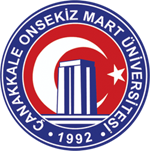 